Муниципальное казенное общеобразовательное учреждениесредняя общеобразовательная школас углублённым изучением отдельных предметов №2г. Советска Кировской областиг. Советск, 2016г.Содержание программы.I. Целевой раздел.1.1.Пояснительная запискаОсновная образовательная программа начального общего образования  муниципального казенного общеобразовательного учреждения средней общеобразовательной школы с углубленным изучением отдельных предметов №2 г. Советска Кировской области - это нормативный документ, регламентирующий содержание и педагогические условия обеспечения образовательного процесса. Образовательная деятельность в МКОУ СОШ с УИОП №2 г. Советска  осуществляется на основании следующих документов:Закона Российской Федерации «Об образовании в Российской Федерации» от 29.12.2012 года №273-Ф3Приказа Министерства образования и науки Российской Федерации «Об утверждении и введении в действие федерального государственного образовательного стандарта начального общего образования» №373 от 06.10.2009г (ред. от 26.11.2010 № 1241, от 22.09.2011 №2357, от 18.12.2012 № 1060)Приказа Минобрнауки России от 31.03.2014 N253 "Об утверждении федерального перечня учебников, рекомендуемых к использованию при реализации имеющих государственную аккредитацию образовательных программ начального общего, основного общего, среднего общего образования".Постановление Главного государственного санитарного врача Российской Федерации от 29 декабря 2010 г. N189 г. Москва "Об утверждении СанПиН 2.4.2.2821-10 "Санитарно-эпидемиологические требования к условиям и организации обучения в общеобразовательных учреждениях""Приказа Министерства образования и науки РФ от 01.02.2012 №74 «О внесении изменений в федеральный базисный учебный план и примерные учебные планы для образовательных учреждений Российской Федерации, реализующих программы общего образования, утвержденные приказом Министерства образования Российской Федерации от 5 марта 2004 года №1312»приказ департамента образования Кировской области от 13.06.2012 «О региональном компоненте в структуре федерального базисного учебного плана» №5- 1204Приказ Министерства образования и науки Российской Федерации (Минобрнауки России) от 30 августа 2013 г. N1015 г. Москва "Об утверждении Порядка организации и осуществления образовательной деятельности по основным общеобразовательным программам - образовательным программам начального общего, основного общего и среднего общего образования"Образовательная  программа разработана в соответствии с федеральным государственным образовательным стандартом начального общего образования  (2009г). Цели начального общего образования конкретизируются по отдельным учебным предметам. Структура целей  изучения отдельных учебных предметов построена с учетом необходимости всестороннего развития личности обучающегося и включает освоение знаний, овладение умениями, воспитание, развитие и практическое применение приобретенных знаний и умений (ключевые компетенции). Все представленные цели  равноценны.Федеральный компонент государственного образовательного стандарта основного  общего образования направлен на реализацию следующих основных целей:Формирование целостного представления о мире, основанного на  приобретенных знаниях, умениях, навыках и способах деятельности,Приобретение опыта разнообразной деятельности (индивидуальной и коллективной), опыта познания и самопознания,Подготовка к осуществлению осознанного выбора индивидуальной образовательной или профессиональной траектории.Федеральный государственный образовательный стандарт начального общего образования направлен на обеспечение:равных возможностей получения качественного начального общего образования;духовно-нравственного развития и воспитания обучающихся на ступени начального общего образования, становление их гражданской идентичности как основы развития гражданского общества;преемственностиосновных образовательных  программ дошкольного, начального общего, основного общего, среднего (полного) общего, начального профессионального, среднего профессионального и высшего профессионального образования;сохранения и развития культурного разнообразия и языкового наследия многонационального народа Российской Федерации, права на изучение родного языка, возможности получения начального общего образования на родном языке, овладения духовными ценностями и культурой многонационального народа России;единства образовательного пространства Российской Федерации в условиях многообразия образовательных систем и видов образовательных учреждений;демократизации образования и всей образовательной деятельности, в том числе через развитие форм государственно-общественного управления, расширение возможностей для реализации права выбора педагогическими работниками методик обучения и воспитания, методов оценки знаний обучающихся, воспитанников, использования различных форм образовательной деятельности обучающихся, развития культуры образовательной среды образовательного учреждения;формирования критериальной оценки результатов освоения обучающимися основной образовательной программы начального общего образования, деятельности педагогических работников, образовательных учреждений, функционирования системы образования в целом;условий для эффективной реализации и освоения обучающимися основной образовательной программы начального общего образования, в том числе обеспечение условий для индивидуального развития всех обучающихся, в особенности тех, кто в наибольшей степени нуждается в специальных условиях обучения, - одаренных детей и детей с ограниченными возможностями здоровья.Модель выпускника начальной школы.Модель выпускника - совокупность качеств и умений, сформированных в результате реализации образовательной программы школы. Образ выпускника является главным целевым ориентиром в учебно- воспитательной работе с обучающимися. Учащиеся, завершившие обучение на ступени начального общего образования,  должны:освоить общеобразовательные программы по предметам учебного плана школы на уровне достаточном для продолжения образования на ступени основного общего образования, т.е. овладение чтением, письмом, счётом, основными мыслительными операциями; овладеть навыками учебной деятельности, сложными дидактическими умениями в соответствии со ступенью обучения, простейшими навыками самоконтроля, культурой поведения и речи, основами личной гигиены и здорового образа жизни; овладеть навыками детского творчества в различных видах деятельности.ФГОС НОО ориентирован на становление личностных характеристик выпускника («портрет выпускника начальной школы»):любящий свой народ, свой край и свою Родину;уважающий и принимающий ценности семьи и общества;любознательны   й, активно и заинтересованно познающий мир;владеющий основами умения учиться, способный к организации собственной деятельности;готовый самостоятельно действовать и отвечать за свои поступки перед семьей и обществом;доброжелательный, умеющий слушать и слышать собеседника, обосновывать свою позицию, высказывать свое мнение;выполняющий правила здорового и безопасного для себя и окружающих образа жизни.Структура школы в 2016 - 2017 учебном годуПервая ступень обучения - начальное общее образование.   Продолжительность обучения 4года, возраст обучающихся на 1 сентября - не менее 6,5 лет 1,2,3, 4классы обучаются по ФГОС НОО, 1абв,2абв, 3аб, 4аб классы обучаются   по УМК «Начальная школа 21 века», 1г, 2г, 3в, 4в классы –  УМК «Школа России». На данной   ступени функционируют 14 классов: классы: 1абвг, 2абвг, Забв, 4абв.Продолжительность учебного года составляет:•     1 класс - 33 учебные недели,•    2-4 классы 34 недели.В учебном   плане сохранено традиционное недельное распределение часов.  Школа в основном работает по режиму 6-дневной рабочей недели: 2абвг, 3абвг, 4абв, классы; 1абвг классы обучаются по режиму пятидневной недели. Аудиторная учебная нагрузка обучающихся не превышает предельно допустимую и не менее минимальной обязательной. Распределение времени по классам и образовательным областям не зависит от применяемых учителями технологий и методик обучения.Основная образовательная программа начального общего образования определяет содержание и организацию образовательного процесса в 1-4 классах и направлена на формирование общей культуры, духовно-нравственное, социальное, личностное и интеллектуальное развитие обучающихся, создание основы для самостоятельной реализации учебной деятельности, обеспечивающей социальную успешность, развитие творческих способностей, саморазвитие и самосовершенствование, сохранение и укрепление здоровья обучающихся. Основная образовательная программа начального общего образования реализуется через организацию урочной и внеурочной деятельности в соответствии с санитарно-эпидемиологическими правилами и нормативами.Образовательное учреждение осуществляет деятельность по реализации следующих целей образования:1. Обеспечение возможностей для получения качественного начального общего образования. Эта цель реализуется двумя путями: дифференциацией обучения и коррекционно-развивающейдеятельностью учителя. Для этого используется диагностика и специальнаяметодика оценки, разработанная авторами системы учебников «Начальнаяшкола XXI века» и «Школа России»организацией внеурочной деятельности,представленной системой программ с учетом познавательных интересовмладших школьников и их индивидуальных потребностей.2.Развитие личности школьника как приоритетная цель начальной школы. Интеллектуальное развитие младшего школьника предполагает:сформированное умение использовать знания в нестандартной ситуации, в условиях выбора и наличия ошибки; самостоятельность и инициативность детей в выборе необходимых средств решения учебной задачи;умение добывать знания, развитые метапредметные действия, обеспечивающие поиск информации и адекватную поставленной учебной задаче работу с ней;осознание своего незнания, умение находить допущенную ошибку и исправить ее, сравнивать полученные результаты с целью учебной задачи;изменения, происходящие в мыслительной деятельности учащихся — целесообразное использование мыслительных операций (анализ, сравнение, обобщение, сопоставление и др.); а также в возрастном уровне развития мышления, речи, воображения, восприятия и других познавательных процессов;сформированность универсальных учебных действий как предпосылку для развития достаточного уровня общеучебных умений. Данное направление деятельности реализуется как в урочное время, так и во внеурочной деятельности. Реализуются следующие программы внеурочной деятельности: «Развитие познавательных способностей», «В мире книг»,  «Математика и конструирование».3. Духовно-нравственное развитие обучающихся, воспитание у них нравственных ценностей, толерантности, правильных оценок событий, происходящих в окружающем мире. Эта сторона деятельности реализуется в процессе изучения учебных предметов «Литературное чтение», «Окружающий мир», а также программ внеурочной деятельности школьников «Игровая студия: традиции и праздники»,  «Праздники, традиции и ремесла народов России», «Этика: азбука добра», «Азбука нравственности», «Мой край», «Я-гражданин».4. Сохранение здоровья, поддержка индивидуального развития, формирование правил здорового образа жизни. Реализация этой цели обеспечивается учебными предметами»: «Основы безопасности жизнедеятельности», «Физическая культура» и системой оздоровительных мероприятий:физкультминутка  в 1,2,3,4 классах; правильная организация проведения урока, не допускающая переутомления учащихся; релаксационные упражнения. В рамках внеурочной деятельности предусматриваются занятия «Основы двигательной активности», «Основы двигательной активности», «Я – пешеход и пассажир», «Тропинка к своему Я», «Подвижные игры».5. Формирование учебной деятельности школьника. Эта цель образовательного процесса достигается с помощью использования средств обучения в системах «Начальная школа XXI века» и «Школа России», специально направленных на формирование компонентов учебной деятельности. Ее сформированность предполагает:  умения учиться («умею себя учить»);  наличие развитых познавательных интересов («люблю учиться, все интересно»); внутреннюю мотивацию («понимаю, зачем учусь»); элементарные рефлексивные качества («умею принять оценку учителя и сам объективно оцениваю свою деятельность»). В образовательнойорганизации пересмотрена система контролирующей и оценочной деятельности учителя, определена его приоритетная цель — формирование самоконтроля и самооценки ученика.Процесс обучения в образовательном учреждении подчиняется следующим принципам:1. Личностно-ориентированное обучение предполагает:  сохранность и поддержку индивидуальности ребенка;  предоставление возможностей каждому ребенку работать в присущем ему темпе; создание условий для обязательной успешной деятельности;  обучение в зоне «ближайшего развития»,  обеспечение своевременной помощи каждому ребенку при возникновении трудностей обучения;  создание условий для реализации творческих возможностей школьника.2. Природосообразность обучения рассматривается как соответствие содержания, форм организации и средств обучения психологическим возможностям и особенностям детей младшего школьного возраста, обеспечение помощи учащимся, которые испытывают трудности в обучении; создание условий для роста творческого потенциала, успешного развития одаренных детей. Кроме того, определяется мера трудности содержания образования для каждого ученика с учетом темпа его продвижения в освоении знаний, умений и универсальных действий, уровня актуального психического развития и этапа обучения.3. Принцип педоцентризмапредполагает отбор содержания обучения, наиболее адекватного потребностям детей определенного возрастного этапа развития, знаний, умений, универсальных действий, актуальных для младших школьников. При этом учитывается необходимость социализации ребенка, осознание им своего места не только в «детском» мире, но и в школьном коллективе; овладение новыми социальными ролями («я — ученик», «я — школьник») с постепенным расширением его участия во «взрослом» мире. Учитывается также знания и опыт младшего школьника по взаимодействию со сверстниками, другими людьми, со средой обитания, а также уровень осознания свой принадлежности к обществу людей (права, обязанности, социальные роли).4. Принцип культуросообразностипредполагает предоставление учащемуся для познания лучших объектов культуры из разных сфер окружающей жизни (наука, искусство, архитектура, народное творчество и др.), что обеспечивает интеграционные связи учебной и внеучебной деятельности школьника. 5. Организация процесса обучения в форме учебного диалога (диалогичность процесса образования) подразумевает ориентировку учителя надемократический стиль взаимоотношений между обучающими и обучающимися;предоставление ребенку права на ошибку, собственное мнение, выборучебного задания и партнера по деятельности. В начальной школеиспользуются разные формы организации обучения, в процессе которыхдети учатся сотрудничать, осуществлять совместную учебную деятельность(парную, групповую, общую коллективную).6. Преемственность и перспективность обучения. В образовательном учреждении уже установились преемственные связи методической системы обучения с дошкольным, а также основным звеном образования. Осуществляется деятельность по подготовке детей к школе, развитию у них произвольного поведения, внимания, умения сотрудничать, предпосылок учебного труда. Задачи, решаемые педагогами, реализующими основную образовательную программу начального общего образования:Реализовать основную образовательную программу начальной школы в разнообразных организационно-учебных формах (уроки, занятия, проекты, практики, конкурсы, выставки, соревнования, презентации и пр.)Обеспечить комфортные условия смены ведущей деятельности – игровой на учебную в 1 классах. Создать условия для овладения  высшими формами игровой деятельности во 2,3,4-х классах.Обеспечить условия формирования универсальных учебных действий. Для этого: организовать постановку учебных целей, создавать условия для их «присвоения» и самостоятельной конкретизации учениками;побуждать и поддерживать детские инициативы, направленные на поиск средств и способов достижения учебных целей;организовать усвоение знаний посредством коллективных форм учебной работы; осуществлять функции контроля и оценки, организовать их постепенный переход к ученикам.4.	Создать условия для творческой продуктивной деятельности ребёнка. Для этого: ставить творческие задачи, способствовать возникновению собственных замыслов. поддерживать детские инициативы, помогать в осуществлении проектов.обеспечить презентацию и социальную оценку продуктов детского творчества (организация выставок, детской периодической печати, конкурсов, фестивалей и т.д.).5.	Создать пространство для социальных практик младших школьников и приобщения их к общественно значимым делам.Учителям 1-4 классов рекомендуется использовать следующие базовые педагогические технологии:технологии, основанные на уровневой дифференциации обучения,технологии, основанные на создании учебных ситуаций,технологии, основанные на реализации проектной деятельности,информационные и коммуникационные технологии обучения.Адресность программы.Программа адресована педагогическому коллективу МКОУ СОШ с УИОП №2 г. Советска, учащимся 1-4 классов и их родителям.1.2. Планируемые результаты освоения обучающимися основной образовательной программы начального общего образованияПланируемые результаты освоения основной образовательной программы начального общего образования обеспечивают связь между требованиями Стандарта, образовательным процессом и системой оценки, используемой в данном образовательном учреждении; являются основой для разработки рабочих программ учебных предметов. В соответствии с ФГОС НОО планируемые результаты конкретизируют и уточняют общее содержание личностных, метапредметных и предметных результатов обучения младших школьников.Личностные результаты обучения отражают систему ценностных ориентаций младшего школьника, его отношение к окружающему миру, личностные качества. Они не подлежат итоговой оценке в виде отметки и не являются критерием перевода учащегося в основную школу. Вместе с тем, учитель должен обращать внимание на то, как происходит формирование личностных универсальных учебных действий, особенно тех, которые представлены в ФГОС НОО, оценивать изменения, происходящие в разных сферах личности школьника: учебно-познавательных мотивах; взаимоотношениях со сверстниками; гражданской идентичности (отнесение себя к семье, народу, национальности, вере); уровне рефлексивных качеств (уважение к другому мнению, личная ответственность, самооценка) и др.Личностные результаты учащегося фиксируются учителем в двух документах: характеристике ученика и его портфолио. Характеристика в письменном виде обязательна для учащихся 1, 4 классов. Характеристика должна отражать отличительные индивидуальные особенности учащегося, не только связанные с освоением учебных предметов (успеваемость), но и раскрывающие черты характера, личностные качества. Характеристика может включать в себя следующие позиции:оценка успеваемости учащегося, его достижения в изучении учебных предметов, возможные трудности усвоения отдельного программного материала;уровень сформированности учебно-познавательной мотивации, отношения к учебной деятельности; учебная самостоятельность и инициативность (высокий, средний/достаточный, низкий);взаимоотношения с одноклассниками, уровень сформированности лидерских качеств, участие в совместной деятельности, наличие друзей в классе; отношение к учащемуся других детей.Портфолио ученика ведется в течение всех лет обучения. Это совместная деятельность учащегося и учителя: школьник организует содержание портфолио, следит за порядком и организацией материалов, а педагог дает рекомендации, какие материалы могут его наполнять. К ним относятся: творческие работы ребенка, различные награды, полученные им за успехи во внеурочной деятельности (дипломы, похвальные грамоты, благодарности), оценочные характеристики успешных докладов, сообщений, презентаций, проектной деятельности и т. п. Предметные результаты освоения ООП НОО с учетом специфики содержания предметных областей, включающих в себя конкретные учебные предметы, должны отражать: ФилологияРусский язык. Родной язык:1) формирование первоначальных представлений о единстве и многообразии языкового и культурного пространства России, о языке как основе национального самосознания;2) понимание обучающимися того, что язык представляет собой явление национальной культуры и основное средство человеческого общения, осознание значения русского языка как государственного языка Российской Федерации, языка межнационального общения;3) сформированность позитивного отношения к правильной устной и письменной речи как показателям общей культуры и гражданской позиции человека;4) овладение первоначальными представлениями о нормах русского и родного литературного языка (орфоэпических, лексических, грамматических) и правилах речевого этикета; умение ориентироваться в целях, задачах, средствах и условиях общения, выбирать адекватные языковые средства для успешного решения коммуникативных задач;5) овладение учебными действиями с языковыми единицами и умение использовать знания для решения познавательных, практических и коммуникативных задач.Литературное чтение. Литературное чтение на родном языке:1) понимание литературы как явления национальной и мировой культуры, средства сохранения и передачи нравственных ценностей и традиций;2) осознание значимости чтения для личного развития; формирование представлений о мире, российской истории и культуре, первоначальных этических представлений, понятий о добре и зле, нравственности; успешности обучения по всем учебным предметам; формирование потребности в систематическом чтении;3) понимание роли чтения, использование разных видов чтения (ознакомительное, изучающее, выборочное, поисковое); умение осознанно воспринимать и оценивать содержание и специфику различных текстов, участвовать в их обсуждении, давать и обосновывать нравственную оценку поступков героев;4) достижение необходимого для продолжения образования уровня читательской компетентности, общего речевого развития, т.е. овладение техникой чтения вслух и про себя, элементарными приемами интерпретации, анализа и преобразования художественных, научно-популярных и учебных текстов с использованием элементарных литературоведческих понятий;5) умение самостоятельно выбирать интересующую литературу; пользоваться справочными источниками для понимания и получения дополнительной информации.Иностранный язык:1) приобретение начальных навыков общения в устной и письменной форме с носителями иностранного языка на основе своих речевых возможностей и потребностей; освоение правил речевого и неречевого поведения;2) освоение начальных лингвистических представлений, необходимых для овладения на элементарном уровне устной и письменной речью на иностранном языке, расширение лингвистического кругозора;3) сформированность дружелюбного отношения и толерантности к носителям другого языка на основе знакомства с жизнью своих сверстников в других странах, с детским фольклором и доступными образцами детской художественной литературы.Математика и информатика:1) использование начальных математических знаний для описания и объяснения окружающих предметов, процессов, явлений, а также оценки их количественных и пространственных отношений;2) овладение основами логического и алгоритмического мышления, пространственного воображения и математической речи, измерения, пересчета, прикидки и оценки, наглядного представления данных и процессов, записи и выполнения алгоритмов;3) приобретение начального опыта применения математических знаний для решения учебно-познавательных и учебно-практических задач;4) умение выполнять устно и письменно арифметические действия с числами и числовыми выражениями, решать текстовые задачи, умение действовать в соответствии с алгоритмом и строить простейшие алгоритмы, исследовать, распознавать и изображать геометрические фигуры, работать с таблицами, схемами, графиками и диаграммами, цепочками, совокупностями, представлять, анализировать и интерпретировать данные;5) приобретение первоначальных представлений о компьютерной грамотности.Обществознание и естествознание (Окружающий мир):1) понимание особой роли России в мировой истории, воспитание чувства гордости за национальные свершения, открытия, победы;2) сформированность уважительного отношения к России, родному краю, своей семье, истории, культуре, природе нашей страны, её современной жизни;3) осознание целостности окружающего мира, освоение основ экологической грамотности, элементарных правил нравственного поведения в мире природы и людей, норм здоровьесберегающего поведения в природной и социальной среде;4) освоение доступных способов изучения природы и общества (наблюдение, запись, измерение, опыт, сравнение, классификация и др., с получением информации из семейных архивов, от окружающих людей, в открытом информационном пространстве);5) развитие навыков устанавливать и выявлять причинно-следственные связи в окружающем мире.Основы религиозных культур и светской этики:1) готовность к нравственному самосовершенствованию, духовному саморазвитию;2) знакомство с основными нормами светской и религиозной морали, понимание их значения в выстраивании конструктивных отношений в семье и обществе;3) понимание значения нравственности, веры и религии в жизни человека и общества;4) формирование первоначальных представлений о светской этике, о традиционных религиях, их роли в культуре, истории и современности России;5) первоначальные представления об исторической роли традиционных религий в становлении российской государственности;6) становление внутренней установки личности поступать согласно своей совести; воспитание нравственности, основанной на свободе совести и вероисповедания, духовных традициях народов России;7) осознание ценности человеческой жизни.ИскусствоИзобразительное искусство:1) сформированность первоначальных представлений о роли изобразительного искусства в жизни человека, его роли в духовно-нравственном развитии человека;2) сформированность основ художественной культуры, в том числе на материале художественной культуры родного края, эстетического отношения к миру; понимание красоты как ценности; потребности в художественном творчестве и в общении с искусством;3) овладение практическими умениями и навыками в восприятии, анализе и оценке произведений искусства;4) овладение элементарными практическими умениями и навыками в различных видах художественной деятельности (рисунке, живописи, скульптуре, художественном конструировании), а также в специфических формах художественной деятельности, базирующихся на РОСТ (цифровая фотография, видеозапись, элементы мультипликации и пр.).Музыка:1) сформированность первоначальных представлений о роли музыки в жизни человека, ее роли в духовно-нравственном развитии человека;2) сформированность основ музыкальной культуры, в том числе на материале музыкальной культуры родного края, развитие художественного вкуса и интереса к музыкальному искусству и музыкальной деятельности;3) умение воспринимать музыку и выражать свое отношение к музыкальному произведению;4) использование музыкальных образов при создании театрализованных и музыкально-пластических композиций, исполнении вокально-хоровых произведений, в импровизации.12.6. Технология:1) получение первоначальных представлений о созидательном и нравственном значении труда в жизни человека и общества; о мире профессий и важности правильного выбора профессии;2) усвоение первоначальных представлений о материальной культуре как продукте предметно-преобразующей деятельности человека;3) приобретение навыков самообслуживания; овладение технологическими приемами ручной обработки материалов; усвоение правил техники безопасности;4) использование приобретенных знаний и умений для творческого решения несложных конструкторских, художественно-конструкторских (дизайнерских), технологических и организационных задач;5) приобретение первоначальных навыков совместной продуктивной деятельности, сотрудничества, взаимопомощи, планирования и организации;6) приобретение первоначальных знаний о правилах создания предметной и информационной среды и умений применять их для выполнения учебно-познавательных и проектных художественно-конструкторских задач.Физическая культура:1) формирование первоначальных представлений о значении физической культуры для укрепления здоровья человека (физического, социального и психологического), о ее позитивном влиянии на развитие человека (физическое, интеллектуальное, эмоциональное, социальное), о физической культуре и здоровье как факторах успешной учебы и социализации;2) овладение умениями организовывать здоровьесберегающую жизнедеятельность (режим дня, утренняя зарядка, оздоровительные мероприятия, подвижные игры и т. д.);3) формирование навыка систематического наблюдения за своим физическим состоянием, величиной физических нагрузок, данных мониторинга здоровья (рост, масса тела и др.), показателей развития основных физических качеств (силы, быстроты, выносливости, координации, гибкости).Метапредметные результаты обучения раскрываются через умения и универсальные учебные действия. В соответствии с ФГОС НОО они отражают базовый уровень планируемых результатов и могут быть выстроены по следующим позициям.1. Соответствие полученного результата поставленной учебной задаче:  «удержание» цели деятельности в ходе решения учебной задачи;  выбор и использование целесообразных способов действий; определение рациональности (нерациональности) способа действия.2. Планирование, контроль и оценка учебных действий. Освоение начальных форм познавательной и личностной рефлексии: составление плана пересказа учебно-познавательного текста;  контроль (самоконтроль) процесса и результата выполнения задания; нахождение ошибок в работе (в том числе собственной); адекватная самооценка выполненной работы; восстановление нарушенной последовательности учебных действий.3. Использование знаково-символических средств представления информации:  чтение схем, таблиц, диаграмм;  представление информации в схематическом виде.4. Овладение логическими действиями и умственными операциями: выделение признака для группировки объектов, определение существенного признака, лежащего в основе классификации; установление причинно-следственных связей; сравнение, сопоставление, анализ, обобщение представленной информации; использование базовых предметных и метапредметных понятий для характеристики объектов окружающего мира.5. Речевые средства и средства информационных и коммуникативных технологий: составление текста-рассуждения; выбор доказательств для аргументации своей точки зрения; использование обобщающих слов и понятий.6. Смысловое чтение:овладение навыками смыслового чтения текстов различных стилей и жанров в соответствии с целями и задачами; осознанное построение речевого высказывания в соответствии с задачами коммуникации;составление текстов в устной и письменной формах.7. Различные способы поиска и использования информации: поиск значения слова по справочнику;определение правильного написания слова;«чтение» информации, представленной разными способами.1.3. Система оценки достижения планируемых результатов освоения основной образовательной программы начального общего образования:Особенностями системы оценки являются:комплексный подход к оценке результатов образования (оценка предметных, метапредметных и личностных результатов общего образования);использование планируемых результатов освоения основных образовательных программ в качестве содержательной и критериальной базы оценки;оценка успешности освоения содержания отдельных учебных предметов на основе системно-деятельностного подхода, проявляющегося в способности к выполнению учебно-практических и учебно-познавательных задач;оценка динамики образовательных достижений обучающихся;сочетание внешней и внутренней оценки как механизма обеспечения качества образования;использование персонифицированных и неперсонифицированных процедур итоговой оценки и аттестации обучающихся;уровневый подход к разработке планируемых результатов, инструментария и представлению их;использование накопительной системы оценивания (портфолио), характеризующей динамику индивидуальных образовательных достижений;использование наряду со стандартизированными письменными или устными работами таких форм и методов оценки, как проекты, практические работы, творческие работы, самоанализ, самооценка, наблюдения и др.;использование контекстной информации об условиях и особенностях реализации образовательных программ при интерпретации результатов педагогических измерений.Оценка личностных результатовОбъектом оценки личностных результатов являются сформированные у учащихся универсальные учебные действия, включаемые в три основных блока:самоопределение–сформированность внутренней позиции обучающегося – принятие и освоение новой социальной роли обучающегося; развитие самоуважения и способности адекватно оценивать себя и свои достижения;смыслообразование– поиск и установление личностного смысла (т. е. «значения для себя») учения обучающимися на основе устойчивой системы учебно-познавательных и социальных мотивов; понимания границ того, «что я знаю», и того, «что я не знаю», «незнания» и стремления к преодолению этого разрыва;морально-этическая ориентация– знание основных моральных норм и ориентация на их выполнение на основе понимания их социальной необходимости; развитие этических чувств — стыда, вины, совести как регуляторов морального поведения.Методом оценки личностных результатов учащихся являются диагностики:Диагностика сформированности целеполагания учащихсяУровни развития контроляУровни развития оценкиЛичностные результаты в полном соответствии с требованиями Стандартане подлежат итоговой оценке. Оценка метапредметных результатовОценка метапредметныхрезультатовпредполагает оценку универсальных учебных действий учащихся (регулятивных, коммуникативных, познавательных).Основное содержание оценки метапредметныхрезультатовстроится вокруг умения учиться. Оценка метапредметных результатов проводится в ходе различных процедур: решение задач творческого и поискового характера; учебное проектирование; итоговые проверочные работы; комплексные работы на межпредметной основе; мониторинг сформированности основных учебных умений.При определении системы оценок при промежуточной аттестации в образовательном учреждении должны учитываться психологические возможности младшего школьника, нервно-психические проблемы, возникающие в процессе контроля, ситуативность эмоциональных реакций ребенка. Это налагает особые требования на выстраивание системы оценивания, в частностивключение учащихся в контрольно-оценочную деятельность с тем, чтобы они приобретали навыки и привычку к самооценке и самоанализу (рефлексии);использованиекритериальнойсистемы оценивания;использование различных видов, методов, форм и объектов оценивания, в том числе:внутреннюю и внешнююоценку, при последовательном нарастании объема внешней оценки на каждой последующей ступени обучения;субъективные и объективные методы оценивания; стандартизованные оценки;интегральнуюоценку, в том числе – портфолио, и дифференцированнуюоценку отдельных аспектов обучения (например, формирование правописных умений и навыков, речевых навыков, навыков работы с информацией и т.д.);самоанализ и самооценкуобучающихся;оценивание как достигаемых образовательных результатов, так и процесса их формирования, а также оценивание осознанности каждым обучающимся особенностей развития своего собственного процесса обучения;разнообразные формы оценивания, выбор которых определяется этапом обучения, общими и специальными целями обучения, текущими учебными задачами; целью получения информации.В 1-4 классах рекомендуется использовать три вида оценивания: стартовую диагностику, текущееоценивание и итоговое оценивание. Стартовая диагностикав первых классахосновывается на результатах мониторинга общей готовности первоклассников к обучению в школе. Во 2,3,4х классах в начале сентября проводится входная контрольная работа по определению остаточных знаний.С целью проведения текущего оценивания учителям начальной школы рекомендуется использовать следующие методы оценивания:	Наблюдения - метод сбора первичной информации путем непосредственной регистрации учителем наличия заранее выделенных им показателей какого-либо аспекта деятельности всего класса или одного ученика. Для фиксации результатов наблюдения можно использовать специальные формы (листы наблюдений). В зависимости от педагогической задачи листы наблюдений могут быть именными (при наблюдении за деятельностью определенного ученика) или аспектными (при оценке сформированности данного аспекта деятельности у всего класса). Можно пользоваться и иными инструментами (линейками достижений, памятками и др.).Метод оценивания, основанный на выборе ответа или кратком свободном ответе, представляет собойситуативную, однонаправленную оценочную деятельность. Проводится в форме теста или устного опроса типа викторины. Используется для дифференцированной оценки достигаемых образовательных результатов.Можно использовать метод оценивания Открытый ответ.Он представляет собой письменный ответ, который дается в форме небольшого текста, рисунка, диаграммы или решения. Этот метод используется для дифференцированной и интегральной оценки.	Наиболее адекватным методом интегральной оценки является Портфолио – подборка детских работ, которая демонстрирует нарастающие успешность, объем и глубину знаний, достижение более высоких уровней рассуждений, творчества, рефлексии. Используется для оценивания индивидуального прогресса в обучении.	Для оценивания осознанности каждым обучающимся особенностей развития его собственного процесса обучения наиболее целесообразно использовать метод Вопросы для самоанализа. Этот метод рекомендуется использовать в ситуациях, требующих от учащихся строгого самоконтроля и саморегуляции. Для оценки достижения метапредметных результатов обучения проводится итоговая контрольная работа. Проверка уровня достижений учащегося в соответствии с ФГОС НОО осуществляется в конце четвертого года обучения. Контрольная работа проходит в четвертом классе, в мае месяце, в течение одного урока.Оценка предметных результатовОбъектом оценки предметных результатов является способность учащихся решать учебно-познавательные и учебно-практические задачи.Оценка достижения предметных результатов ведётся как в ходе текущего и промежуточного оценивания, так и в ходе выполнения итоговых проверочных работ. Результаты накопленной оценки, полученной в ходе текущего и промежуточного оценивания, фиксируются в классном журнале.Предметом итоговой оценки освоения обучающимися основной образовательной программы начального общего образования является достижение предметных и метапредметных  результатов начального общего образования, необходимых для продолжения образования.Формы контроля и учета достижений обучающихсяОсновным инструментом итоговой оценки являются итоговые комплексные работы – система заданий различного уровня сложности по литературному чтению, русскому языку, математике и окружающему миру. В учебном процессе оценка предметных результатов проводится с помощью диагностических работ (промежуточных и итоговых), направленных на определение уровня освоения темы учащимися.  Проводится мониторинг результатов выполнения двух итоговых работ – по русскому языку, математике – и итоговой комплексной работы на межпредметной основе. Наиболее эффективно достижение данных планируемых результатов обеспечивается при использовании безотметочного обучения. Технология безотметочного обучения является обязательной в первом классе (на основании требований СанПиН). Во 2 классе с 1 четверти  вводится отметка как индикатор усвоения программы.Характеристика цифровой оценки (отметки)«5» («отлично») – уровень выполнения требований значительно выше удовлетворительного: отсутствие ошибок как по текущему, так и по предыдущему учебному материалу; не более одного недочета; логичность и полнота изложения.«4» («хорошо») – уровень выполнения требований выше удовлетворительного: использование дополнительного материала, полнота и логичность раскрытия вопроса; самостоятельность суждений, отражение своего отношения к предмету обсуждения. Наличие 2 – 3 ошибок или 4 – 6 недочетов по текущему учебному материалу; не более 2 ошибок или 4 недочетов по пройденному материалу; незначительные нарушения логики изложения материала; использование нерациональных приемов решения учебной задачи; отдельные неточности в изложении материала.«3» («удовлетворительно») – достаточный минимальный уровень выполнения требований, предъявляемых к конкретной работе; не более 4 – 6 ошибок или 10 недочетов по текущему учебному материалу; не более 3 – 5 ошибок ли не более 8 недочетов по пройденному учебному материалу; отдельные нарушения логики изложения материала; неполнота раскрытия вопроса.«2» («плохо») – уровень выполнения требований ниже удовлетворительного: наличие более 6 ошибок или 10 недочетов по текущему материалу; более 5 ошибок или более 8 недочетов по пройденному материалу; нарушение логики; неполнота, нераскрытость обсуждаемого вопроса, отсутствие аргументации либо ошибочность ее основных положений.Формы представления образовательных результатов:табель успеваемости по предметам (с указанием требований, предъявляемых к  выставлению отметок);тексты итоговых диагностических контрольных работ, диктантов и анализ их выполнения обучающимся (информация об элементах и уровнях проверяемого знания – знания, понимания, применения, систематизации);устная оценка успешности результатов, формулировка причин неудач и рекомендаций по устранению пробелов в обученности по предметам;портфолио;результаты психолого-педагогических исследований, иллюстрирующих динамику развития отдельных интеллектуальных и личностных качеств обучающегося, УУД.Критериями оценивания являются: соответствие достигнутых предметных, метапредметных и личностных результатов обучающихся требованиям к результатам освоения образовательной программы начального общего образования ФГОС; динамика результатов предметнойобученности, формирования УУД.Используемая в школе система оценки ориентирована на стимулирование обучающегося стремиться к объективному контролю, а не сокрытию своего незнания и неумения, на формирование потребности в адекватной и конструктивной самооценке.Государственная аттестация по завершению начального общего образования не проводится. 2. Содержательный раздел2.1. Программа формирования универсальных учебных действий у обучающихся на ступени начального общего образованиясодержит:описание ценностных ориентиров содержания образования на ступени начального общего образования;связь универсальных учебных действий с содержанием учебных предметов;характеристики личностных, регулятивных, познавательных, коммуникативных универсальных учебных действий обучающихся;типовые задачи формирования личностных, регулятивных, познавательных, коммуникативных универсальных учебных действий;описание преемственностипрограммыформированияуниверсальных учебных действий при переходе от дошкольного к начальному общему образованию.Сформированность универсальных учебных действий у обучающихся на ступени начального общего образования определяется на этапе завершения обучения в начальной школе.Ценностные ориентиры начального образования отражают следующие целевые установки системы начального общего образования:• формирование основ гражданской идентичности личности на базе:— чувства сопричастности и гордости за свою Родину, народ и историю, осознания ответственности человека за благосостояние общества;— восприятия мира как единого и целостного при разнообразии культур, национальностей, религий; уважения истории и культуры каждого народа;• формирование психологических условий развития общения, сотрудничества на основе:— доброжелательности, доверия и внимания к людям, готовности к сотрудничеству и дружбе, оказанию помощи тем, кто в ней нуждается;— уважения к окружающим — умения слушать и слышать партнёра, признавать право каждого на собственное мнение и принимать решения с учётом позиций всех участников;• развитие ценностно - смысловой сферы личности на основе общечеловеческих принципов нравственности и гуманизма:– принятия и уважения ценностей семьи и образовательного учреждения, коллектива и общества и стремления следовать им;– ориентации в нравственном содержании и смысле как собственных поступков, так и поступков окружающих людей, развития этических чувств (стыда, вины, совести) как регуляторов морального поведения;– формирования эстетических чувств и чувства прекрасного через знакомство с национальной, отечественной и мировой художественной культурой;• развитие умения учиться как первого шага к самообразованию и самовоспитанию, а именно:– развитие широких познавательных интересов, инициативы и любознательности, мотивов познания и творчества;– формирование умения учиться и способности к организации своей деятельности (планированию, контролю, оценке);• развитие самостоятельности, инициативы и ответственности личности как условия её самоактуализации:– формирование самоуважения и эмоционально - положительного отношения к себе, готовности открыто выражать и отстаивать свою позицию, критичности к своим поступкам и умения адекватно их оценивать;– развитие готовности к самостоятельным поступкам и действиям, ответственности за их результаты;– формирование целеустремлённости и настойчивости в достижении целей, готовности к преодолению трудностей и жизненного оптимизма;– формирование умения противостоять действиям и влияниям, представляющим угрозу жизни, здоровью, безопасности личности и общества, в пределах своих возможностей, вчастности проявлять избирательность к информации, уважать частную жизнь и результаты труда других людей.Реализация ценностных ориентиров общего образования в единстве процессов обучения и воспитания, познавательного и личностного развития обучающихся на основе формирования общих учебных умений, обобщённых способов действия обеспечивает высокую эффективность решения жизненных задач и возможность саморазвития обучающихся.Программа формирования универсальных учебных действий направлена на обеспечение системно-деятельностного подхода, положенного в основу Стандарта, и призвана способствовать реализации развивающего потенциала общего среднего образования, развитию системы универсальных учебных действий, выступающей как инвариантная основа образовательного процесса и обеспечивающей школьникам умение учиться, способность к саморазвитию и самосовершенствованию. Всё это достигается путём как освоения обучающимися конкретных предметных знаний и навыков в рамках отдельных дисциплин, так и сознательного, активного присвоения ими нового социального опыта.Характеристика результатов формирования УУД на разных этапах обучения по УМК «Начальная школа 21 века» и «Школа России»Планируемые результаты формирования универсальных учебныхдействий и критерии их сформированности у учащихся.Работа по психолого-педагогическому  сопровождению учащихся 1 ступени направлена напомощь в адаптации к обучению;формирование положительной мотивации;изучение интеллектуальных и личностных особенностей учащихся;индивидуальную работу с психологом. Педагогические технологии, используемые в образовательном процессе, ориентированы на развитиеобщей культуры личности;самостоятельности и креативности мышления;коммуникативной культуры.Формы аттестации учащихсяФормы достижений в урочной деятельности:рефератытворческие, проектные, исследовательские  работыВ целях обеспечениях преемственности УУД на этапе дошкольного-начального образования реализуется программа «Школа первоклассных родителей» в период работы школы будущего первоклассника (январь-апрель). Ежегодно проводится традиционный семинар по адаптации учащихся к школьному обучению для представителей ДОУ,2.2. Программа духовно-нравственного развития и воспитания обучающихся на уровне начального общего образованияПояснительная запискаПрограмма духовно-нравственного воспитания и развития учащихся разработана в соответствии с требованиями Закона «Об образовании», Федерального государственного образовательного стандарта начального общего образования, на основании Концепции духовно-нравственного развития и воспитания личности гражданина России.Программа духовно-нравственного развития и воспитания направлена на организацию нравственного уклада школьной жизни, включающего воспитательную, учебную, внеучебную, социально значимую деятельность обучающихся, основанного на системе духовных идеалов, ценностей, моральных приоритетов, реализуемого в совместной социально-педагогической деятельности школы, семьи и других субъектов общественной  жизни. Программа духовно-нравственного развития и воспитания обучающихся является концептуальной и методической основой для разработки и реализации образовательным учреждением собственной программы духовно-нравственного развития и воспитания обучающихся на ступени начального общего образования с учётом культурно- исторических, этнических, конфессиональных, социально-экономических, демографических и иных особенностей региона, запросов семей и других субъектов образовательного процесса. Программа конкретизирует задачи, ценности, планируемые результаты, а также формы воспитания и социализации обучающихся, взаимодействия с семьёй, учреждениями дополнительного образования, общественными организациями, определяет развитие ученического самоуправления, участие обучающихся в деятельности детско- юношеских движений и объединений, спортивных и творческих клубов. Педагогическая организация процесса духовно-нравственного развития и воспитания обучающихся предусматривает согласование усилий многих социальных субъектов: образовательного учреждения, семьи,   учреждений дополнительного образования, культуры и спорта, традиционных религиозных организаций и общественных объединений, включая детско-юношеские движения и организации. Ведущая, ценностно и содержательно определяющая роль в создания социально открытого, нравственного уклада школьной жизни принадлежит педагогическому коллективу образовательного учреждения.Цель программы: создать социально-педагогические условия для воспитания, развития  и становления  личности младшего школьника способного сознательно выстраивать отношение к себе, своей семье, обществу, государству, Отечеству, миру в целом на основе принятых моральных норм и нравственных идеалов.Задачи:- Формирование способности к непрерывному образованию, самовоспитанию и универсальной духовно-нравственной компетенции — «становиться лучше».- Создание общешкольной атмосферы любви, взаимопонимания и взаимопомощи.- Развитие активного культурного  сознания и нравственного поведения детей.- Формирование личности, уважающей историю своего народа, способную к толерантному взаимодействию с окружающей действительностью.- Ориентирование семьи на духовно-нравственное воспитание детей, укрепление авторитета семьи.2.2.1. Цель и задачи духовно-нравственного развития и воспитания обучающихсяЦелью духовно-нравственного развития и воспитания обучающихся на ступени начального общего образования является социально-педагогическая поддержка становления и развития высоконравственного, творческого, компетентного гражданина России, принимающего судьбу Отечества как свою личную, осознающего ответственность за настоящее и будущее своей страны, укоренённого в духовных и культурных традициях многонационального народа  Российской   Федерации.  Задачи   духовно-нравственного   развития   и   воспитания обучающихся   на   ступени   начального   общего   образования:  В   области   формирования   личностной культуры:• формирование способности к духовному развитию, реализации творческого потенциала в   учебно-игровой,   предметно-продуктивной, социально ориентированной деятельности  на основе  нравственных  установок  и     моральных     норм,     непрерывного     образования,  самовоспитания      и   универсальной   духовно-нравственной   компетенции—   «становиться  лучше»;•   укрепление нравственности,  основанной на свободе воли  и духовных отечественных традициях, внутренней установке личности школьника поступать согласно своей совести;•  формирование   основ   нравственного   самосознания   личности(совести) — способности  младшего    школьника    формулировать    собственные    нравственные         обязательства,  осуществлять нравственный самоконтроль, требовать от себя выполнения моральных норм,  давать нравственную оценкусвоим и чужим поступкам;• формирование нравственного смысла учения;• формирование основ морали— осознанной обучающимся необходимости определённого поведения,   обусловленного   принятыми   в обществе   представлениями   о   добре   и зле,    должном    и    недопустимом, укрепление    у    обучающегося    позитивной    нравственной  самооценки, самоуважения и жизненного оптимизма;•принятие  обучающимся  базовых  национальных  ценностей, национальных и этнических  духовных традиций;• формирование эстетических потребностей, ценностей и чувств;•  формирование    способности    открыто    выражать    и    отстаивать    свою нравственно оправданную  позицию,  проявлять  критичность  к  собственным  намерениям,  мыслям и поступкам;•  формирование способности к самостоятельным поступкам и действиям, совершаемым на основе морального выбора, к принятию ответственности за их результаты;• развитие   трудолюбия,   способности   к  преодолению   трудностей,  целеустремлённости и  настойчивости в достижении результата.В области формирования социальной культуры:• формирование основ российской гражданской идентичности;•  пробуждение   веры   в   Россию,   в   свой   народ,   чувства   личной ответственности за Отечество;• воспитание ценностного отношения к своему национальному языку и культуре;• формирование патриотизма и гражданской солидарности;•  развитие    навыков    организации    и    осуществления    сотрудничества    с педагогами, сверстниками, родителями, старшими детьми в решении общих проблем;• укрепление доверия к другим людям;• развитие доброжелательности и эмоциональной отзывчивости, понимания других людей и сопереживания им;•становление гуманистических и демократических ценностных ориентаций;•  формирование   осознанного   и   уважительного   отношения   к традиционным российским  религиям и религиозным организациям, к вере и религиозным убеждениям;•  формирование  толерантности  и  основ  культуры  межэтнического общения, уважения к  языку, культурным, религиозным традициям, истории и образу жизни представителей народов  России.В области формирования семейной культуры:• формирование отношения к семье как основе российского общества;•   формирование у обучающегося уважительного  отношения к родителям, осознанного заботливого отношения к старшим и младшим;•  формирование   представления   о   семейных   ценностях,   гендерных семейных ролях и уважения к ним;• знакомство   обучающегося   с   культурно-историческими   и   этническим      традициями  российской семьи.              Образовательное учреждение может конкретизировать общие задачи духовно- нравственного развития и воспитания обучающихся для   более полного достижения национального воспитательного идеала с учётом национальных и региональных условийи особенностей организации образовательного процесса, потребностей обучающихся  и их родителей(законных представителей).2.2.2. Основные направления и ценностные основы духовно-нравственного развития и воспитания обучающихся              Общие задачи духовно-нравственного развития и воспитания обучающихся на ступени начального общего образования классифицированы по направлениям, каждое изкоторых, будучи тесно связанным с другими, раскрывает одну из существенных сторон духовно-нравственного развития личности гражданина России. Каждое из направлений духовно-нравственного развития и воспитания обучающихся основано на определённой системе базовых национальных ценностей и должно обеспечивать усвоение их обучающимися.              Организация     духовно-нравственного развития и воспитания  обучающихся осуществляется по следующим направлениям:•   Воспитание     гражданственности,     патриотизма,     уважения     к     правам, свободам и обязанностям человека.Ценности: любовь к России, своему народу, своему краю; служение Отечеству; правовое государство; гражданское общество; закон и правопорядок; поликультурный мир; свобода личная и национальная; доверие к людям, институтам государства и гражданского общества.• Воспитание нравственных чувств и этического сознания.Ценности: нравственный выбор; жизнь и смысл жизни; справедливость; милосердие; честь;  достоинство; уважение к родителям; уважение достоинства человека, равноправие, ответственность и чувство долга; забота и помощь, мораль, честность, щедрость, забота  о старших и младших; свобода совести и вероисповедания; толерантность, представление  о вере, духовной культуре и светской этике.• Воспитание трудолюбия, творческого отношения к учению, труду, жизни.Ценности: уважение к труду; творчество и созидание; стремление к познанию и истине; целеустремлённость и настойчивость; бережливость; трудолюбие.•  Воспитание   ценностного   отношения   к   природе,   окружающей   среде (экологическое  воспитание).Ценности: родная земля; заповедная природа; планета Земля; экологическое сознание.•  Воспитание  ценностного   отношения  к  прекрасному,   формирование представлений об   эстетических идеалах и ценностях (эстетическое воспитание).Ценности: красота; гармония; духовный мир человека; эстетическое развитие, самовыражение в творчестве и искусстве.                  Все направления духовно-нравственного развития и воспитания важны, дополняют  друг друга и обеспечивают развитие личности на основе отечественных духовных,  нравственных и культурных традиций. Образовательное учреждение может отдавать  приоритет тому или иному направлению духовно- нравственного развития и воспитания  личности гражданина России, конкретизировать в соответствии с указанным и  основными  направлениями и системой ценностей задачи, виды и формы деятельности на ступени  начального общего образования.2.2.3. Принципы и особенности организации содержания духовно-нравственного развития и воспитания обучающихся•       Принцип    ориентации    на   идеал.    Идеал— это    высшая    ценность, совершенное состояние человека, семьи, школьного коллектива, социальной группы, общества, высшая  норма нравственных отношений, превосходная степень   нравственного   представления о должном.  Идеалы  определяют смыслы воспитания, то, ради чего оно организуется. Идеалы сохраняются в традициях и служат основными ориентирами человеческой жизни, духовно- нравственного   и   социального   развития  личности.   В   содержании   программы  духовно- нравственного   развития   и   воспитания   обучающихся   начальной школы должны быть  актуализированы определённые идеалы, хранящиеся в истории нашей страны, в культурах  народов России, в том числе в религиозных культурах, в культурных традициях народов  мира. Воспитательные идеалы поддерживают единство уклада школьной жизни, придают нравственные измерения, обеспечивают возможность согласования деятельности различных субъектов воспитания и социализации.•       Аксиологический  принцип.   Ценности   определяют  основное содержание  духовно- нравственного развития  и  воспитания личности младшего школьника. Любое содержание  обучения, общения, деятельности может стать содержанием воспитания, если оно отнесено к определённой ценности.   Педагогическая   организация   нравственного   уклада   школьной  жизни   начинается   с   определения   той   системы   ценностей,   которая   лежит   в   основе  воспитательного   процесса,   раскрывается   в   его   содержании   и сознательное усвоение  которой обучающимися осуществляется в процессе их духовно-нравственного развития.•       Принцип следования нравственному примеру. Следование примеру— ведущий метод нравственного воспитания.  Пример— это возможная модель выстраивания    отношений  ребёнка с другими людьми и с самим собой, образец ценностного выбора, совершённого значимым другим. Содержание учебного процесса, внеучебной и внешкольной деятельности  должно быть наполнено    примерами    нравственного    поведения.    Пример    как    метод  воспитания позволяет расширить нравственный опыт ребёнка, побудить его к внутреннему диалогу, пробудить в нём нравственную рефлексию, обеспечить возможность   выбора при  построении   собственной   системы   ценностных отношений, продемонстрировать ребёнку  реальную возможность следования идеалу    в    жизни.    В    примерах    демонстрируется  устремлённость   людей   к вершинам духа, персонифицируются, наполняются конкретным  жизненным содержанием     идеалы    и    ценности.     Особое    значение    для    духовно- нравственного развития обучающегося имеет пример учителя.•      Принцип         идентификации(персонификации).         Идентификация—    устойчивое  отождествление   себя   со   значимым   другим,   стремление   быть похожим   на   него. В  младшем      школьном      возрасте      преобладает      образно-эмоциональное      восприятие  действительности,      развиты      механизмы   подражания,      эмпатии,      способность идентификации.    В    этом    возрасте выражена    ориентация    на    персонифицированные  идеалы— яркие, эмоционально привлекательные образы людей (а также природных явлений,  живых и неживых существ в образе человека), неразрывно связанные с той ситуацией, в   которой    они    себя    проявили.    Персонифицированные    идеалы являются действенным  средством нравственного воспитания ребёнка.•       Принцип    диалогического    общения.    В    формировании    ценностных отношений большую   роль   играет   диалогическое   общение   младшего школьника   со   сверстниками, родителями(законными     представителями), учителем и другими значимыми взрослыми. Наличие  значимого  другого  в  воспитательном     процессе     делает     возможным     его организацию  на диалогической  основе.   Диалог  исходит  из  признания  и  безусловного уважения права воспитанника свободно выбирать и сознательно присваивать ту   ценность,  которую   он   полагает   как   истинную.   Диалог   не   допускает сведения   нравственного  воспитания   к   морализаторству   и   монологической проповеди,   но   предусматривает   его организацию   средствами   свободного, равноправного межсубъектного общения. Выработка личностью   собственной   системы   ценностей,   поиск   смысла   жизни   невозможны   вне диалогического общения человека с другим человеком, ребёнка со значимым взрослым.•      Принцип полисубъектности воспитания. В современных условиях процесс развития  и   воспитания   личности   имеет   полисубъектный, многомерно-деятельностный   характер.  Младший    школьник    включён     в различные     виды     социальной,     информационной,  коммуникативной активности,   в   содержании   которых   присутствуют   разные,   нередко противоречивые    ценности    и    мировоззренческие    установки.    Деятельность различных  субъектов духовно-нравственного развития, воспитания и социализации при ведущей роли образовательного учреждения должна быть по возможности согласована на основе цели, задач и   ценностей программы духовно-нравственного  развития  и  воспитания  обучающихся  на  ступени начального общего образования.Принцип системно-деятельностной организации воспитания.Воспитание, направленное на духовно-нравственное развитие обучающихся и поддерживаемое  всем укладом школьной  жизни,   включает   в   себя организацию   учебной,   внеучебной,   общественно   значимой  деятельности  младших      школьников.      Интеграция      содержания     различных     видов  деятельности  обучающихся в рамках программы их духовно-нравственного развития  и воспитания осуществляется на основе воспитательных идеалов и ценностей.   Каждая   из ценностей педагогически определяется как вопрос, разрешение которого превращается  в воспитательную     задачу.      Что      есть   Отечество?   семья?   милосердие?   закон?  честь? Понимание— это ответ на вопрос. Оно достигается через выяснение общественного значения  ценностей и   открытие   их   личностного   смысла.   Для   решения   воспитательных   задач  обучающиеся  вместе   с  педагогами  и  родителями (законными представителями),  инымисубъектами воспитания и социализации обращаются к содержанию:•   общеобразовательных дисциплин;• произведений искусства;•   периодической     литературы,     публикаций,     радио-     и     телепередач,  отражают современную жизнь;• духовной культуры и фольклора народов России;• истории, традиций и современной жизни своей Родины, своего края, своей семьи;• жизненного опыта своих родителей (законных представителей) и прародителей;•   общественно полезной и личностно значимой деятельности в рамках педагогически организованных социальных и культурных практик;• других источников информации и научного знания.                Решение  этих  задач  предполагает,  что  при  разработке  предметных программ и учебников     в     их     содержании     должны     гармонично     сочетаться  специальные и культурологические знания, отражающие многонациональный характер российского народа.  Таким   образом,   содержание   разных   видов   учебной,   семейной, общественно   значимой  деятельности интегрируется вокруг сформулированной в виде вопроса-задачи ценности. В  свою  очередь, ценности  последовательно раскрываются  в  содержании  образовательного  процесса  и   всего   уклада  школьной   жизни.   Ценности  не  локализованы  в содержании  отдельного   учебного   предмета,   формы   или   вида образовательной   деятельности.   Они  пронизывают всё содержание образования, весь уклад школьной жизни, всю многоплановую  деятельность обучающегося   как   человека,   личности,   гражданина.   Система   идеалов и ценностей   создаёт   смысловую   основу   пространства   духовно-нравственного   развития  личности.    В    этом   пространстве   снимаются   барьеры   между отдельными   учебными  предметами, между школой и семьёй, школой и обществом, школой и жизнью.              Перечисленные принципы определяют концептуальную основу уклада школьной  жизни. Сам по себе этот уклад формален. Придаёт ему жизненную, социальную, культурную,  нравственную силу педагог. Обучающийся испытывает большое доверие к учителю. Для него  слова учителя, поступки, ценности и оценки имеют нравственное значение. Именно педагог не  только словами, но и всем своим поведением, своей личностью формирует устойчивые  представления ребёнка о справедливости, человечности, нравственности, об отношениях  между людьми. Характер отношений между педагогом и детьми во многом определяет  качество духовно-нравственного развития и воспитания последних. Родители(законные  представители), так же как и педагог, подают ребёнку первый пример нравственности.                Пример имеет огромное значение в духовно-нравственном развитии и воспитании  личности. Необходимо обеспечивать наполнение всего уклада жизни обучающегося   множеством примеров нравственного поведения, которые широко представлены в отечественной и мировой истории, истории и культуре традиционных религий, истории  и духовно-нравственной культуре народов Российской Федерации, литературе и различны видах искусства, сказках, легендах и мифах. В содержании каждого из основных направлений  духовно-нравственного развития и воспитания должны быть широко представлены примеры  духовной, нравственной, ответственной жизни как из прошлого, так и из настоящего, в то числе получаемые при общении обучающихся с людьми, в жизни которых есть место  духовному служению и моральному поступку. Наполнение уклада школьной жизни  нравственными примерами активно противодействует тем образцам циничного  аморального, откровенно разрушительного поведения, которые в большом количестве и  привлекательной форме обрушивают на детское сознание компьютерные игры,  телевидение и другие источники информации. Уклад школьной жизни моделирует  пространство культуры с абсолютным приоритетом традиционных нравственных начал.  Учитель через уклад школьной жизни вводит ребёнка в мир высокой культуры. Но принять ту или иную ценность ребёнок должен сам, через собственную деятельность. Поэтому  педагогическая поддержка нравственного самоопределения младшего школьника ecтьодно из условий его духовно-нравственного развития. В процессе нравственного  самоопределения пробуждается самое главное в человеке— совесть, его нравственное  самосознание.               Духовно-нравственное развитие и воспитание должны преодолевать изоляцию детства, обеспечивать полноценное социальное созревание младших школьников. Необходимо формировать и стимулировать стремление ребёнка включиться в посильное решение проблем школьного коллектива, своей семьи, села, города, микрорайона, находить  возможности для совместной общественно полезной деятельности детей и взрослых,  младших и старших детей.                      Духовно-нравственное развитие и воспитание обучающихся, содержание их деятельности должны раскрывать перед ними их возможное будущее. В условиях изоляции мира детства и виртуальной зрелости детей их собственное будущее превратилось в реальную проблему: они его недостаточно осознают, потому что мало действуют, нередко «застревают» в пространстве собственных переживаний, компьютерных игр, телевидения, индустрии развлечений, проживают чужую жизнь, умаляя при этом свою собственную. Важным условием духовно-нравственного развития и полноценного социального созревания является соблюдение равновесия между самоценностью детства и своевременной социализацией. Первое  раскрывает для человека его внутренний идеальный мир, второе— внешний, реальный. Соединение внутреннего и внешнего миров происходит  через осознание и усвоение ребёнком моральных норм, поддерживающих, с одной стороны, нравственное здоровье личности, с другой— бесконфликтное, конструктивное взаимодействие человека с другими людьми.2.2.4. Основное содержание духовно-нравственного развития и воспитания обучающихсяВоспитание гражданственности, патриотизма, уважения к правам, свободам и обязанностям человека:•  элементарные представления о политическом устройстве Российского государства, его институтах, их роли в жизни общества, важнейших законах государства;•  представления о символах государства— Флаге, Гербе России, о флаге и  гербе  субъекта  Российской Федерации, в котором находится образовательное учреждение;• элементарные представления об институтах гражданского общества, о возможностях участия  граждан в общественном управлении;•элементарные представления о правах и обязанностях гражданина России; •интерес к общественным явлениям, понимание активной роли человека в обществе;•   уважительное     отношение     к     русскому     языку     как     государственному,  языку межнационального общения;• ценностное отношение к своему национальному языку и культуре;• начальные представления о народах России, об их общей исторической судьбе, о единстве  народов нашей страны;•  элементарные  представления  о  национальных  героях  и  важнейших событиях истории России и её народов;•  интерес   к   государственным   праздникам   и   важнейшим   событиям   в жизни России,  субъекта   Российской    Федерации,    края(населённого    пункта),    в    котором    находится ) образовательное учреждение;• стремление активно участвовать в делах класса, школы, семьи, своего села, города;• любовь к образовательному учреждению, своему селу, городу, народу, России;• уважение к защитникам Родины;• умение отвечать за свои поступки;•  негативное отношение к нарушениям порядка в классе, дома, на улице, к невыполнению человеком своих обязанностей.Воспитание нравственных чувств и этического сознания:• первоначальные представления о базовых национальных российских ценностях;• различение хороших и плохих поступков;•  представления о правилах поведения в образовательном учреждении, дома, на улице, в населённом пункте, в общественных местах, на природе;• элементарные представления о религиозной картине мира, роли традиционных религий  в развитии Российского государства, в истории и культуре нашей страны;•  уважительное    отношение    к    родителям,    старшим,    доброжелательное отношение к сверстникам и младшим;•  установление дружеских взаимоотношений в коллективе, основанных на взаимопомощи и взаимной поддержке;• бережное, гуманное отношение ко всему живому;• знание правил этики, культуры речи;•  стремление   избегать   плохих   поступков,   не   капризничать,   не   быть упрямым; умение  признаться в плохом поступке и проанализировать его;•  представления    о    возможном    негативном    влиянии    на    морально-психологическое  состояние человека компьютерных игр, кинофильмов, телевизионных передач, рекламы;• отрицательное отношение к аморальным поступкам, грубости, оскорбительным словам и  действиям, в том числе в содержании художественных фильмов и телевизионных передач; Воспитание трудолюбия, творческого отношения к учению, труду, жизни:• первоначальные представления о нравственных основах учёбы, ведущей роли образования,  труда и значении творчества в жизни человека и общества;• уважение к труду и творчеству старших и сверстников;• элементарные представления об основных профессиях;• ценностное отношение к учёбе как виду творческой деятельности;• элементарные представления о роли знаний, науки, современного производства в жизни человека и общества;• первоначальные навыки коллективной работы, в том числе при разработке и реализации учебных и учебно-трудовых проектов;•  умение    проявлять    дисциплинированность,    последовательность    и настойчивость в выполнении учебных и учебно-трудовых заданий;• умение соблюдать порядок на рабочем месте;•   бережное отношение к результатам своего труда, труда других людей, к школьному имуществу, учебникам, личным вещам;•  отрицательное   отношение   к  лени   и   небрежности   в   труде   и   учёбе, небережливому отношению к результатам труда людей.Воспитание    ценностного    отношения    к    природе,    окружающей    среде(экологическое воспитание):• развитие интереса к природе, природным явлениям и формам жизни, понимание активной роли человека в природе;• ценностное отношение к природе и всем формам жизни;• элементарный опыт природоохранительной деятельности;• бережное отношение к растениям и животным.Воспитание  ценностного  отношения к прекрасному,  формирование  представлений     об эстетических идеалах и ценностях (эстетическое воспитание):• представления о душевной и физической красоте человека;•  формирование   эстетических   идеалов,   чувства   прекрасного;   умение видеть кpacoтуприроды, труда и творчества;• интерес к чтению, произведениям искусства, детским спектаклям, концертам, выставкам, музыке;• интерес к занятиям художественным творчеством;• стремление к опрятному внешнему виду;• отрицательное отношение к некрасивым поступкам и неряшливости. 2.2.5. Виды деятельности и формы занятий с обучающимисяпо основным направлениямдуховно-нравственного воспитания и развития1.  Воспитание гражданственности, патриотизма, уважения к правам, свободам и обязанностям человека:2.  Воспитание нравственных чувств и этического сознания:3. Воспитание трудолюбия, творческого отношения к учению, труду, жизни:4. Формирование ценностного отношения к здоровью и здоровому образу жизни:5. Воспитание ценностного отношения к природе, окружающей среде (экологическое воспитание):6. Воспитание ценностного отношения к прекрасному, формирование представленийоб эстетических идеалах и ценностях (эстетическое воспитание):2.2.6. Совместная деятельность образовательной организации, семьи и общественности  по духовно-нравственному развитию и воспитанию обучающихся            Духовно-нравственное развитие и воспитание обучающихся на ступени начального общего образования осуществляются не только образовательным учреждением, но и семьёй, внешкольными   учреждениями   по   месту жительства.   Взаимодействие   образовательного учреждения и семьи имеет решающее значение для организации нравственного уклада  жизни обучающегося. В формировании такого уклада свои традиционные позиции coxpaняютучреждения  дополнительного   образования,  культуры  и   спорта. Таким образом, важным  условием эффективной реализации задач духовно-нравственного развития и воспитания обучающихся является эффективность педагогического взаимодействия различных социальных субъектов при ведущей роли педагогического коллектива образовательного учреждения.               При разработке и осуществлении программы духовно-нравственного развития и воспитания обучающихся на ступени начального общего образования образовательное учреждение может взаимодействовать, в том числе на системной основе, с традиционными религиозными организациями, общественными организациями и объединениями гражданско-патриотической, культурной, экологической и иной направленности, детско-юношескими и молодёжными движениями, организациями, объединениями, разделяющими в своей деятельности базовые национальные ценности и готовыми содействовать достижению национального педагогического идеала. При этом могут быть использованы различные формы взаимодействия:• участие представителей общественных организаций и объединений, а также традиционных религиозных организаций с согласия обучающихся и их родителей (законных представителей) в проведении отдельных мероприятий в   рамках   реализации    направлений    программы духовно-нравственного развития   и   воспитания   обучающихся   на   ступени   начального общего образования;•проведение совместных мероприятий по направлениям духовно-нравственного развития и воспитания в образовательном учреждении.2.2.7. Повышение педагогической культуры родителей (законных представителей) обучающихся              Педагогическая культура родителей(законных представителей) обучающихся— один  из самых действенных факторов их духовно-нравственного развития и воспитания, поскольку уклад семейной жизни представляет собой один из важнейших компонентов, формирующих нравственный уклад жизни обучающегося. Повышение педагогической культуры родителей (законных представителей) рассматривается как одно из ключевых направлений реализации программы духовно-нравственного развития и воспитания обучающихся на ступени начального общего образования.Необходимо развитие с учётом современных реалий накопленных в нашей стране позитивных традиций содержательного педагогического взаимодействия семьи и образовательного учреждения, систематического повышения педагогической культуры родителей (законных представителей). Права и обязанности родителей (законных представителей) в современных условиях определены в статьях 38, 43 Конституции Российской Федерации, главе 12 Семейного кодекса Российской Федерации, Законе Российской Федерации «Об образовании».                     Система работы образовательного учреждения по повышению педагогической культуры родителей (законных представителей) в обеспечении духовно-нравственного  развития и воспитания обучающихся младшего школьного возраста должна быть основана на следующих принципах:•  совместная  педагогическая  деятельность  семьи  и  образовательного учреждения, в томчисле в  определении  основных направлений,  ценностей  и  приоритетов     деятельности  образовательного    учреждения    по    духовно-нравственному    развитию    и    воспитанию  обучающихся,  в  разработке содержания  и реализации  программ  духовно-нравственного  развития и воспитания обучающихся, оценке эффективности этих программ;•   сочетание      педагогического      просвещения      с      педагогическим   самообразованием родителей(законных представителей);•  педагогическое    внимание,    уважение    и    требовательность    к    родителям (законным представителям);•   поддержка и индивидуальное сопровождение становления и развития педагогической культуры каждого из родителей(законных представителей);•  содействие   родителям (законным   представителям)   в   решении индивидуальных проблем воспитания детей;• опора на положительный опыт семейного воспитания.Знания, получаемые родителями(законными представителями), должны быть востребованы в реальных педагогических ситуациях и открывать им возможности активного, квалифицированного, ответственного, свободного участия в воспитательных программах и мероприятиях.Содержание работы по повышению педагогической культуры родителей(законных представителей) должно отражать содержание основных направлений духовно-нравственного развития и воспитания обучающихся на ступени начального общего образования.Сроки и формы проведения мероприятий в рамках повышения педагогической культуры родителей необходимо согласовывать с планами воспитательной работы образовательного учреждения. Работа с родителями (законными представителями), как правило, должна предшествовать работе с обучающимися и подготавливать к ней. В системе повышения педагогической культуры родителей (законных представителей) могут быть использованы различные формы работы, в том числе: родительское собрание, родительская конференция,  организационно-деятельностная и психологическая игра, собрание-диспут, родительский лекторий, семейная гостиная, встреча за круглым столом, вечер вопросов и ответов, семинар, педагогический практикум, тренинг для родителей и др.2.2.8. Планируемые результаты духовно-нравственного развития и воспитания обучающихсяКаждое из основных направлений духовно-нравственного развития и воспитания обучающихся должно обеспечивать присвоение ими соответствующих ценностей, формирование знаний, начальных представлений, опыта эмоционально-ценностного постижения действительности и общественного действия в контексте становления идентичности(самосознания) гражданина России.В результате реализации программы духовно-нравственного развития и воспитания обучающихся на ступени начального общего образования должно обеспечивать достижение обучающимися:• воспитательных результатов— тех духовно-нравственных приобретений, которые получил обучающийся вследствие участия в той или иной деятельности (например, приобрёл,  участвуя в каком-либо мероприятии, некое знание о себе и окружающих, опыт самостоятельного действия, пережил и прочувствовал нечто как ценность);•  эффекта— последствий результата, того, к чему привело достижение результата (развитие обучающегося как личности, формирование его компетентности, идентичности и т. д.).При  этом учитывается, что достижение эффекта— развитие личности обучающегося, формирование его социальных компетенций и т. д. — становится возможным благодаря деятельности педагога, других субъектов духовно-нравственного воспитания(семьи, друзей, ближайшего окружения, общественности, СМИ и т. п.), а также собственным усилиям обучающегося.Воспитательные результаты могут быть распределены по трём уровням:• Первый уровень результатов— приобретение обучающимися социальных знаний(об общественных нормах, устройстве общества, социально одобряемых и не одобряемых формах поведения в обществе и т. п.), первичного понимания социальной реальности и повседневной жизни. Для достижения данного уровня результатов особое значение имеет взаимодействие обучающегося со своими учителями (в урочной и внеурочной деятельности) как значимыми для него носителями положительного социального знания и повседневного опыта.•          Второй   уровень   результатов— получение   обучающимися   опыта переживания   и позитивного    отношения    к    базовым    ценностям    общества, ценностного отношения к социальной реальности в целом. Для достижения данного    уровня    результатов    особое значение       имеет       взаимодействие   обучающихся   между   собой   на   уровне   класса, образовательного учреждения, т. е. в защищенной, дружественной просоциальной среде, в которой ребёнок получает (или    не    получает)    первое    практическое    подтверждение приобретённых социальных знаний, начинает их ценить(или отвергает).•          Третий    уровень    результатов—    получение    обучающимся    начального    опыта самостоятельного общественного действия, формирование у младшего школьника социально приемлемых    моделей    поведения.    Только    в самостоятельном общественном действии человек действительно становится (а не просто узнаёт о том, как стать) гражданином, социальным деятелем, свободным человеком. Для достижения данного уровня результатов особое   значение   имеет   взаимодействие   обучающегося   с   представителями   различных социальных     субъектов     за    пределами     образовательного     учреждения,     в открытой  общественной среде.                С  переходом  от  одного  уровня  результатов  к  другому  существенно возрастают  воспитательные эффекты:•на первом уровне воспитание приближено к обучению, при этом предметом воспитания как учения являются не столько научные знания, сколько знания о ценностях;•  на    втором    уровне    воспитание    осуществляется    в    контексте жизнедеятельности школьников   и   ценности   могут   усваиваться   ими   в   форме   отдельных   нравственных ориентированных поступков;•  на   третьем   уровне   создаются   необходимые   условия   для   участия обучающихся в нравственно    ориентированной    социально    значимой деятельности и приобретения имиэлементов опыта нравственного поведения и жизни.                 Таким образом, знания о ценностях переводятся в реально действующие, осознанные  мотивы поведения,  значения ценностей присваиваются обучающимися и  становятся их  личностными       смыслами,       духовно-нравственное   развитие   обучающихся   достигает  относительной полноты.переход от одного уровня к другому должен быть последовательным, постепенным.            Достижения трех уровней воспитательных результатов обеспечивает появление значимых эффектов духовно-нравственного развития и воспитания обучающихся- формирование основ российской идентичности, присвоение базовых национальных ценностей, развитие нравственного самосознания, укрепление духовного и социально-психологического здоровья, позитивного отношения к жизни, доверия к людям и обществу и т.д.Планируемые результаты духовно-нравственного развития и воспитания обучающихся в 1-4 классах.2.2.9.  Критерии эффективности функционирования программыдуховно-нравственного развития и воспитания младших школьников  Важнейшим показателем эффективности функционирования Программы духовно – нравственного развития и  воспитания  младших школьников является нравственное развитие ребенка и становление личностных характеристик выпускника начальной школы. Модель выпускника начальной школыОбъективная оценка определяется социологическими и психолого-педагогическими исследованиями (наблюдение, анкетирование, тестирование обучающихся, родителей и педагогов).Наиболее информативными методами диагностики являются: беседа, наблюдение, тестирование, анкетирование, социометрия, ранжирование, недописанный тезис, рисуночный тест, ситуация выбора.Используемые диагностики:-  диагностика уровня воспитанности школьника (методика Н.П. Капустиной, Л. Фридмана);-  диагностика межличностных отношений «Настоящий друг» (методика  А.С. Прутченкова);-  изучение представлений учащихся о нравственных качествах «Незаконченная история, или мое отношение к людям» (методика Н.Е. Богуславской)-  диагностика уровня товарищества и взаимопомощи (методика С.Г. Макеевой);-  диагностика и исследование нравственной сферы школьника «Что такое хорошо и что такое плохо?» (методика Г.М. Фридмана);-  диагностика эмоционального компонента нравственного развития(методика Р.Р. Калининой);-  письменный опрос-диагностика «Какие качества вы цените в людях?»;-  диагностика осознанности отношения к собственному здоровью (методика М.А. Тыртышной);-  диагностика осознанности гражданской позиции учащихся.2.3. Программа формирования экологической культуры,  здорового и безопасного образа жизниПрограмма  формирования  экологической  культуры,  здорового  и безопасного  образа  жизни  в  соответствии  с  определением  Стандарта— комплексная программа формирования у обучающихся знаний, установок, личностных ориентиров и норм поведения, обеспечивающих сохранение и укрепление  физического  и  психологического  здоровья  как  одной  из ценностных  составляющих,  способствующих  познавательному  и эмоциональному развитию ребёнка. Программа  построена  на  основе  общенациональных  ценностей российского  общества,  таких,  как  гражданственность,  здоровье,  природа,  экологическая  культура,  безопасность  человека  и  государства.  Программа направлена  на  развитие  мотивации  и  готовности  обучающихся  повышать свою  экологическую  грамотность,  действовать  предусмотрительно,  осознанно  придерживаться  здорового  и  экологически  безопасного  образа жизни, вести работу по экологическому просвещению, ценить природу как источник  духовного  развития,  информации,  красоты,  здоровья,  материального благополучия. Программа  формирования  экологической  культуры,  здорового  и безопасного  образа  жизни  на  ступени  начального  общего  образования сформирована с учётом факторов, оказывающих существенное влияние насостояние здоровья детей: • неблагоприятные экологические, социальные и экономические условия; • факторы  риска,  имеющие  место  в  образовательных  учреждениях, которые приводят к дальнейшему ухудшению здоровья детей и подростковот первого к последнему году обучения; • чувствительность к воздействиям при одновременной к ним инертностипо своей природе, обусловливающей временной разрыв между воздействиеми результатом, который может быть значительным, достигая нескольких лет, и  тем  самым  между  начальным  и  существенным  проявлением неблагополучных популяционных сдвигов в здоровье детей и подростков и всего населения страны в целом;  • особенности отношения обучающихся младшего школьного возраста к своему здоровью, существенно отличающиеся от таковых у взрослых, что связано с отсутствием у детей опыта«нездоровья» (за исключением детей с серьёзными  хроническими  заболеваниями)  и  восприятием  ребёнком состояния  болезни  главным  образом  как  ограничения  свободы (необходимость лежать в постели, болезненные уколы).  Наиболее эффективным путём формирования экологической культуры,  здорового и безопасного образа жизни обучающихся является направляемая и  организуемая  взрослыми  самостоятельная  работа  школьников,  способствующая  активной  и  успешной  социализации  ребёнка  в образовательном  учреждении,  развивающая  способность  понимать  своё состояние, знать способы и варианты рациональной организации режима дня и двигательной активности, питания, правил личной гигиены.   Однако только знание основ здорового образа жизни не обеспечивает и не  гарантирует  их  использования,  если  это  не  становится  необходимым условием ежедневной жизни ребёнка в семье и образовательном учреждении. При  выборе  стратегии  реализации  настоящей  программы  необходимо учитывать психологические и психофизиологические характеристики детей младшего  школьного  возраста,  опираться  на  зону  актуального  развития.  Необходимо  исходить  из  того,  что  формирование  культуры  здорового  и безопасного  образа  жизни— необходимый  и  обязательный  компонент здоровьесберегающей  работы  образовательного  учреждения,  требующий соответствующей  экологически  безопасной,  здоровьесберегающей организации  всей  жизни  образовательного  учреждения,  включая  её  инфраструктуру,  создание  благоприятного  психологического  климата,  обеспечение  рациональной  организации  учебного  процесса,  эффективной физкультурно-оздоровительной  работы,  организации  рационального питания.  Одним  из  компонентов  формирования  экологической  культуры,  здорового  и  безопасного  образа  жизни  обучающихся  является просветительская  работа  с  их  родителями(законными  представителями),  привлечение родителей(законных представителей) к совместной работе с детьми, к разработке программы школы по охране здоровья обучающихся.  Цели и задачи программы. Разработка  программы  формирования  экологической  культуры,  здорового и безопасного образа жизни, а также организация всей работы по её  реализации  должны  строиться  на  основе  научной  обоснованности, последовательности,  возрастной  и  социокультурной  адекватности, информационной безопасности и практической целесообразности. Основная  цель  настоящей  программы—сохранение  и  укрепление физического,  психологического  и  социального  здоровья  обучающихся младшего  школьного  возраста  как  одной  из  ценностных  составляющих, способствующих  познавательному  и  эмоциональному  развитию  ребёнка, достижению планируемых результатов освоения основной образовательной программы начального общего образования. Задачи программы: • сформировать  представления  об  основах  экологической  культуры  на примере экологически сообразного поведения в быту и природе, безопасного для человека и окружающей среды; • сформировать  представление  о  позитивных  и  негативных  факторах, влияющих на здоровье, в том числе о влиянии на здоровье позитивных и негативных  эмоций,  получаемых  от  общения  с  компьютером,  просмотра телепередач, участия в азартных играх; • дать представление с учётом принципа информационной безопасности о  негативных  факторах  риска  для  здоровья  детей(сниженная  двигательная активность,  инфекционные  заболевания,  переутомление  и  т.  п.),  о существовании и причинах возникновения зависимостей от табака, алкоголя,  наркотиков и других психоактивных веществ, об их пагубном влиянии на здоровье; • сформировать  познавательный  интерес  и  бережное  отношение  к природе; • научить  школьников  выполнять  правила  личной  гигиены  и  развить готовность на их основе самостоятельно поддерживать своё здоровье; • сформировать  представление  о  правильном(здоровом) питании,  его режиме, структуре, полезных продуктах; • сформировать представление о рациональной организации режима дня,  учёбы  и  отдыха,  двигательной  активности,  научить  ребёнка  составлять,  анализировать и контролировать свой режим дня; • обучить безопасному поведению в окружающей среде и элементарным навыкам поведения в экстремальных ситуациях; • сформировать навыки позитивного общения; • научить  осознанному  выбору  поступков,  стиля  поведения,  позволяющих сохранять и укреплять здоровье; • сформировать потребность ребёнка безбоязненно обращаться к врачу по любым  вопросам  состояния  здоровья,  в  том  числе  связанным  с особенностями роста и развития. Этапы  организации  работы  образовательного  учреждения  пореализации программыРабота  образовательного  учреждения  по  реализации  программы формирования  экологической  культуры,  здорового  и  безопасного  образа жизни может быть реализована в два этапа. Первый  этап— анализ  состояния  и  планирование  работы образовательного учреждения по данному направлению, в том числе по: • организации режима дня детей, их нагрузкам, питанию, физкультурно-оздоровительной работе, сформированности элементарных навыков гигиены, рационального питания и профилактике вредных привычек; • организации  проводимой  и  необходимой  для  реализации  программы просветительской работы образовательного учреждения с обучающимися и родителями(законными представителями); • выделению  приоритетов  в  работе  образовательного  учреждения  с учётом результатов проведённого анализа, а также возрастных особенностей обучающихся на ступени начального общего образования. Второй этап— организация просветительской, учебно-воспитательной и  методической  работы  образовательного  учреждения  по  данному направлению. 1. Просветительская,  учебно-воспитательная  работа  с  обучающимися,  направленная  на  формирование  экологической  культуры,  здорового  и безопасного образа жизни, включает: • внедрение  в  систему  работы  образовательного  учреждения дополнительных  образовательных  курсов,  которые  направлены  на формирование экологической культуры обучающихся, ценности здоровья и здорового  образа  жизни  и  могут  реализовываться  во  внеурочной деятельности либо включаться в учебный процесс; • лекции,  беседы,  консультации  по  проблемам  экологического просвещения,  сохранения  и  укрепления  здоровья  обучающихся,  профилактике вредных привычек; • проведение дней здоровья, конкурсов, экологических троп, праздников и  других  активных  мероприятий,  направленных  на  экологическое просвещение, пропаганду здорового образа жизни; • создание  в  школе  общественного  совета  по  реализации  Программы,  включающего  представителей  администрации, учащихся  старших  классов,  родителей(законных  представителей),  представителей  детских физкультурно-оздоровительных  клубов,  специалистов  по  охране окружающей среды. 2. Просветительская и методическая работа с педагогами, специалистами и  родителями(законными  представителями), направленная  на  повышение квалификации  работников  образовательного  учреждения  и  повышение  уровня знаний родителей(законных представителей) по проблемам охраны и укрепления здоровья детей, включает: • проведение  соответствующих  лекций,  консультаций,  семинаров,  круглых столов, родительских собраний, педагогических советов по данной проблеме; • приобретение  для  педагогов,  специалистов  и  родителей (законных представителей) необходимой научно-методической литературы; • привлечение  педагогов,  медицинских  работников,  психологов  иродителей(законных представителей) к совместной работе по проведениюприродоохранных,  оздоровительных  мероприятий  и  спортивныхсоревнований. Основные направления, формы и методы реализации программыНа  этапе  начальной  школы  на  первое  место  в  урочной  и  внеурочнойдеятельности  выдвигается  опыт  применения  формируемых  усилиями  всехучебных  предметов  универсальных  учебных  действий,  ценностныхориентаций  и  оценочных  умений,  социальных  норм  поведения, направленных  на  сохранение  здоровья  и  обеспечение  экологическойбезопасности  человека  и  природы.  Формируется  личный  опытсамоограничения  при  решении  ключевого  противоречия  экологическогосознания  этого  возраста«хочу— нельзя»  и  его  эмоциональногопереживания. Основными источниками содержания выступают экологические образы втрадициях  и  творчестве  разных  народов,  художественной  литературе, искусстве, а также элементы научного знания. Основные  виды  деятельности  обучающихся:  учебная,  учебно-исследовательская,  образно-познавательная,  игровая,  рефлексивно-оценочная, регулятивная, креативная, общественно полезная. Формируемые  ценности:  природа,  здоровье,  экологическая  культура, экологически безопасное поведение. Основные формы организации внеурочной деятельности: развивающиеситуации игрового и учебного типа. Системная  работа  на  ступени  начального  общего  образования  поформированию  экологической  культуры,  здорового  и  безопасного  образажизни может быть организована по следующим направлениям: • создание  экологически  безопасной,  здоровьесберегающейинфраструктуры образовательного учреждения; • организация учебной и внеурочной деятельности обучающихся; • организация физкультурно-оздоровительной работы; • реализация дополнительных образовательных курсов; • организация работы с родителями(законными представителями). Экологически  безопасная,  здоровьесберегающаяинфраструктураобразовательного учреждения включает: • соответствие  состояния  и  содержания  здания  и  помещенийобразовательного  учреждения  экологическим  требованиям,  санитарным  игигиеническим  нормам,  нормам  пожарной  безопасности,  требованиямохраны здоровья и охраны труда обучающихся; • наличие  и  необходимое  оснащение  помещений  для  питанияобучающихся, а также для хранения и приготовления пищи; Формирование экологической культуры, здорового и безопасного образа жизниБезопасная инфраструктураОУОрганизацияучебной и внеурочной деятельности обучающихсяОрганизация физкультурно-оздоровительнойработыРеализация дополнительныхобразовательныхкурсовРабота сродителями(законными представителями) • организацию  качественного  горячего  питания  обучающихся,  в  томчисле горячих завтраков; • оснащённость  кабинетов,  физкультурного  зала,  спортплощадокнеобходимым игровым и спортивным оборудованием и инвентарём; • наличие помещений для медицинского персонала; • наличие  необходимого(в  расчёте  на  количество  обучающихся)  иквалифицированного  состава  специалистов,  обеспечивающихоздоровительную работу с обучающимися(логопеды, учителя физическойкультуры, психологи, медицинские работники). Ответственность  и  контроль  за  реализацию  этого  направлениявозлагаются на администрацию образовательного учреждения. Организация  учебной  и  внеурочной  деятельности  обучающихся, направленная  на  повышение  эффективности  учебного  процесса,  причередовании обучения и отдыха включает: • соблюдение гигиенических норм и требований к организации и объёмуучебной и внеурочной нагрузки(выполнение домашних заданий, занятия вкружках и спортивных секциях) обучающихся на всех этапах обучения; • использование  методов  и  методик  обучения,  адекватных  возрастнымвозможностям  и  особенностям  обучающихся(использование  методик, прошедших апробацию); • введение любых инноваций в учебный процесс только под контролемспециалистов; • строгое  соблюдение  всех  требований  к  использованию  техническихсредств обучения, в том числе компьютеров и аудиовизуальных средств; • индивидуализацию  обучения,  учёт  индивидуальных  особенностейразвития обучающихся: темпа развития и темпа деятельности, обучение поиндивидуальным образовательным траекториям; • ведение систематической работы с детьми с ослабленным здоровьем и сдетьми  с  ограниченными  возможностями  здоровья,  посещающимиспециальные  медицинские  группы  под  строгим  контролем  медицинских работников. Эффективность реализации этого направления зависит от деятельностикаждого педагога. Наиболее  эффективный  путь  формирования  экологической  культуры, ценности  здоровья,  здорового  образа  жизни— самостоятельная  работаобучающихся,  направляемая  и  организуемая  взрослыми:  учителями, воспитателями,  психологами,  взрослыми  в  семье.  Самостоятельная  работаспособствует  активной  и  успешной  социализации  младшего  школьника, развивает способность понимать своё состояние, знать способы и вариантырациональной организации режима дня и двигательной активности, питания, правил личной гигиены. Виды  учебной  деятельности,  используемые  в  урочной  и  внеурочнойдеятельности: ролевые игры, проблемно-ценностное и досуговое общение, проектная  деятельность,  социально-  творческая  и  общественно  полезнаяпрактика. Формы учебной деятельности, используемые при реализации программы: исследовательская работа во время прогулок, в музее, деятельность класснойили школьной газеты по проблемам здоровья или охраны природы, мини-проекты,  дискуссионный  клуб,  ролевые  ситуационные  игры,  практикум-тренинг, спортивные игры, дни здоровья. Организация  физкультурно-оздоровительной  работы,  направленная  наобеспечение рациональной организации двигательного режима, нормальногофизического  развития  и  двигательной  подготовленности,  повышениеадаптивных  возможностей  организма,  сохранение  и  укрепление  здоровьяобучающихся и формирование культуры здоровья, включает: • полноценную  и  эффективную  работу  с  обучающимися  всех  группздоровья(на уроках физкультуры, в секциях и т. п.); • рациональную  организацию  уроков  физической  культуры  и  занятийактивно-двигательного характера; • организацию занятий по лечебной физкультуре; • организацию  динамических  перемен,  физкультминуток  на  уроках, способствующих  эмоциональной  разгрузке  и  повышению  двигательнойактивности; • организацию  работы  спортивных  секций  и  создание  условий  для  ихэффективного функционирования; • регулярное проведение спортивно-оздоровительных мероприятий(днейспорта, соревнований, олимпиад, походов и т. п.). Реализация  этого  направления  зависит  от  администрацииобразовательного учреждения, учителей физической культуры, медицинскихработников, психологов, а также всех педагогов. Реализация дополнительных образовательных курсов, направленных наповышение уровня знаний и практических умений обучающихся в областиэкологической культуры и охраны здоровья, предусматривает: • внедрение  в  систему  работы  образовательного  учреждениядополнительных образовательных курсов, направленных на формированиеэкологической культуры, здорового и безопасного образа жизни, в качествеотдельных  образовательных  модулей  или  компонентов,  включённых  вучебный процесс; • организацию  в  образовательном  учреждении  кружков,  секций, факультативов по избранной тематике; • проведение  тематических  дней  здоровья,  интеллектуальныхсоревнований, конкурсов, праздников и т. п. Эффективность реализации этого направления зависит от деятельностивсех педагогов . Работа с родителями(законными представителями) включает: • лекции, семинары, консультации, курсы по различным вопросам роста иразвития  ребёнка,  его  здоровья,  факторам,  положительно  и  отрицательновлияющим на здоровье детей, и т. п.; • приобретение для родителей(законных представителей) необходимойнаучно-методической литературы; • организацию  совместной  работы  педагогов  и  родителей(законныхпредставителей) по проведению спортивных соревнований, дней здоровья, занятий по профилактике вредных привычек и т. п. Эффективность реализации этого направления зависит от деятельностиадминистрации образовательного учреждения, всех педагогов. План мероприятий по реализации программы:Критерии  и  показатели  эффективности  деятельностиобразовательного учреждения. Образовательное учреждение самостоятельно разрабатывает критерии ипоказатели  эффективности  реализации  программы  формировании экологической культуры, безопасного образа жизни обучающихся, исходя изособенностей региона, контингента обучающихся, социального окружения, выбранного направления программы. В  целях  получения  объективных  данных  о  результатах  реализациипрограммы  и  необходимости  её  коррекции  целесообразно  проводитьсистематический мониторинг в образовательном учреждении. Мониторинг реализации Программы должен включать: • аналитические  данные  об  уровне  представлений  обучающихся  опроблемах охраны окружающей среды, своём здоровье, правильном питании, влиянии психотропных веществ на здоровье человека, правилах поведения вшколе и вне школы, в том числе на транспорте; • отслеживание  динамики  показателей  здоровья  обучающихся:  общегопоказателя здоровья, показателей заболеваемости органов зрения и опорно-двигательного аппарата; • отслеживание динамики травматизма в образовательном учреждении, втом числе дорожно-транспортного травматизма; • отслеживание динамики показателей количества пропусков занятий поболезни; • включение  в  доступный  широкой  общественности  ежегодный  отчётобразовательного учреждения обобщённых данных о сформированностиуобучающихся  представлений  об  экологической  культуре,  здоровом  ибезопасном образе жизни. Можно  выделить  следующие  критерии  эффективной  реализации программы формирования экологической культуры, здорового и безопасногообраза жизни обучающихся: • высокая  рейтинговая  оценка  деятельности  школы  по  данномунаправлению в муниципальной или региональной системе образования; • отсутствие нареканий к качеству работы школы со стороны органов контроля и надзора, органов управления образованием, родителей(законныхпредставителей) и обучающихся, что является показателем высокого уровнядеятельности управленческого звена школы; • повышение уровня культуры межличностного общения обучающихся иуровняэмпатии друг к другу; • снижение уровня социальной напряжённости в детской и подростковойсреде; • результаты экспресс-диагностики показателей здоровья школьников; • положительные  результаты  анализа  анкет  по  исследованиюжизнедеятельности  школьников,  анкет  для  родителей(законныхпредставителей).Планируемые личностные результаты в ходе физкультурно-оздоровительной деятельностиПланируемые личностные результаты в ходе физкультурно-оздоровительной деятельности2.4 Программа коррекционной работыПояснительная запискаОдной из важнейших задач начального образования в соответствии сФедеральным государственным образовательным стандартом начального общегообразования является обеспечение «условий для индивидуального развития всехобучающихся, в особенности тех, кто в наибольшей степени нуждаетсяв специальных условиях обучения, — одарённых детей и детей с ограниченнымивозможностями здоровья», «учёт образовательных потребностей детей сограниченными возможностями здоровья». Вместе с тем в определённойкоррекционной работе нуждаются и «сильные» дети. В этом случае главная заботаучителя — не задержать развитие школьника, способствовать формированиюинициативного и творческого подхода к учебной деятельности, способности кразмышлению, рассуждению, самостоятельному поиску. Задания для этой группыдетей, обучающихся по системе учебников «Начальная школа XXI века» и «Школа России»,включены в учебники, рабочие тетради, тетради для дифференцированнойработы, дидактические материалы, сборники контрольных и проверочных работ.Цели и задачи программыПрограмма коррекционной работы направлена на реализацию следующихобщихцелей:1. Диагностика трудностей обучения, межличностныхвзаимодействий, отдельных индивидуальных психофизиологическихособенностей младших школьников (мышление, пространственная ориентировка,психомоторная координация), обучающихся МКОУ СОШ с УИОП №2 г. Советска2. Оказание помощи в освоении основной образовательнойпрограммы начального общего образования детям с трудностями обучения,стимулирование школьников с высоким уровнем обучаемости (разработкаиндивидуальной траектории развития).3. Создание системы комплексной помощи детям с ограниченными возможностями здоровьяЗадачи программы:— Своевременное выявление детей с трудностями адаптации, обусловленными ограниченными возможностями здоровья;— определение особых образовательных потребностей детей с ограниченными возможностями здоровья, детей-инвалидов;— создание условий, способствующих освоению детьми с ограниченными возможностями здоровья основной образовательной программы начального общего образования и их интеграции в образовательном учреждении;— осуществление индивидуально ориентированной психолого-медико-педагогической помощи детям с ограниченными возможностями здоровья с учётом особенностей психического и (или) физического развития, индивидуальных возможностей детей (в соответствии с рекомендациями психолого-медико-педагогической комиссии);— разработка и реализация индивидуальных учебных планов,  организация индивидуальных и (или) групповых занятий для детей с выраженным нарушением в физическом и (или) психическом развитии;— обеспечение возможности обучения и воспитания по дополнительным образовательным программам и получения дополнительных образовательных коррекционных услуг;— реализация системы мероприятий по социальной адаптации детей с ограниченными возможностями здоровья;— оказание консультативной и методической помощи родителям  (законным представителям) детей с ограниченными возможностями здоровья по медицинским, социальным, правовым и другим вопросам.Реализация программы осуществляется на основе следующихпринципов:1. Соблюдение интересов ребёнка. Решать проблему ребёнка с максимальной пользой и в интересах ребёнка.2. Системность. Обеспечить  единство диагностики, коррекции и развития, т. е. системный подход к анализу особенностей развития и коррекции нарушений детей с ограниченными возможностями здоровья взаимодействие и согласованность их действий  в решении проблем ребёнка. 3.  Непрерывность. Гарантировать  ребёнку и его родителям (законным представителям) непрерывность помощи до полного решения проблемы или определения подхода к её решению.4. Достоверность. Профессиональный анализ специалистами образовательного учреждения медицинских показателей учащихся (школьный врач); психологической (школьный психолог) и педагогической (учитель, завуч) диагностики. Оценка предпосылок и причин возникающих трудностей с учётом социального статуса ребёнка, семьи, условий обучения и воспитания;5. Гуманистическая направленность. Опора на потенциальные возможности ученика, его интересы и потребности; создание ситуаций успеха в учении, общении со сверстниками и взрослыми.Механизм реализации программы         Одним из основных механизмов реализации коррекционной работы является оптимально выстроенное взаимодействие работников школы, обеспечивающее системное сопровождение детей с ограниченными возможностями здоровья специалистами различного профиля в образовательном процессе. Такое взаимодействие включает:— комплексность в определении и решении проблем ребёнка, предоставлении ему квалифицированной помощи специалистов разного профиля;— многоаспектный анализ личностного и познавательного развития ребёнка;— составление комплексных индивидуальных программ общего развития и коррекции отдельных сторон учебно-познавательной, речевой, эмоциональной-волевой и личностной сфер ребёнка.        В качестве ещё одного механизма реализации коррекционной работы следует обозначить социальное партнёрство, которое предполагает профессиональное взаимодействие школы  с внешними ресурсами (управление опеки и попечительства при администрации г. Кирова, комиссия по делам несовершеннолетних и защите их прав (КДН и ЗП), комитет по делам молодёжи (районная и городская организация),    и др.)Формы обучения, содержание и план реализации мероприятий, обеспечивающих удовлетворение особых образовательных потребностей детей с ограниченными возможностями здоровья, их интеграцию в образовательном учреждении и освоение ими основной образовательной программы начального общего образования.          Вопрос о выборе образовательного и реабилитационного маршрута ребенка с ограниченными возможностями здоровья, в том числе об определении формы и степени его интеграции в образовательную среду, решается педагогом-психологом совместно с классным руководителем и администрацией школы, исходя из потребностей, особенностей развития и возможностей ребенка, с непосредственным участием его родителей (законных представителей). Для детей выстраивается корреционно-развивающая работа, направленная на постепенное увеличение меры самостоятельности, подчинение своей деятельности поставленной цели при организующей, стимулирующей помощи взрослого; переключение учащихся на практическую деятельность с предметами или на другие облегченные задания, подкрепляющие их веру в собственные силы и т.д.Индивидуальная и групповая коррекционная работа с учащимисяВ школе проводится индивидуальная и групповая коррекционная работа с учащимися. Индивидуальные занятия с педагогамиВ школе организована поддержка детей, испытывающих особые трудности при обучении, и детей, которые отстали от программы обучения  по объективным причинам (болезнь, переезд).  Время занятий фиксируется в расписании.Мониторинг динамики развития детей, их успешности в освоении основной образовательной программы начального общего образования, корректировка коррекционных мероприятийМониторинг динамики развития детей, их успешности в освоении основной образовательной программы начального общего образования, корректировку коррекционных мероприятий осуществляет школьный педагог-психологс привлечением специалистов.Мониторинговая деятельность предполагает:отслеживание динамики развития учащихся с ОВЗ и эффективности индивидуальных коррекционно-развивающих программ;перспективное планирование коррекционно-развивающей работы.Основная задача школьного психолога — выбор дифференцированных педагогических условий, необходимых для обеспечения общей коррекционной направленности учебно-воспитательного процесса, включающей активизацию познавательной деятельности детей, повышение уровня их умственного и речевого здоровья, сохранение и поддержание здоровья, нормализацию учебной деятельности, профилактику и коррекцию негативных тенденций эмоционально-личностного развития. Коррекционная работа ведётся в тесном сотрудничестве с семьей ученика. Показатели результативности и эффективности коррекционной работы.     В качестве показателей результативности и эффективности коррекционной работы могут рассматриваться: — динамика индивидуальных достижений учащихся с ОВЗ по освоению предметных программ;— создание необходимых условий для обеспечения доступности качественного образования для детей с ограниченными возможностями здоровья (формы обучения, оптимизирующие коррекционную работу, и наличие соответствующих материально-технических условий);— увеличение доли педагогических работников образовательного учреждения, прошедших специальную подготовку и обладающих необходимой квалификацией для организации работы с обучающимися с ограниченными возможностями здоровья;— сравнительная характеристика данных медико-психологической и педагогической диагностики учащихся с ОВЗ на разных этапах обучения;— количество специалистов, привлекаемых к индивидуальной и групповой работе с детьми с ОВЗ;— другие соответствующие показатели.План мероприятий  по психолого – педагогическому сопровождению учащихся 1-4 классов Организационный раздел4. 1. Учебный план начального общего образованияУчебный план школы предоставляет учащимся право выбора уровня и направленности образовательных программ. Он состоит из двух частей: обязательной и части, формируемой участниками образовательного процесса.Обязательная часть учебного плана 1-4 классов обеспечивает реализацию федерального государственного образовательного стандарта начального общего образования и  представлена образовательными областями: Филология (учебные предметы:«Русский язык», «Литературное чтение», «Иностранный язык»), математика и информатика (учебный предмет«Математика»), обществознание и естествознание (учебный предмет: «Окружающий мир»), Основы религиозных культур и светской этики (учебный предмет: «Основы религиозных культур и светской этики»), Искусство (учебные предметы: «Музыка», «Изобразительное искусство»), технология (учебный предмет «Технология»), Физическая культура (учебный предмет: «Физическая культура»).  В  учебный план 2б, 3а, 4а  классов  с углубленным изучением английского языка добавлен 1 час для реализации программы Барановой, Дули «Звездный английский», М, Просвещение, 2012. В рамках учебного курса “Основы религиозных культур и светской этики” по выбору обучающихся и их родителей в 4-х классах изучаются модули “Основы православной культуры» и «Основы светской этики».При изучении предметов обязательной  части учебного плана первого уровня используются:Примерные программы по учебным предметам. Начальная школа. В 2ч. - 4-е изд., переработанное - М.: Просвещение, 2010 (серия «Стандарты второго поколения») – 1г, 2г, 3в, 4в  классыСборник программ к комплекту учебников «Начальная школа XXI века». - 3-е изд., доработанное и дополненное. - М.: Вентана-Граф, 2009, 1абв, 2абв,  Забв, 4абв классы.Часть  учебного плана, формируемая участниками образовательного процесса,  представлена курсами:«Основы безопасности жизнедеятельности» во 2абвг, Зб, 4абв классах. Для преподавания используется программа под общей редакцией А.Т. Смирнова 1-11 класс Программы общеобразовательных учреждений. Основы безопасности жизнедеятельности/, Просвещение, 2008г.Цель данного курса - формирование у учащихся навыков здорового и безопасного образа жизни, привитие навыков поведения в общественных местах и на улице«Умники и умницы» (3ав, 4в классы – 1 час). Обучение осуществляется на основе авторской программы О.А. Холодовой «Юным умникам и умницам», М, РОСТ-книга, 2011. Цель курса: развитие познавательных способностей учащихся  на основе системы развивающих занятий«Развитие познавательных способностей» (4б классы– 1 час). Для преподавания используется учебно-методический комплекс «36 занятий для будущих отличников» Л.В.Мищенковой.  Целью данных курсов является развитие личности младшего школьника, его познавательных способностей: памяти, внимания, воображения, мышления, формирование умений и навыков, необходимых для успешного решения учебных и практических задач продолжения образования. «В мире книг» (2авг классы -1 час, 4а класс – 0,5ч). Преподавание осуществляется на основе программы «В мире книг» автор Ефросинина Л.А. (Сборник программ внеурочной деятельности: 1-4 классы/ под  ред.Н.Ф.Виноградовой.-М.: Вентана-Граф, 2012). Целью данного курса является воспитание грамотного и заинтересованного читателя, знающего литературу своей страны и готового к восприятию культуры и литературы народов других стран.«Школа Всезнаек» (3ав классы -1 час в неделю). Программа разработана на основе  программы развития познавательных способностей младших школьников Винокуровой Н.К«Я – исследователь» (0,5 часа в 4в классе). Для преподавания используется программа для 1-4 классов А.И. Савенкова «Я-исследователь»Самара,  Издательство «Учебная литература», 2010.Цель курса: трансформация процесса развития интеллектуально-творческого потенциала личности ребенка путем совершенствования его исследовательских способностей в процесс саморазвития.«Занимательная математика» (4б класс -0,5 часа). Программа курса составлена на основе авторской программы под редакцией Виноградовой Н.Ф. и Е.Э. Кочуровой//Сборник программ внеурочной деятельности:1-4 классы, М, Вентана-Граф, 2013Таким образом, учебный план начальной школы позволяет формировать глубокие  прочные знания обучающихся по всем учебным дисциплинам, подготовить их к   обучению на следующей ступени, обеспечить преемственность в обучении.Важнейшей отличительной чертой УМК «Начальная школа XXI века» «Школа России» является единая внутренняя архитектура. В УМК реализован основной принцип обучения: начальная школа должна быть природосообразной, то есть соответствовать потребностям детей этого возраста (познанию, общению, разнообразной продуктивной деятельности).Методика обучения при работе по данным УМК строится на приоритетном использовании наглядно-образного мышления, на особом внимании к игровым методам обучения и такой организации учебного и воспитательного процесса, которая обеспечивает ситуацию успеха для каждого ученика и возможность обучаться в индивидуальном темпе.Интегрированные курсы УМК «Начальная школа XXI века» выступают в качестве мер по снижению учебной нагрузки, сохранению физического и психического здоровья учащихся, дают возможность формировать основные компоненты учебной деятельности.  Разноуровневость учебных программ и дифференциация обучения обеспечивают высокую степень индивидуализации обучения в условиях одного класса. Интеграция учебных предметов и образовательных областей позволяет формировать представления учащихся о целостности мира, о взаимосвязи всех его явлений и объектов. Решение проблемных ситуаций и задач, заложенных в учебных курсах, дает возможность ведущими методами обучения сделать совместные обсуждения, размышления, поиск, открытия. Характеристика общих целей обученияпо каждой предметной области и учебному предметуФилология. Предметная область включает три учебных предмета: Русский язык, Литературное чтение и Иностранный язык.Изучение Русского языка начинается в первом классе после периода обучения грамоте. Основная цель обучения русскому языку — формирование первоначальных представлений о системе языка, развитие коммуникативной деятельности, осознание важности языка как средства общения, стремление развивать культуру устной и письменной речи, речевое творчество.Основная цель изучения Литературного чтения — формирование читательской деятельности, интереса к самостоятельному чтению; осознание его важности для саморазвития. На этом этапе обучения осуществляется пропедевтика литературоведческих понятий, формируются универсальные учебные действия по поиску информации в текстах различного типа и ее использованию для решения учебных задач. Осуществляется становление и развитие умений анализировать фольклорный текст и текст художественного произведения, определять его тему, главную мысль и выразительные средства, используемые автором.Изучение Иностранного языка призвано сформировать представление о многообразии языков, осознание необходимости изучать язык дружественных стран, понимание взаимодействия культур разных народов, стремление познавать их. В процессе изучения иностранного языка осуществляется развитие коммуникативной деятельности во взаимосвязи всех ее сторон: аудирования, диалогической и монологической речи, чтения и письма, решения творческих задач на страноведческом материале.Математика и информатика. Предметная область реализуется предметом Математика. Изучение этого учебного курса способствует формированию начальных представлений о математических взаимоотношениях объектов окружающего мира, выраженных числом, формой, временем, пространством и др. У младших школьников развивается логическое и символическое мышление, математическая речь, пространственное воображение; формируются интеллектуальные познавательные учебные действия, которые постепенно принимают характер универсальных (сопоставление, классификация, рассуждение, доказательство и др.).Обществознание и естествознание. Окружающий мир. Предметная область реализуется с помощью учебного предмета Окружающий мир. Его изучение способствует осознанию обучающимся целостности и многообразия мира, формированию у младших школьников системы нравственно ценных отношений к окружающей природе, общественным событиям, людям, культуре и истории родной страны. Осваиваются правила безопасного поведения с учетом изменяющейся среды обитания. В процессе изучения окружающего мира происходит становление разных видов деятельности, обеспечивающих как накопление и обогащение знаний (восприятие, игра, моделирование), их использование в практических и жизненных ситуациях (общественно-полезный труд; труд в условиях семьи), так и объединение, систематизация и классификация знаний в процессе поисковой, экспериментальной и исследовательской деятельности, посильной для младшего школьника. В качестве результата процесс обучения предполагает сформированность универсальных учебных действий разного вида (интеллектуальных, коммуникативных, рефлексивных, регулятивных).Основы  религиозных культур и светской этики. Изучение предмета способствует воспитанию способности к духовному развитию, нравственному самосовершенствованию. Формирование первоначальных  представлений о светской этике, об отечественных традиционных религиях, их роли в культуре, истории и современности России. Искусство. Предметная область включает два предмета: Изобразительное искусство и Музыка. Изучение данных предметов способствует развитию художественно-образного восприятия мира, понимания его ценности для эмоционального, эстетического развития человека. В процессе их изучения развивается эстетическая культура обучающегося, способность средствами рисунка, лепки, танца, пения и др. понять собственное видение окружающего мира, творчески осмыслить его и передать в творческой продуктивной деятельности. Наряду с предметными универсальными действиями, необходимыми для осуществления изобразительной и музыкальной деятельности, в процессе изучения этих предметов формируются метапредметные универсальные действия, среди которых особое место занимают сравнение и анализ, классификация и оценка.Технология. Предметная область представлена учебным предметом Технология. Основная цель его изучения — формирование опыта практической деятельности по преобразованию, моделированию, самостоятельному созданию объектов. Дети получают первоначальные навыки созидательного труда, развиваются универсальные учебные действия — планировать, контролировать и оценивать свою деятельность; формируется художественный и технологический вкус, навыки культуры труда и выполнения правил его безопасности. Существенным компонентом курса является введение информационно-коммуникативных технологий.Физическая культура. Предметная область реализуется предметом Физическая культура. Основная цель его изучения – укрепление здоровья, формирование осознанного отношения к здоровому образу жизни. Формируются первоначальные умения саморегуляции, планирования двигательного режима своей жизни, контроля и оценки здорового и безопасного образа жизни.В соответствии с требованиями ФГОС НОО учебный план 1-4 классов предполагает внеурочную деятельность по основным направлениям развития личности. Обязательному финансированию  подлежат 5 часов на класс, остальные часы (5 часов) будут реализовываться  через внеурочную деятельность (тематические классные часы, экскурсии, классные  и школьные мероприятии и др.)Возможные варианты выбора общеобразовательной программы  1уровня образования:общеобразовательная программа 1-4общеобразовательные программы повышенного  (углубленного) изучения иностранного (английского) языка.3.2. План внеурочной деятельности в 1-4 классах МКОУ СОШ с УИОП №2 г. Советска  в 2016-2017 учебном году.В соответствии с требованиями ФГОС НОО учебный план 1-4классов предполагает внеурочную деятельность по основным направлениям развития личности. План курсов внеурочной деятельности представляет из себя перечень занятий по основным направлениям развития личности в объёме 1 час в неделю по классам.  Обязательному  финансированию подлежат 5 часов на класс, остальные  часы  (5 часов) реализуются  через внеурочную деятельность (тематические классные часы, экскурсии, классные  и школьные мероприятии и др).Внеурочная деятельность -  образовательная деятельность,  осуществляемая  в  формах,  отличных  от  урочной,  и направленная на достижение планируемых результатов освоения основной образовательной программы начального общего образования.  Цели организации внеурочной деятельности на ступени начального общего  образования:  обеспечение  соответствующей  возрасту  адаптации ребёнка  в  образовательном  учреждении,  создание  благоприятных  условий для развития ребёнка, учёт его возрастных и индивидуальных особенностей. Внеурочная  деятельность  организуется  по  направлениям  развития личности(спортивно-оздоровительное,  духовно-нравственное,  социальное,  общеинтеллектуальное, общекультурное). Содержание  занятий,  предусмотренных  во  внеурочной деятельности, формируется  с учётом пожеланий обучающихся и их родителей(законных представителей) и осуществлятется в формах, отличных от  урочной  системы  обучения,  таких,  как  экскурсии,  кружки,  секции,  круглые  столы,  конференции,  диспуты,  школьные  научные  общества,  олимпиады,  конкурсы,  соревнования, поисковые  и  научные  исследования,  общественно полезные практики и т. д. В  период каникул для продолжения внеурочной деятельности могут использоватьсявозможности  школьного оздоровительного лагеря с дневным пребыванием детей.При  организации  внеурочной  деятельности  принимают участие  все  педагогические  работники  данного  учреждения (учителя начальной  школы,  учителя-предметники,  социальные  педагоги,  педагоги-психологи, воспитатели и др)Внеурочная деятельность тесно связана с дополнительным образованием детей в части создания условий для развития творческих интересов детей,  включения  их  в  художественную,  техническую,  спортивную  и  другую деятельность.  Связующим звеном между внеурочной деятельностью и дополнительным образованием  детей  выступают  такие  формы  её  реализации,  как факультативы,  детские  научные  общества,  экологические  и  военно- патриотические отряды и т. д. Основное  преимущество  совместной  организации  внеурочной деятельности заключается в предоставлении широкого выбора занятий для ребёнка на основе спектра направлений детских объединений по интересам,  возможности  свободного  самоопределения  ребёнка,  привлечения  к осуществлению  внеурочной  деятельности  квалифицированныхспециалистов, а также практико-ориентированной и деятельностной основы  организации образовательного процесса. Координирующую  роль  в  организации  внеурочной  деятельности выполняет классный руководитель, который взаимодействует спедагогическими  работниками,  организует  систему  отношений  через разнообразные формы воспитательной деятельности коллектива, обеспечивает  внеурочную  деятельность  обучающихся в соответствии с их выбором. 3.3. Система условий реализации основной образовательной программы начального общего образования в соответствии с требованиями СтандартаВ соответствии с требованиями Стандарта раздел основной образовательной программы образовательного учреждения, характеризующий систему условий, содержит: описание кадровых, психолого-педагогических, финансовых, материально-технических, информационно-методических условий и ресурсов; обоснование необходимых изменений в имеющихся условиях в соответствии с целями и приоритетами основной образовательной программы начального общего образования; механизмы достижения целевых ориентиров в системе условий; сетевой график (дорожную карту) по формированию необходимой системы условий;контроль за состоянием системы условий. Описание имеющихся условий:Кадровое обеспечение образовательной программы сформировано на основе социального заказа системы педагогического образования и соответствует требованиям к подготовке педагогов, способных к инновационной профессиональной деятельности, обладающих высоким уровнем методологической культуры и сформированной готовностью к непрерывному процессу образования.	В 1-4 классахработают 22 учителя.Высшее педагогическое образование имеют 17 человек, среднее специальное –5; высшую квалификационную категорию имеют 7 педагогов, первую – 7, аттестованы на соответствие занимаемой должности -4 педагога.Курсы повышения квалификации за 3 последних учебных года прошли все учителя, работающие в  начальных классов.Психолого-педагогические условия.В образовательнойорганизации  имеется программа преемственности, на основании которой разрабатывается ежегодный план работы по преемственности и адаптации учащихся в новых педагогических условиях, проводится мониторинг возрастного психофизического развития, в системе ведётся работа по формированию и развитию психолого-педагогической компетентности учителей и родителей, осуществляется психолого-педагогическое сопровождение участников образовательного процесса. В школе емеется педагог-психолог.Финансовые условия обеспечивают образовательному учреждению возможность исполнения требований Стандарта; реализацию обязательной части основной образовательной программы начального общего образования и части, формируемой участниками образовательного процесса. Финансовое обеспечение  реализации основной образовательной программы начального общего образованияосуществляется на основе нормативного подушевого финансирования, что определяет механизм формирования расходов и доведения средств на реализацию государственных гарантий прав граждан на получение общедоступного и бесплатного общего образования в соответствии с требованиями Стандарта.Материально-технические ресурсы обеспечения реализации основной образовательной программы начального общего образования составляют: учебное оборудование (учебное оборудование для проведения учебных занятий);учебно-практическое и учебно-лабораторное оборудование (раздаточные материалы, наборы инструментов, конструкторы, объемные модели,  мячи, обручи и т.д.);компьютерные и информационно-коммуникативные средства;технические средства обучения (магнитная доска, видеомагнитофон, мультимедийный проектор, видеокамера  и т.д.);демонстрационные пособия;игры  (настольные развивающие игры, наборы ролевых игр);натуральные объекты (коллекции полезных ископаемых, коллекции плодов и семян растений, гербарии, муляжи  и т.д.);оснащение учебных помещений (ученические столы, шкафы, настенные доски и т.д.);оснащение административных помещений (компьютерные столы, накопители информации на бумажных и электронных носителях и т.д.).Школа имеет здание, школьный стадион, спортивную площадку, 2 спортивных зала, медицинский кабинет, 11 кабинетов начальных классов, 2 интерактивных комплекса, 4 мультимедийных проектора, библиотеку, зал для приема пищи, 2 автобуса, имеет возможность выхода в Интернет, располагает комплектом учебно-методической литературы, соответствующей возрастным особенностям обучающихся и современным требования ФГОС. Материально-технические условия реализации основной образовательной программы начального общего образованияобеспечивают возможность достижения обучающимися установленных Стандартом требований к результатам освоения основной образовательной программы начального общего образования.Информационно-методические ресурсы обеспечения реализации основной образовательной программы начального общего образования составляют: информационно-методические ресурсы обеспечения управленческой деятельности (ФГОС НОО,  образовательная программа ОУ); информационно-методические ресурсы обеспечения учебной деятельности учащихся (печатные и электронные носители учебной информации, мультимедийные, аудио- и видеоматериалы  и т.д.); информационно-методические ресурсы обеспечения образовательной деятельности учителей начальных классов (печатные и электронные носители научно-методической, учебно-методической, психолого-педагогической информации, программно-методические, инструктивно-методические материалы и т.д.). Школа обеспечена учебниками для 1-4 классов, учебно-методической литературой и материалами по всем учебным предметам основной образовательной программы начального общего образования.Библиотека образовательного учреждения укомплектована печатными образовательными ресурсами по всем предметам учебного плана, а также имеет фонд дополнительной литературы. Фонд дополнительной литературы включает детскую художественную и научно-популярную литературу, справочно-библиографические и периодические издания, сопровождающие реализацию основной образовательной программы начального общего образования.Информационно-методические ресурсы включают:Перечень примерных программ учебных курсов, предметов, модулей Список учебников,  используемых в образовательном процессе.Рабочие программы для реализации  основной общеобразовательной программы начального общего образованияПеречень примерных программ учебных курсов, предметов, модулей Примерные программы по учебным предметам. Начальная школа. В 2ч. – 4-е изд., перераб. - М.: Просвещение, 2010Сборник программ к комплекту учебников «Начальная школа XXI века». – 3-е изд., дораб. и доп. – М.: Вентана-Граф, 2009Список учебников,  используемых в образовательном процессе.УМК «Начальная школа 21 века»
УМК «Школа России»
3.4. Обоснование необходимых изменений в имеющихся условиях в соответствии с приоритетами основной образовательной программыВ 2016-2017 учебном году следует обратить первоочередное внимание на психолого-педагогические ресурсы и условия для создания образовательной среды, адекватной целям и задачам основной образовательной программы начального общего образования.Основное условиереализации идей ФГОС второго поколения – это личность учителя,готового к осуществлению предложенных в основной образовательной программе совокупности педагогических задач.  Введение единых государственных образовательных стандартов предполагает единство требований к уровню сформированности профессиональных компетенций педагогов, единое понимание их содержания. При этом компетенцию мы рассматриваем как возможность установления связи между знанием и действием, подходящим для решения конкретной проблемы. Деятельность педагога, ориентированного на достижение новых образовательных результатов, должна базироваться на: 1) общекультурных компетенциях, включающих способности к обобщению, восприятию информации, постановке цели и выбору путей их достижения, пониманию значения культуры как формы осознанного существования человека в мире, использование знания научной картины мира в образовательной и профессиональной деятельности, умение анализировать мировоззренческие, социальные и личностно-значимые философские проблемы, готовность к работе в коллективе; 2) общепрофессиональных компетенциях, предполагающих осознание педагогом социальной значимости своей профессии, умения использовать систематизированные теоретические знания гуманитарных, социальных, экономических наук при решении социальных и профессиональных задач, владение современными видами коммуникаций; 3) профессиональных компетенциях, включающих умения реализовать образовательные программы, применять современные технологии и методики обучения и воспитания; 4) компетенциях в области культурно-просветительской деятельности, включающих способности к взаимодействию с её участниками и использованию при этом отечественного и зарубежного опыта такой деятельности. На основе этих базовых компетенций формируется профессионально-педагогическая компетентность учителя. Особенность профессионально-педагогической компетентности как готовности учителя к педагогической деятельности заключается в том, что она приобретается и проявляется в конкретных психолого-педагогических и коммуникативных ситуациях, в ситуациях реального решения задач, постоянно возникающих в образовательном процессе школы. Учитель должен быть готов к организации и выполнению различных видов педагогической деятельности, которые в значительной степени определяют уровень сформированности профессионально-педагогической компетентности педагога. 	Следует продолжить работу по совершенствованию материально-технической базы. Имеющиеся условия позволяют обучающимся достичь установленные Стандартом требования к результатам освоения основной образовательной программы. Но имеются нарушения в соблюдении:санитарно-бытовых условий;социально-бытовых условий (отсутствие оборудованных рабочих мест для учителей 1,2,3,4-х классов, комнаты психологической разгрузки, актового зала, помещений для занятий внеурочной деятельностью).Необходимо пополнять информационно-методические ресурсы: Книгопечатная продукция Учебно-методические комплекты (УМК) для 3,4 классовМодели итоговой аттестации учащихся начальной школыПакет диагностических материалов по контрольно-оценочной деятельностиКаталог цифровых образовательных ресурсов и образовательных ресурсов сети Internet. Научно-методическая, учебно-методическая, психолого-педагогическая литература по вопросам развивающего образования, деятельностной образовательной парадигмы, достижения современных результатов образования, организации мониторинга личностного развития обучающихсяПечатные пособияПортреты деятелей литературы и искусства, исторических, политических деятелей в соответствии с образовательной программойПлакаты (плакаты по основным темам естествознания: природные сообщества, леса, луга, сада, озера и т.п.; ситуационные плакаты (магнитные или иные) с раздаточным материалом по темам:«Классная комната», «Квартира», «Детская комната», «Магазин» и т.п.). Географическая карта России. Географическая карта региона. Географическая карта страны изучаемого языкаДидактический раздаточный материалЭкранно-звуковые пособияВидеофильмы, соответствующие содержанию предметов БУПа (памятники архитектуры, народные промыслы, художественные музеи, творчество отдельных художников, художественные технологии, технологические процессы труд людей и т.д.) Презентации основных тем учебных предметовАудиозаписи в соответствии с учебной программой, в том числе аудиозаписи художественного исполнения изучаемых произведенийЦифровые образовательные ресурсыЦифровые информационные источники по тематике предметов БУПа: тесты;статические изображения;динамические изображения;анимационные модели;Обучающие программы по предметам БУПа3.5. Сетевой график (дорожная карта) по формированию необходимой системы условий4. Перечень примерных программ и учебников, используемых в образовательном процессе в 2016-2017 учебном году.Начальное общее образование (базовый уровень)Календарный учебный  графикработы муниципального казенного общеобразовательного учреждения средней общеобразовательной школы с углубленным изучением отдельных предметов №2 г. Советскана 2016-2017 учебный год.01.09.2016- начало учебного года01.09.2016 – 30.10.2016 – 1 учебная четверть (8 недель)31.10.2016-06.11.2016 – осенние каникулы (7 дней)07.11.2016-27.12.2016– 2 учебная четверть (7,5 недель)28.12.2016-10.01.2017 – зимние каникулы (14 дней)11.01.2017-24.03.2017 – 3 учебная четверть (10 недель)25.03.2017-02.04.2017 – весенние каникулы (9 дней)03.04.2017-31.05.2017 – 4 учебная четверть (8,5 недель)01.06.2017-31.08.2017- летние каникулы (92 дня)13.02.2017-19.02.2017- дополнительные каникулы для первоклассников (7 дней)31.05.2017 - окончание учебного годаСроки проведения государственной итоговой аттестацииобучающихся  9,11-х классов устанавливаются Министерством  образования  и науки Российской Федерации.Сроки проведения промежуточной аттестации  учащихся 2-4х классов -02.05.2017-25.05.2017 г. без прекращения образовательного процессаОсобенности образовательного процесса  и применяемые в нем технологии7.Показатели (измерители) реализации образовательной программыДля изучения эффективности функционирования образовательной программы используется следующая совокупность критериев, показателей и методов исследования:8. Сервисные услуги.Услуги библиотеки.Формы предоставления услуг.1. Общеклассная:Библиотечно-библиографические услуги, игры, конкурсы, викторины, литературные праздники, библиотечные уроки, выставки, беседы, обзор литературы.2. Индивидуальная:Консультации по вопросам информационной поддержки учебного задания.Услуги медицинского работника. Формы предоставления услуг.1. Общеклассная:Проведение мероприятий по профилактике заболеваний.2. Индивидуальная:Оказание медицинской помощи.Дополнительные образовательные услуги.«Школа будущего первоклассника»Форма предоставления услуг - групповая: Подготовка детей 6-7 –летнего возраста к обучению в школе.9.Система оценки учебных достижений обучающихсяСистема оценки учебных достижений обучающихся в школе определяется:уровнем учебных достижений (внешняя  оценка)- доля выпускников, справившихся с ВПР по русскому языку, математике, окружающему мирууровнем учебных достижений (внутренняя оценка)- доля учащихся начальной школы, обучающихся на «4» и «5»,- доля учащихся основной школы, обучающихся на «4» и «5»,- доля выпускников основной школы, получивших аттестаты особого образца,- доля выпускников основной школы, получивших аттестаты без «3»,10. Образовательный мониторингВ содержательном плане образовательный мониторинг отражает следующие стороны функционирования школы:- контингент учащихся, его демографические и медицинские характеристики, движение: поступление в школу, перевод, окончание;- учебно-воспитательный процесс: образовательные программы, проведение занятий, успеваемость, научно-методическая работа, дополнительные образовательные услуги;- фонды, обеспечение функций учреждения: обеспеченность учебниками, дополнительной литературой и пособиями, средствами обучения;- состояние персонала учреждения: тарификация преподавательского состава, обеспеченность вспомогательным персоналом.Мониторинг образовательной деятельности включает:- мониторинг состояния и качества функционирования образовательной системы;- мониторинг учебных достижений обучаемых;- мониторинг физического развития и состояния здоровья обучающихся;- мониторинг воспитательной системы;- мониторинг педагогических кадров;- мониторинг ресурсного обеспечения образовательного процесса;- мониторинг изменений в образовательном процессе.Цели мониторинга на различных этапах обучения:Мониторинг состояния и качества функционирования образовательной системы школы:- анализ работы (годовой план);- выполнение учебных программ, учебного плана;- организация внутришкольного контроля по результатам промежуточной аттестации;- организация ВШК по результатам аттестации, в т.ч. ОПМР- организация питания;- система методической работы;- система работы школьных методических объединений;- система работы психологической и социальной служб;- система работы школьной библиотеки;- система воспитательной работы;- система работы по обеспечению жизнедеятельности школы (безопасность, сохранение и поддержание здоровья);- социологические исследования на удовлетворенность родителей и учащихся условиями организации образовательного процесса в школе;- информационный банк данных о педагогических кадрах;- занятость обучаемых в системе дополнительного образования (по классу, по параллели, по школе);- формы получения образования, в т.ч. обучение по индивидуальным учебным программ и планам;- количество обращений родителей и учащихся по вопросам функционирования школы.Мониторинг учебных достижений обучающихся:- внутришкольное инспектирование (график ВШК);- диагностика уровня обученности;- результаты промежуточной аттестации (по четвертям, по полугодиям, за год);- качество знаний по предметам (по четвертям, по полугодиям, за год);- работа с неуспевающими учащимися;-  уровень социально-психологической адаптации личности;- достижения учащихся в различных сферах деятельности (портфель достижений учащегося).Промежуточная аттестация по предметам учебного плана проводится в следующих формах:Мониторинг физического развития и состояния здоровья обучающихся школы:- распределение учащихся по группам здоровья;- количество дней, пропущенных по болезни;- занятость учащихся в спортивных секциях (по классам, по параллелям, по школе);- организация мероприятий, направленных на совершенствование физического развития и поддержания здоровья учащихся.Мониторинг воспитательной системы в школе:- уровень воспитательных систем по классам;- занятость в системе дополнительного образования (по классам, по параллелям, по школе);- участие в спортивных соревнованиях (по классам, по параллелям, по школе);- участие в общешкольных мероприятиях (по классам, по параллелям, по школе);- участие в районных мероприятиях (по классам, по параллелям, по школе );- участие в социально значимых проектах (по классам, по параллелям, по школе);- выполнение учащимися Устава школы;- организация и участие в работе детских объединений;- развитие ученического самоуправления (на уровне класса, на уровне школы);- работа с учащимися, находящимися в трудной жизненной ситуации;- уровень воспитанности учащихся.Мониторинг педагогических кадров:- повышение квалификации педагогических кадров (по предметам, по учителям);- работа над индивидуальной методической темой (результативность);- использование образовательных технологий, в т.ч. инновационных;- участие в семинарах различного уровня;- трансляция собственного педагогического опыта (проведение открытых уроков, мастер-классов, публикации);- участие в инновационной деятельности школы (тема реализуемого проекта, результативность либо ожидаемые результаты);- реализация образовательных программ (углубленного изучения отдельных предметов);- участие в конкурсах профессионального мастерства;- аттестация педагогических кадров.Мониторинг ресурсного обеспечения образовательного процесса:кадровое обеспечение- потребность в кадрах,- текучесть кадров.учебно-методическое обеспечение- комплектование библиотечного фонда,- анализ типовых и авторских учебных программ,- укомплектованность учебных кабинетов дидактическими материалами,- материально-техническое обеспечение- оснащение учебной мебелью,- оснащение оборудованием и техникой,Мониторинг изменений в образовательном процессе:- модель ОУ;- образ выпускника;- характеристика учебных планов;- характеристика учебных программ;- использование образовательных программ;- обеспеченность учебной литературой;- дополнительные образовательные услуги;- система взаимодействия ОУ с различными образовательными, культурными учреждениями;- система взаимодействия с вузами, высшими научными школами;- традиции и праздники в школе;- результаты успеваемости;- результаты аттестации, включая результаты ОПМР;- результаты участия учащихся в предметных олимпиадах, творческих конкурсах, спартакиад различного уровня;- уровень квалификации педагогов;- участие педагогов в инновационной деятельности;- анализ предметных предпочтений учащихся;- рейтинг предметной заинтересованности учащихся11. Перечень рабочих программ для реализации основной образовательной программы начального  общего образования.Перечень рабочих программ для реализации основной образовательной программы начального  общего образования.Программы курсов по выбору.Программы внеурочной деятельности (1,2,3,4 класс)Рассмотрено на заседании педагогического советапротокол №1 от 30.08.2016УтверждаюДиректор МКОУ СОШ с УИОП №2 г. СоветскаС.А. Галкин_______________________Приказ №120 от 31.08.2016г1.Целевой раздел……………………………………………………………………………31.1.Пояснительная записка…………………………………………………………………………..31.2.Планируемые результаты освоения обучающимися основной образовательной программы начального общего образования…………………………………………………81.3.Система оценки достижения планируемых результатов освоения основной образовательной программы начального общего образования……………………….122.Содержательный раздел…………………………………………………………………182.1.Программа формирования универсальных учебных действий у обучающихся на ступени начального общего образования……………………………………………………..182.2.Программа духовно-нравственного развития и воспитания обучающихся на ступени начального общего образования…………………………………………………….252.3.Программа формирования экологической культуры,  здорового и безопасного образа жизни……………………………………………………………………………………….532.4.Программа коррекционной работы……………………………………………………………613.Организационный раздел………………………………………………………………..663.1.Учебный план МКОУ СОШ с УИОП №2 г. Советска на  2016-2017 учебный год663.2.План внеурочной деятельности в  МКОУ СОШ с УИОП №2 г. Советска в 2016-2017 учебном году……………………………….723.3.Система условий реализации основной образовательной программы начального общего образования в соответствии с требованиями Стандарта…………………..743.4.Обоснование необходимых изменений в имеющихся условиях в соответствии с приоритетами основной образовательной программы…………………………………...783.5.Сетевой график (дорожная карта) по формированию необходимой системы условий………………………………………………………………………………………………814.Перечень примерных программ и учебников, используемых в образовательном процессе в 2016-2017 учебном году   ……………………………………………….825.Календарный учебный  график работы………………………………………………..886.Особенности образовательного процесса  и применяемые в нем технологии………..897.Показатели (измерители) реализации образовательной программы………………918.Сервисные услуги………………………………………………………………………..939.Система оценки учебных достижений обучающихся………………………………….9510.Образовательный мониторинг…………………………………………………………..9511.Перечень рабочих программ  для реализации основной образовательной программы начального общего образования.………………………………98 УровеньПоказатель сформированностиПоведенческие индикаторы  Отсутствие целиПредъявляемое требование осознается лишь частично. Включаясь в работу, быстро отвлекается или ведет себя хаотично. Может принимать лишь простейшие цели (не предполагающие промежуточные цели-требования)Плохо различает учебные задачи разного типа; отсутствует реакция на новизну задачи, не может выделить промежуточные цели, нуждается в пооперационном контроле со стороны учителя, не может ответить на вопросы о том, что он собирается делать или сделал Принятие практической задачиПринимает и выполняет только практические задачи (но не теоретические), в теоретических задачах не ориентируется Осознает, что надо делать в процессе решения практической задачи; в отношении теоретических задач не может осуществлять целенаправленных действий Переопределение познавательной задачи в практическуюПринимает и выполняет только практические задачи, в теоретических задачах не ориентируетсяОсознает, что надо делать и что сделал в процессе решения практической задачи; в отношении теоретических задач не может осуществлять целенаправленных действийПринятие познавательной целиПринятая познавательная цель сохраняется при выполнении учебных действий и регулирует весь процесс их выполнения; четко выполняется требование познавательной задачиОхотно осуществляет решение познавательной задачи, не изменяя ее (не подменяя практической задачей и не выходя за ее требования), четко может дать отчет о своих действиях после принятого решенияПереопределение практической задачи в теоретическуюСтолкнувшись с новой практической задачей, самостоятельно формулирует познавательную цель и строит действие в соответствии с нейНевозможность решить новую практическую задачу объясняет отсутствие адекватных способов; четко осознает свою цель и структуру найденного способа Самостоятельная постановка учебных целейСамостоятельно формулирует познавательные цели, выходя за пределы требований программыВыдвигает содержательные гипотезы, учебная деятельность приобретает форму активного исследования способов действияУровеньПоказатель сформированностиДополнительный диагностический признакОтсутствие контроляУченик не контролирует учебные действия, не замечает допущенных ошибокУченик не умеет обнаружить и исправить ошибку даже по просьбе учителя, некритично относится к исправленным ошибкам в своих работах и не замечает ошибок других учеников Контроль на уровне непроизвольного вниманияКонтроль носит случайный непроизвольный характер, заметив ошибку, ученик не может обосновать своих действийДействуя неосознанно, предугадывает правильное направление действия; сделанные ошибки исправляет неуверенно, в малознакомых действиях ошибки допускает чаще, чем в знакомыхПотенциальный контроль на уровне произвольного вниманияУченик осознает правило контроля, но одновременное выполнение учебных действий и контроля затруднено; ошибки ученик исправляет и объясняетВ процессе решения задачи контроль затруднен, после решения ученик может найти и исправить ошибки, в многократно повторенных действиях ошибок не допускает Актуальный контроль на уровне произвольного вниманияВ процессе выполнения действия ученик ориентируется на правило контроля и успешно использует его в процессе решения задач, почти не допуская ошибокОшибки исправляет самостоятельно, контролирует процесс решения задачи другими учениками, при решении новой задачи не может скорректировать правило контроля новым условиямПотенциальный рефлексивный контрольРешая новую задачу, ученик применяет старый неадекватный способ, с помощью учителя обнаруживает неадекватность способа и пытается ввести коррективыЗадачи, соответствующие усвоенному способу, выполняются безошибочно. Без помощи учителя не может обнаружить несоответствие усвоенного способа действия новым условиямАктуальный рефлексивный контрольСамостоятельно обнаруживает ошибки, вызванные несоответствием усвоенного способа действия и условий задачи, и вносит коррективыКонтролирует соответствие выполняемых действий способу, при изменении условий вносит коррективы в способ действия до начала решенияУровеньПоказательПоведенческий индикатор Отсутствие оценкиУченик не умеет, не пытается и не испытывает потребности в оценке своих действий – ни самостоятельной, ни по просьбе учителяВсецело полагается на отметку учителя, воспринимает ее некритически (даже в случае явного занижения), не воспринимает аргументацию оценки; не может оценить свои силы относительно решения поставленной задачиАдекватная ретроспективная оценкаУмеет самостоятельно оценить свои действия и содержательно обосновать правильность или ошибочность результата, соотнося его со схемой действияКритически относится к отметкам учителя; не может оценить своих возможностей перед решением новой задачи и не пытается этого делать; может оценить действия других учениковНеадекватная прогностическая оценкаПриступая к решению новой задачи, пытается оценить свои возможности относительно ее решения, однако при этом учитывает лишь факт того, знает ли он ее или нет, а не возможность изменения известных ему способов действияСвободно и аргументированно оценивает уже решенные им задачи, пытается оценивать свои возможности в решении новых задач, часто допускает ошибки, учитывает лишь внешние признаки задачи, а не ее структуру, не может этого сделать до решения задачи Потенциально адекватная прогностическая оценкаПриступая к решению новой задачи, может с помощью учителя оценить свои возможности в ее решении, учитывая изменения известных ему способов действийМожет с помощью учителя обосновать свою возможность или невозможность решить стоящую перед ним задачу, опираясь на анализ известных ему способов действия; делает это неуверенно, с трудомАктуально адекватная прогностическая оценкаПриступая к решению новой задачи, может самостоятельно оценить свои возможности в ее решении, учитывая изменения известных способов действияСамостоятельно обосновывает еще до решения задачи свои силы, исходя из четкого осознания усвоенных способов и их вариаций, а также границ их примененияОбязательные формы и методы контроляИныеформыучетадостиженийИныеформыучетадостиженийИныеформыучетадостиженийтекущая аттестацияитоговая аттестацияурочная деятельностьвнеурочная деятельность- устный опрос;- письменная самостоятельная работа;-  диктанты;-  контрольное списывание;-  тестовые задания;- графическая работа;- изложение;- творческая работа; - посещение уроков по программам наблюдения- диагностическая  контрольная работа;- диктанты;- изложение;- контроль техники чтения- анализ динамики текущей успеваемости- участие  в выставках, конкурсах, соревнованиях- активность в проектах и программах внеурочной деятельности- творческий отчет- устный опрос;- письменная самостоятельная работа;-  диктанты;-  контрольное списывание;-  тестовые задания;- графическая работа;- изложение;- творческая работа; - посещение уроков по программам наблюдения- диагностическая  контрольная работа;- диктанты;- изложение;- контроль техники чтения- портфолио - анализ психолого-педагогических исследований- портфолио - анализ психолого-педагогических исследованийКлассЛичностныу УУДРегулятивные УУДПознавательные УУДКоммуникативные УУД1 кл1. Ценить и принимать следующие базовые ценности:  «добро», «терпение», «родина», «природа», «семья».2. Уважение  к своей семье, к своим родственникам, любовь к родителям. 3. Освоить  роли  ученика; формирование интереса (мотивации) к учению.4. Оценивать  жизненные ситуаций  и поступки героев художественных текстов с точки зрения общечеловеческих норм.1. Организовывать свое рабочее место под руководством учителя. 2. Определять цель выполнения заданий на уроке, во внеурочной деятельности, в жизненных ситуациях под руководством учителя. 3. Определять план выполнения заданий на уроках, внеурочной деятельности, жизненных ситуациях под руководством учителя.4. Использовать в своей деятельности простейшие приборы: линейку, треугольник и т.д.1. Ориентироваться в учебнике: определять умения, которые будут сформированы на основе изучения данного раздела. 2. Отвечать на простые вопросы учителя, находить нужную информацию в учебнике.3. Сравнивать предметы, объекты: находить общее и различие.4. Группировать предметы, объекты на основе существенных признаков.5. Подробно пересказывать прочитанное или прослушанное; определять тему. 1. Участвовать в диалоге на уроке и в жизненных ситуациях.2. Отвечать на вопросы учителя, товарищей по классу. 2. Соблюдать простейшие нормы речевого этикета: здороваться, прощаться, благодарить.3. Слушать и понимать речь других.4. Участвовать  в паре. 2 кл1. Ценить и принимать следующие базовые ценности:  «добро», «терпение», «родина», «природа», «семья», «мир», «настоящий друг».2. Уважение к своему народу, к своей родине.  3. Освоение личностного смысла учения, желания учиться. 4. Оценка жизненных ситуаций  и поступков героев художественных текстов с точки зрения общечеловеческих норм.1. Самостоятельно организовывать свое рабочее место.2. Следовать режиму организации учебной и внеучебной деятельности.3. Определять цель учебной деятельности с помощью учителя и самостоятельно. 4. Определять план выполнения заданий на уроках, внеурочной деятельности, жизненных ситуациях под руководством учителя.5.  Соотносить выполненное задание  с образцом, предложенным учителем.6. Использовать в работе простейшие  инструменты и более сложные приборы (циркуль). 6. Корректировать выполнение задания в дальнейшем.7. Оценка своего задания по следующим параметрам: легко выполнять, возникли сложности при выполнении. 1. Ориентироваться в учебнике: определять умения, которые будут сформированы на основе изучения данного раздела; определять круг своего незнания. 2. Отвечать на простые  и сложные вопросы учителя, самим задавать вопросы, находить нужную информацию в учебнике.3. Сравнивать  и группировать предметы, объекты  по нескольким основаниям; находить закономерности; самостоятельно продолжать их по установленном правилу.  4. Подробно пересказывать прочитанное или прослушанное;  составлять простой план .5. Определять,  в каких источниках  можно  найти  необходимую информацию для  выполнения задания. 6. Находить необходимую информацию,  как в учебнике, так и в  словарях в учебнике.7. Наблюдать и делать самостоятельные   простые выводы1.Участвовать в диалоге; слушать и понимать других, высказывать свою точку зрения на события, поступки.2.Оформлять свои мысли в устной и письменной речи с учетом своих учебных и жизненных речевых ситуаций. 3.Читать вслух и про себя тексты учебников, других художественных и научно-популярных книг, понимать прочитанное. 4. Выполняя различные роли в группе, сотрудничать в совместном решении проблемы (задачи).3 кл1. Ценить и принимать следующие базовые ценности:  «добро», «терпение», «родина», «природа», «семья», «мир», «настоящий друг», «справедливость», «желание понимать друг друга», «понимать позицию другого».2. Уважение к своему народу, к другим народам, терпимость к обычаям и традициям других народов.3. Освоение личностного смысла учения; желания продолжать свою учебу.4. Оценка жизненных ситуаций  и поступков героев художественных текстов с точки зрения общечеловеческих норм, нравственных и этических ценностей.1. Самостоятельно организовывать свое рабочее место в соответствии с целью выполнения заданий.2. Самостоятельно определять важность или  необходимость выполнения различных задания в учебном  процессе и жизненных ситуациях.3. Определять цель учебной деятельности с помощью самостоятельно. 4. Определять план выполнения заданий на уроках, внеурочной деятельности, жизненных ситуациях под руководством учителя.5. Определять правильность выполненного задания  на основе сравнения с предыдущими заданиями, или на основе различных образцов. 6. Корректировать выполнение задания в соответствии с планом, условиями выполнения, результатом действий на определенном этапе. 7. Использовать в работе литературу, инструменты, приборы. 8. Оценка своего задания по  параметрам, заранее представленным.1. Ориентироваться в учебнике: определять умения, которые будут сформированы на основе изучения данного раздела; определять круг своего незнания; планировать свою работу по изучению незнакомого материала.  2. Самостоятельно предполагать, какая  дополнительная информация буде нужна для изучения незнакомого материала;отбирать необходимые  источники информации среди предложенных учителем словарей, энциклопедий, справочников.3. Извлекать информацию, представленную в разных формах (текст, таблица, схема, экспонат, модель, а, иллюстрация и др.)4. Представлять информацию в виде текста, таблицы, схемы, в том числе с помощью ИКТ.5. Анализировать, сравнивать, группировать различные объекты, явления, факты. 1. Участвовать в диалоге; слушать и понимать других, высказывать свою точку зрения на события, поступки.2.Оформлять свои мысли в устной и письменной речи с учетом своих учебных и жизненных речевых ситуаций. 3.Читать вслух и про себя тексты учебников, других художественных и научно-популярных книг, понимать прочитанное. 4. Выполняя различные роли в группе, сотрудничать в совместном решении проблемы (задачи).5. Отстаивать свою точку зрения, соблюдая правила речевого этикета. 6. Критично относиться к своему мнению7. Понимать точку зрения другого 8. Участвовать в работе группы, распределять роли, договариваться друг с другом. 4 кл1. Ценить и принимать следующие базовые ценности:  «добро», «терпение», «родина», «природа», «семья», «мир», «настоящий друг», «справедливость», «желание понимать друг друга», «понимать позицию другого», «народ», «национальность» и т.д.2. Уважение  к своему народу, к другим народам, принятие ценностей других народов.3. Освоение личностного смысла учения;  выбор дальнейшего образовательного маршрута.4. Оценка жизненных ситуаций  и поступков героев художественных текстов с точки зрения общечеловеческих норм, нравственных и этических ценностей, ценностей гражданина России.1. Самостоятельно  формулировать задание: определять его цель, планировать алгоритм его выполнения, корректировать работу по ходу его выполнения, самостоятельно оценивать.2. Использовать  при выполнения задания различные средства: справочную литературу, ИКТ, инструменты и приборы. 3. Определять самостоятельно критерии оценивания, давать самооценку. 1. Ориентироваться в учебнике: определять умения, которые будут сформированы на основе изучения данного раздела; определять круг своего незнания; планировать свою работу по изучению незнакомого материала.  2. Самостоятельно предполагать, какая  дополнительная информация буде нужна для изучения незнакомого материала;отбирать необходимые  источники информации среди предложенных учителем словарей, энциклопедий, справочников, электронные диски.3. Сопоставлять  и отбирать информацию, полученную из  различных источников (словари, энциклопедии, справочники, электронные диски, сеть Интернет). 4. Анализировать, сравнивать, группировать различные объекты, явления, факты. 5. Самостоятельно делать выводы, перерабатывать информацию, преобразовывать её,  представлять информацию на основе схем, моделей, сообщений.6. Составлять сложный план текста.7. Уметь передавать содержание в сжатом, выборочном или развёрнутом видеУчаствовать в диалоге; слушать и понимать других, высказывать свою точку зрения на события, поступки.2.Оформлять свои мысли в устной и письменной речи с учетом своих учебных и жизненных речевых ситуаций. 3.Читать вслух и про себя тексты учебников, других художественных и научно-популярных книг, понимать прочитанное. 4. Выполняя различные роли в группе, сотрудничать в совместном решении проблемы (задачи).5. Отстаивать свою точку зрения, соблюдая правила речевого этикета; аргументировать свою точку зрения с помощью фактов и дополнительных сведений.  6. Критично относиться к своему мнению. Уметь взглянуть на ситуацию с иной позиции и договариваться с людьми иных позиций.7. Понимать точку зрения другого 8. Участвовать в работе группы, распределять роли, договариваться друг с другом. Предвидеть  последствия коллективных решений.Формы текущего контроляФормы итогового контроляустные ответы на уроках                               контрольные работы;самостоятельные, проверочные работы;      олимпиадные работывзаимопроверка работтворческие работы;независимая проверка работ                         творческие работыолимпиадные работы;Основное содержаниеВиды деятельностиФормы организации занятийЭлементарные представления о политическом устройстве Российского государства, его институтах, их роли в жизни общества, о его важнейших законах;представления о символах государства — Флаге, Гербе России, о флаге и гербе Кировской  области и Советского района;Получение первоначальных представлений о Конституции Российской Федерации, ознакомление с государственной символикой — Гербом, Флагом Российской Федерации, гербом и флагом Кировской области и Советского района.Изучение плакатов,  картинок,в процессе бесед, чтения книг,изучения предметов, предусмотренных  учебным планом.Элементарные представления об институтах гражданского общества, о возможностях участия граждан в общественном управлении; элементарные представления о правах и обязанностях гражданина России;интерес к общественным явлениям, понимание активной роли человека в обществе; стремление активно участвовать в делах класса, школы, семьи, своего города;Знакомство с деятельностью общественных организаций патриотической и гражданской направленности.В процессе посильного участия в социальных проектах и мероприятиях.уважительное отношение к русскому языку как государственному, языку межнационального общения;Получение первоначального опыта межкультурной коммуникации с детьми и взрослыми — представителями разных народов России, знакомство с особенностями их культур и  образа жизни.В процессе бесед, народных игр,организации и проведения национально-культурных праздников.Начальные представления о народах России, об их общей исторической судьбе, о единстве народов нашей страны;Знакомство с историей и культурой родного края,народным творчеством, фольклором, особенностями быта народов России.В процессе бесед, сюжетно-ролевых игр, просмотра кинофильмов, творческих конкурсов,фестивалей, праздников, экскурсий, путешествий.Элементарные представления о национальных героях и важнейших событиях истории Россиии её народов;Знакомство с героическими страницами истории России, жизнью замечательных людей, явивших примеры гражданского служения, исполнения патриотического долга, с обязанностями гражданина.В процессе бесед, экскурсий,просмотра кинофильмов, путешествий по историческим и памятным местам, сюжетно-ролевых игр гражданского и историко – патриотического содержания, изучения основных и вариативных учебных дисциплинИнтерес к государственным праздникам и важнейшим событиям в жизни России, субъекта Российской Федерации, края (населённого пункта), в котором находится образовательное учреждение;Знакомство с важнейшими событиями в истории нашейстраны, содержанием и значением государственных праздников.В процессе бесед, проведения классных часов, просмотра учебных фильмов, участия в подготовке и проведении мероприятий, посвящённых государственным праздникам.Любовь к школе, своему городу, народу, России;Участие во встречах и беседах с выпускниками своей школы,ознакомление с биографиями выпускников, явивших  собой достойные примеры гражданственности и патриотизма.Участие во встречах и беседах с выпускниками своей школы,ознакомление с биографиями выпускников, явивших  собой достойные примеры гражданственности и патриотизма.Уважение к защитникам Родины;Участие в просмотре учебных фильмов, отрывков из художественных фильмов; проведении бесед о подвигах Российской армии, защитниках Отечества; подготовке и проведении игр военно-патриотического содержания, конкурсов и спортивных соревнований, сюжетно-ролевых игр на местности, встреч с ветеранами ВОв и труда, военнослужащими.Участие в просмотре учебных фильмов, отрывков из художественных фильмов; проведении бесед о подвигах Российской армии, защитниках Отечества; подготовке и проведении игр военно-патриотического содержания, конкурсов и спортивных соревнований, сюжетно-ролевых игр на местности, встреч с ветеранами ВОв и труда, военнослужащими.Основное содержаниеФормы организацииОтветственныеФормирование представлений о нормах морально-нравственного поведения. Классный час «Правила поведения в школе» «Как надо вести себя на улице, в магазине, в гостях?» Диспуты «Что такое хорошо и что такое плохо?»Классные руководители начальных классов, педагог - организатор, школьный библиотекарь.Участие в делах благотворительности, милосердия, в оказании помощи нуждающимся забота о животных, природе.Акция «Прилетите птицы»(строим домик для пернатых), Акция «Милосердие»,Акция  «Вахта памяти»,Акция «Земля-планета людей»Зам. директора по ВР, педагог-организатор.Получение первоначальных представлений о нравственных взаимоотношениях в семье.Расширение опыта позитивного взаимодействия в семье.Праздники вместе с родителями.Спортивный конкурс «мама, папа, я- спортивная семья»Классные руководители, работники культуры и учреждений дополнительного образования.Получение первоначальных представлений о ценностях отечественной культуры, традиционных моральных нормах российских народов.Заочные путешествия «Традиции народов России»Посещения музеев.Классные руководители, учителя образовательной области «Искусство», преподаватели курсов внеурочной деятельности.Ознакомление по желанию обучающихся и с согласия родителей с деятельностью православных религиозных организаций.Экскурсия в церковь города. Встреча с религиозным деятелем.Классные руководители совместно с родителями.Основное содержаниеВиды деятельностиФормы организации занятийПервоначальные представления о нравственных основах учёбы, ведущей роли образования, труда и значении творчества в жизни человека и общества;уважение к труду и творчеству старших и сверстников;ценностное отношение к учёбе как виду творческой деятельности;элементарные представления об основных профессиях; элементарные представления о роли знаний, науки, современного производства в жизни человека и общества;Узнают о профессиях своих родителей (законных представителей) и прародителей, участвуют в организации и проведении презентаций «Труд наших родных».В процессе изучения учебных дисциплин и проведения внеурочных мероприятий обучающиеся получают первоначальные представления о роли знаний, труда и значении творчества в жизни человека и общества: участвуют в экскурсиях по городу, встречах с представителями разных профессий; Презентация  «Труд  моих родных».Первоначальные навыки коллективной работы, в том числе при разработке и реализации учебных и учебно - трудовых проектов;умение проявлять дисциплинированность, последовательность и настойчивость в выполнении учебных и учебно - трудовых заданий;умение соблюдать порядок на рабочем месте; бережное отношение к результатам своего труда, труда других людей, к школьному имуществу, учебникам, личным вещам;Приобретают опыт уважительного и творческого отношения к учебному труду (посредством презентации учебных и творческих достижений, стимулирования творческого учебного труда, предоставления обучающимся возможностей творческой инициативы в учебном труде);получают первоначальные навыки сотрудничества, ролевого взаимодействия со сверстниками, старшими детьми, взрослыми в учебно - трудовой деятельности, учатся творчески применять знания, полученные при изучении учебных предметов на практикеприобретают начальный опыт участия в различных видах общественно полезной деятельности на базе школы и взаимодействующих организаций социума. В ходе сюжетно – ролевых  игр, посредством создания игровых ситуаций по мотивам различных профессий, проведения внеурочных мероприятийКонкурсы:- На лучшую тетрадь,- На лучшего чтеца.Конкурсы по трудовой тематике на лучшую поделку: из природного материала, оригами, аппликация. Изготовление подарков.Отрицательное отношение к лени и небрежности в труде и учёбе, небережливому отношению к результатам труда людей Приобретают умения и навыки самообслуживания в школе и дома;участвуют во встречах и беседах с выпускниками своей школы, знакомятся с биографиями выпускников, показавших достойные примеры высокого профессионализма, творческого отношения к труду и жизни.Деятельность школьников по озеленению школы  в учебное и каникулярное время.Основное содержаниеВиды деятельностиФормы организации занятийЦенностное отношение к своему здоровью, здоровью родителей, членов своей семьи, педагогов, сверстников;элементарные представления о единстве и взаимовлиянии различных видов здоровья человека: физического, нравственного (душевного), социально-психологического (здоровья семьи и школьного коллектива);понимание важности физической культуры и спорта для здоровья человека, его образования, труда и творчества;знание и выполнение санитарно-гигиенических правил, соблюдение здоровьесберегающего режима дня;интерес к прогулкам на природе, подвижным играм, участию в спортивных соревнованиях;первоначальные представления об оздоровительном влиянии природы на человека;первоначальные представления о возможном негативном влиянии компьютерных игр, телевидения, рекламы на здоровье человека.Приобретение познаний о здоровье, здоровом образе жизни, возможностях человеческого организма, об основных условиях и способах укрепления здоровья;участие в беседах о значении занятий физическими упражнениями, активного образа жизни, спорта, прогулок на природе для укрепления своего здоровья;практическое освоение методов и форм физической культуры, здоровьесбережения, простейших элементов спортивной подготовки;составление здоровьесберегающего режима дня и контроль его выполнения, поддержание чистоты и порядка в помещениях, соблюдение санитарно-гигиенических норм труда и отдыха;получение навыков следить за чистотой и опрятностью своей одежды, за чистотой своего тела, рационально пользоваться оздоровляющим влиянием природных факторов (солнца, чистого воздуха, чистой воды), экологически грамотного питания;получение элементарных представлений о взаимосвязи, взаимозависимости здоровья физического, нравственного (душевного) и социального-психологического (здоровья семьи и школьного коллектива),получение знаний о возможном негативном влиянии компьютерных игр, телевидения, рекламы на здоровье человека,отрицательное отношение к невыполнению правил личной гигиены и санитарии, уклонению от занятий физкультурой.В ходе уроков физической культуры и других учебных дисциплин (например, в курсе  «Окружающий мир» разделы:  «Здоровье и безопасность», «Путешествия»,  «Как устроен мир», «Мы и наше здоровье»,  «Наша безопасность»),бесед, просмотра учебных фильмов, в системе внеклассных мероприятий,в спортивных секциях школы, при подготовке и проведении подвижных игр, туристических походов, спортивных соревнований.Через здоровьесберегающие  формы досуговой деятельности в процессе бесед, просмотра учебных фильмов, игровых и тренинговых программ в системе взаимодействия школы и местного социума.В ходе бесед с педагогами, школьными психологами, медицинскими работниками, родителями.Основное содержаниеВиды деятельностиВиды деятельностиФормы организации занятийРазвитие интереса к природе, природным явлениям и формам жизни, понимание активной роли человека в природе.Усвоение элементарных представлений об экокультурных ценностях, о традициях этического отношения к природе в культуре народов России, других стран, нормах экологической этики, об экологически грамотном взаимодействии человека с природойУсвоение элементарных представлений об экокультурных ценностях, о традициях этического отношения к природе в культуре народов России, других стран, нормах экологической этики, об экологически грамотном взаимодействии человека с природойВ ходе изучения учебных дисциплин «Окружающий мир», некоторых тем «Литературное чтение», «Обучение грамоте», курсов внеурочной деятельности, бесед, просмотра учебных фильмов о родном краеЦенностное отношение к природе и всем формам жизни.Получение первоначального опыта эмоционально - чувственного непосредственного взаимодействия с природой, экологически грамотного поведения в природеПолучение первоначального опыта эмоционально - чувственного непосредственного взаимодействия с природой, экологически грамотного поведения в природеВ ходе экскурсий, прогулок,туристических походов и путешествий по родному краю.Элементарный опыт природоохранительной деятельности.Получение первоначального опыта участия в природоохранительной деятельности (экологические акции, десанты – уборка территории школы, высадка растений, создание цветочных клумб, очистка пришкольной  территорий от мусора и т. д.),участие в создании и реализации коллективных природоохранных проектов;Получение первоначального опыта участия в природоохранительной деятельности (экологические акции, десанты – уборка территории школы, высадка растений, создание цветочных клумб, очистка пришкольной  территорий от мусора и т. д.),участие в создании и реализации коллективных природоохранных проектов;Получение первоначального опыта участия в природоохранительной деятельности (экологические акции, десанты – уборка территории школы, высадка растений, создание цветочных клумб, очистка пришкольной  территорий от мусора и т. д.),участие в создании и реализации коллективных природоохранных проектов;Бережное отношение к растениям и животным.Усвоение в семье позитивных образцов взаимодействия с природой (при поддержке родителей (законных представителей).Расширение опыта общения с природой, заботы о животных и растениях, участие вместе с родителями (законными представителями) в экологической деятельности по месту жительства.Расширение опыта общения с природой, заботы о животных и растениях, участие вместе с родителями (законными представителями) в экологической деятельности по месту жительства.Основное содержаниеВиды деятельностиФормы организации занятийПредставления о душевной и физической красоте человека;формирование эстетических идеалов, чувства прекрасного; умение видеть красоту природы, труда и творчества;интерес к чтению, произведениям искусства, детским спектаклям, концертам, выставкам, музыке;интерес к занятиям художественным творчеством;стремление к опрятному внешнему виду.Получение элементарных представлений об эстетических идеалах и художественных ценностях культуры России, культур народов России;ознакомление с эстетическими идеалами, традициями;художественной культуры родного края, с фольклором и народными художественными промыслами.В ходе изучения учебных дисциплин и курсов внеурочной деятельности, виртуальные знакомства с лучшими произведениями искусства в музеях, на выставках. Классный час «Художественные ценности России и малой родины»Знакомство с понятием «Ландшафтный дизайн» на примере оформления двора у дома, школьного двора.Представление творческих работ по мотивам семейных экскурсий: «Осень – очей очарованье», «В царстве Морозко», «Природа просыпается».Отрицательное отношение к некрасивым поступкам и неряшливости.Обучение видеть прекрасное в окружающем мире, природе родного края, в том, что окружает обучающихся в пространстве школы и дома, в природе в разное время суток и года, в различную погоду;разучивание стихотворений, знакомство с картинами, участие в просмотре учебных фильмов, фрагментов художественных фильмов о природе;обучение видеть прекрасное в поведении и труде людей,получение первоначального опыта самореализации в различных видах творческой деятельности, умения выражать себя в доступных видах и формах художественного творчестваучастие вместе с родителями (законными представителями) в проведении выставок семейного художественного творчества, творческих вечеровполучение элементарных представлений о стиле одежды как способе выражения внутреннего, душевного состояния человека;участие в художественном оформлении помещений.В ходе изучения вариативных дисциплин, в системе экскурсионно - краеведческой деятельности, внеклассных мероприятий, Экскурсия «Красота родного края» Конкурс рисунков,На классных  часах,  в беседах о прочитанных книгах, художественных фильмах, телевизионных передачах, компьютерных играх различать добро и зло, отличать красивое от безобразного, плохое от хорошего, созидательное от разрушительного.Направления1 класс2 класс3 класс4 классВоспитание гражданственности, патриотизма, уважения к правам, свободам и обязанностям человека- ценностное отношение своему краю, государственной символике, русскому языку;- элементарные представления о примерах исполнения гражданского и патриотического долга;- первоначальный опыт постижения ценностей национальной культуры;- опыт ролевого взаимодействия; - опыт социальной коммуникации;- начальные представления о правах и обязанностях человека.- ценностное отношение к своему народу, русскому языку, народным традициям, старшему поколению;- элементарные представления о наиболее значимых страницах истории страны, об этнических традициях и культурном достоянии своего края;- первоначальный опыт постижения ценностей национальной истории и культуры; - опыт ролевого взаимодействия; - опыт социальной коммуникации; - начальные представления о правах и обязанностях человека, товарища.ценностное отношение к   России,                                                                                          своему народу, своему краю, отечественному культурно-историческому наследию, русскому язык ,     народным традициям, старшему поколению;·элементарные представления об институтах гражданского общества, о государственном устройстве и социальной структуре российскогообщества, наиболее значимых страницах истории страны, об этнических традициях и культурном достоянии своего края, ·первоначальный опыт постижения ценностей гражданского общества, национальной истории и культуры;·начальные представления о правах и обязанностях человека, гражданина, товарища.-нравственно- этический опыт взаимодействия со сверстниками, старшими и младшими детьми, взрослыми в соответствии с общепринятыми нравственными нормами;·неравнодушие к жизненным проблемам других людей, сочувствие кчеловеку, находящемуся в трудной ситуации;·знание традиций своей семьи и образовательного учреждения, бережное отношение к ним.·ценностное отношение кРоссии, своему народу, своему краю, отечественному культурно-историческому наследию, государственной символике, законам Российской Федерации, русскому и родному языку, народнымтрадициям, старшему поколению.·элементарные представления об институтах гражданского общества, о государственном устройстве и социальной структуре российскогообщества, наиболее значимых страницах истории страны, об этнических традициях и культурном достоянии своего края, о примерах исполнения гражданского и патриотического долга;·начальные представления о правах и обязанностях человека, гражданина, семьянина, товарища.Воспитание нравственных чувств и этического сознания:·начальные представления о моральных нормах и правилах нравственного поведения, в том числе об этических нормах взаимоотношений в семье, между поколениями, этносами, носителями разных убеждений, представителями различных социальных групп;·нравственно-этический опыт взаимодействия со сверстниками, старшими и младшими детьми, взрослыми в соответствии с общепринятыми нравственными нормами;·уважительное отношение к традиционным религиям;·неравнодушие к жизненным проблемам других людей, сочувствие к  человеку, находящемуся в трудной ситуации;·способность эмоционально реагировать на негативные проявления вдетском обществе и обществе в целом, анализировать нравственную сторону своих поступков и поступков других людей;·уважительное отношение к родителям (законным представителям), кстаршим, заботливое отношение к младшим;·знание традиций своей семьи и образовательного учреждения, бережное отношение к ним.Воспитание нравственных чувств и этического сознания- начальные представления о правилах нравственного поведения, в том числе об этических нормах взаимоотношений в семье;• нравственно-этический опыт взаимодействия со сверстниками;-сочувствие к человеку, находящемуся в трудной ситуации;- способность эмоционально реагировать на негативные проявления в детском обществе;- уважительное отношение к родителям;- знание традиций своей семьи.- начальные представления о правилах нравственного поведения, в том числе об этических нормах взаимоотношений в семье, между поколениями;- нравственно-этический опыт взаимодействия со сверстниками, старшими и младшими детьми;- сочувствие к человеку, находящемуся в трудной ситуации; - способность эмоционально реагировать на негативные проявления в детском обществе, анализировать нравственную сторону своих поступков;- уважительное отношение к родителям, к старшим;- знание традиций своей семьи и школы·начальные представления о моральных нормах и правилах нравственного поведения, в том числе об этических нормах взаимоотношений в семье, между поколениями;·нравственно-этический опыт взаимодействия со сверстниками, старшими и младшими детьми, взрослыми в соответствии с общепринятыми  нравственными нормами;·неравнодушие к жизненным проблемам других людей, сочувствие кчеловеку, находящемуся в трудной ситуации;·способность эмоционально реагировать на негативные проявления в детском обществе и обществе в целом, анализировать нравственную сторону своих поступков и поступков других людей;·уважительное отношение к родителям (законным представителям), кстаршим, заботливое отношение к младшим;·знание традиций своей семьи и образовательного учреждения, бережное отношение к ним.·начальные представления о моральных нормах и правилах нравственного поведения, в том числе об этических нормах взаимоотношений в семье, между поколениями, этносами, носителями разных убеждений, представителями различных социальных групп;·нравственно-этический опыт взаимодействия со сверстниками, старшими и младшими детьми, взрослыми в соответствии с общепринятыми нравственными нормами;·уважительное отношение к традиционным религиям;·неравнодушие к жизненным проблемам других людей, сочувствие кчеловеку, находящемуся в трудной ситуации;·способность эмоционально реагировать на негативные проявления вдетском обществе и обществе в целом, анализировать нравственную сторону своих поступков и поступков других людей;·уважительное отношение к родителям (законным представителям), кстаршим, заботливое отношение к младшим;·знание традиций своей семьи и образовательного учреждения, бережное отношение к ним.Воспитание трудолюбия, творческого отношения к учению, труду, жизни- ценностное отношение к труду и творчеству;- ценностное отношение к учебному труду;- ценностное отношение к труду и творчеству, трудолюбие;- ценностное и творческое отношение к учебному труду;·ценностное отношение к труду и творчеству, человеку труда, трудолюбие;·ценностное и творческое отношение к учебному труду;·первоначальные навыки трудового творческого сотрудничества сосверстниками, старшими детьми;·осознание приоритета нравственных основ труда, творчества, создания нового;·первоначальный опыт участия в различных видах общественно полезной и личностно значимой деятельности;·потребности и начальные умения выражать себя в различных доступных и наиболее привлекательных для ребёнка видах творческой деятельности;·мотивация к самореализации в социальном творчестве, познавательной и практической, общественно полезной деятельности.·ценностное отношение к труду и творчеству, человеку труда, трудовым достижениям России и человечества, трудолюбие;·ценностное и творческое отношение к учебному труду;·элементарные представления о различных профессиях;·первоначальные навыки трудового творческого сотрудничества сосверстниками, старшими детьми и взрослыми;·осознание приоритета нравственных основ труда, творчества, создания нового;·первоначальный опыт участия в различных видах общественно полезной и личностно значимой деятельности;·потребности и начальные умения выражать себя в различных доступных и наиболее привлекательных для ребёнка видах творческойдеятельности;·мотивация к самореализации в социальном творчестве, познавательной и практической, общественно полезной деятельности.Формирование ценностногоотношения к здоровью и здоровому образу жизни.- элементарные представления о взаимной обусловленности физического, нравственного, психологического, психического и социально-психологического здоровья человека, о важности морали и нравственности всохранении здоровья человека;- первоначальные представления о роли физической культуры и спорта для здоровья человека, егообразования, труда и творчества;- знания о возможном негативном влиянии компьютерных игр, телевидения, рекламы на здоровье человека.- первоначальный личный опыт здоровьесберегающей деятельности.- элементарные представления о взаимной обусловленности физического, нравственного, психологического, психического и социально-психологического здоровья человека, о важности морали и нравственности всохранении здоровья человека;- первоначальные представления о роли физической культуры и спорта для здоровья человека, егообразования, труда и творчества;- знания о возможном негативном влиянии компьютерных игр, телевидения, рекламы на здоровье человека.- первоначальный личный опыт здоровьесберегающей деятельности.- ценностное отношение к своему здоровью, здоровью близких и окружающих людей.Воспитание ценностного отношения к природе, окружающей среде (экологическое воспитание):·ценностное отношение к природе;·первоначальный опыт эстетического, эмоционально-нравственного отношения к природе;·элементарные знания о традициях нравственно-этического отношения к природе в культуре народов России, нормах экологической этики;-первоначальный опыт участия в природоохранной деятельности вшколе;·ценностное отношение к природе;·первоначальный опыт эстетического, эмоционально-нравственного отношения к природе;·элементарные знания о традициях нравственно-этического отношения к природе в культуре народов России, нормах экологической этики;·первоначальный опыт участия в природоохранной деятельности вшколе, на пришкольном участке, по месту жительства;·личный опыт участия в экологических инициативах, проектах.Воспитание ценностного отношения к прекрасному, формирование представлений об эстетических идеалах и ценностях (эстетическое воспитание):· первоначальные умения видеть красоту в окружающем мире;·первоначальные умения видеть красоту в поведении, поступках людей;·элементарные представления об эстетических и художественных ценностях отечественной культуры;·первоначальный опыт эмоционального постижения народного творчества, фольклора народов России;·первоначальный опыт эстетических переживаний, наблюдений эстетических объектов в природе и социуме, эстетического отношения кокружающему миру и самому себе;·первоначальный опыт самореализации в различных видах творческой деятельности;·мотивация к реализации эстетических ценностей в пространстве образовательного учреждения и семьи.первоначальные умения видеть красоту в окружающем мире;·первоначальные умения видеть красоту в поведении, поступках людей;·элементарные представления об эстетических и художественных ценностях отечественной культуры;·первоначальный опыт эмоционального постижения народного творчества, этнокультурных традиций, фольклора народов России;·первоначальный опыт эстетических переживаний, наблюдений эстетических объектов в природе и социуме, эстетического отношения кокружающему миру и самому себе;·первоначальный опыт самореализации в различных видах творческой деятельности, формирование потребности и умения выражать себя в доступных видах творчества;·мотивация к реализации эстетических ценностей в пространстве образовательного учреждения и семьи.Модель выпускника1 класса−  умеет сосредоточить свое внимание на предлагаемом материале и действовать в соответствии с указаниями педагога;−  умеет строить отношения со взрослыми, сверстниками, доброжелателен в отношениях с людьми;−  дисциплинирован, знает правила поведения в общественных местах;−  имеет представление о здоровом образе жизни, элементарные культурно-гигиенические навыки, обладает хорошей работоспособностью, развиты двигательные и моторные навыки;−  знает элементарные правила безопасного поведения при взаимодействии с другими людьми, правила поведения на улице, в быту, школе;−  владеет доступными видами общественно-полезного труда−  владеет наглядно-образной памятью.2 класса−  умеет управлять своим вниманием, самостоятельно его организовать;−  владеет разнообразными формами и средствами общепланирования в совместной продуктивной деятельности;−  проявляет чувство ответственности за живое существо, начатое дело, результат совместной деятельности, сдержан, тактичен;−  выполняет основные положения здорового образа жизни, правила личной и общественной гигиены, особенности охраны здоровья в разные времена года;−  выполняет правила безопасного поведения на улице, в быту, при контактах с людьми;−  трудолюбив, умеет правильно организовать свой труд, поддерживать, контролировать правильность своих действий;−  владеет словесно-логической памятью;3 класса−  обладает устойчивостью внимания, умеет распределять и переключать свое внимание;−  проявляет интерес к людям, общителен, доброжелателен, склонен не к конфликтам, а к сотрудничеству;−  умеет контролировать свое поведение, различать разные позиции в общении, оценивать свое положение в системе социальных отношений;−  выполняет основные положения здорового образа жизни, относится к своему здоровью как к важной личной и общественной ценности, имеет прочные культурно-гигиенические навыки, умеет оказывать первую медицинскую помощь;−  знает и выполняет условия безопасного поведения на улице, в быту, условия безопасности при пользовании общественным транспортом, знает правила дорожного движения;−  обладает потребностью трудиться и осознает необходимость трудовой деятельности, умеет самостоятельно ориентироваться в любой работе, трудовой деятельности;−  умеет управлять своей памятью и регулировать ее проявление.4 класса−  владеет произвольным вниманием, умеет организовывать и регулировать свое внимание, сознательно управлять им;−  имеет первоначально отработанную произвольную память;−  коммуникативен, владеет культурой общения, бережно относится к общечеловеческим ценностям; честен, принципиален, умеет отстаивать свои взгляды и убеждения, настойчив в преодолении трудностей;−  ведет здоровый образ жизни, осознанно относится к здоровью и физической культуре, владеет антистрессовой защитой, умеет применять простейшие способы оказания первой медицинской помощи;−  способен действовать в чрезвычайных ситуациях, сознательно и ответственно относиться к личной безопасности и безопасности окружающих;−  способен действовать, анализировать свои действия, находить причину затруднений, строить новый проект своих действий, способен к рефлексии, саморегуляции, к сознательному управлению своим поведением;−  владеет культурой самоопределения личности, стремится к самосовершенствованию, мотивирован на достижение успеха, на дальнейшее продолжение образования в основной школе;−  он гражданин, патриот, ощущающий ответственность за прошлое, настоящее и будущее отечества, приверженный общечеловеческим духовным идеалам;−  обладает уверенностью в себе, чувством собственного достоинства, положительной самооценкой.Основное содержаниеВиды деятельностиФормы организации занятийПрофилактика здоровья и ЗОЖКонкурс рисунков «Сам себе я помогу-своё здоровье сберегу»выставки, конкурсы, беседаЗвездный час «Дорога к доброму здоровью»играКонкурс стихов, сочинений, сказок «Увлекательное дорожное путешествие»выставка, конкурс, беседаКонкурс рисунков, плакатов «Азбука дороги-азбука для всех»выставка, кокурс, беседаконкурс рисунков «Огонь-друг, огонь-враг»конкурс, выставка, беседаДень здоровьяСпортивный праздникПрофилактика травматизма среди учащихся и учителейСовещание педагогического коллектива «Безопасность учащихся в период нахождения в здании и на территории школы. Ответственность педагогов за жизнь и здоровье учащихся»беседы, просмотр видеороликов, Правила пожарной безопасности, использование первичных средств пожаротушения, пожарной сигнализации, порядок действий учителей и учащихся  во время проведения эвакуации» беседы, просмотр видеороликовРазработка памяток «Правила поведение в экстремальных ситауциях»оформлкение буклетов, памяток, стендовБеседы с учащимися  о правилдах поведения у воды, ПДД с приглашением инспекторовБеседы, просмотр видеороликовРодительское собрание по профилактике детского дорожно-транспортного травматизмаЛекция, беседы, просмотр видеороликовОформление классных уголков, стендовРайонный конкурс «Безопасное колесо»играДень гражданской защитыобщешкольное мероприятиеУчебная эвакуацияУчебная тренировка.Физкультурно-оздоровительная деятельность (виды и формы работы) Планируемые результаты (личностные) Физкультурно-оздоровительная деятельность (виды и формы работы) У обучающихся будут сформированы: 1. Урок-беседа, рассказ, групповая работа. Программы внеурочной деятельности, план работы классного руководителяНачальные представления о позитивных факторах, влияющих на здоровье человека; 2. Обучение составлению режима дня, беседы о гигиене, праздники в классе, Дни Здоровья, Дни защиты детей. Потребность в выполнении режима дня и правил гигиены; 3. Беседы медработников, презентации на уроках, беседы по ПДДЭлементарные представления о вредных привычках и факторах, влияющих на здоровье; 4. Учебная эвакуация, беседы, работа с родителями, консультации психолога. Потребность ребёнка безбоязненно обращаться к учителю по вопросам состояния здоровья. № Виды и формы работы с родителями Планируемые результаты обучающихся(личностные) У обучающихся будут сформированы: Планируемые результаты работы с родителями 1. Консультации по предметам, день открытых дверей для родителей. Понимание обязательности и полезности учения, положительная мотивация, уважительное отношение к учителям и специалистам школы. Согласованность педагогических и воспитательных воздействий на ребёнка со стороны семьи и школы. Коррекция проблемного поведения детей. 2. Консультации специалистов (педагог-психолог, социальный педагог)Бесконфликтное общение в классе и семье, потребность безбоязненно обращаться за помощью к учителям и специалистам. Согласованность педагогических и воспитательных воздействий на ребёнка со стороны семьи и школы. Коррекция проблемного поведения детей. 3. Родительские собрания: «Основы правильного питания», «Гигиенические основы режима дня школьника», «Физическая культура и здоровье», «Здоровый образ жизни», «Почему ребёнок не любит читать», «Десять заповедей для родителей».-Навык организации режима дня и отдыха, -Уважительное отношение к родителям и старшим, потребность в выполнении правил поведения в школе и общественных местах, - Серьёзное отношение и потребность в чтении; - Умение общаться в коллективе класса, толерантность, милосердие. Повышение педагогической компетентности родителей Повышение количества инициативных обращений родителей к специалистам школы Формирование у родителей положительного эмоционального отношения к школе 4. Практикум для родителей: «Уметь отказаться», «Я и здоровье», « Что делать, если…» «Профилактика острых и кишечных заболеваний» - Умение следить за своим здоровьем, -Начальные навыки и умения выхода из трудной жизненной ситуации; - Устойчивость к неблагоприятным условиям внешней среды Практическое участие родителей в решении вопросов школьной жизни 5. Анкетирование: «Здоровье и физическая культура ребёнка»: «Как ребёнок справляется с домашним заданием» -Потребность в общении со сверстниками, выбор установки на здоровый образ жизни; - Умение попросить совета и помощи у старших, мотивация к учению. Формирование положительной мотивации родителей к получению педагогических знаний 6. Общешкольное тематическое собрание Принятие установки на здоровый образ жизни, понимание важности здоровья, экологически сообразного поведения.Формирование «образа школы» как у родителей, так и у сторонних лиц и организаций 7. Организация совместной работы педагогов и родителей (законных представителей) по проведению спортивных соревнований, дней здоровья, занятий по профилактике вредных привычек, организация походов, весёлых стартов Навык толерантности, коммуникабельности. Активное участие в делах школы и класса Категория участников Содержание деятельностиСодержание деятельностиСодержание деятельностиСодержание деятельностиСодержание деятельности1.Психологическое сопровождение адаптации первоклассников к школе1.Психологическое сопровождение адаптации первоклассников к школе1.Психологическое сопровождение адаптации первоклассников к школе1.Психологическое сопровождение адаптации первоклассников к школе1.Психологическое сопровождение адаптации первоклассников к школеДиагностикаПсихологическая профилактикаПсихологическое просвещениеКоррекционно–развивающая работаПсихологическое консультирование1-е классыМотивация. Цель: исследование уровня мотивации к обучениюСроки: сентябрь, апрель.МышлениеЦель: исследование способности к обобщению и абстрагированию, умения выделять существенные признакиСроки: ноябрь, апрельСмысловая память Цель: определение объема памятиСроки: ноябрь. АпрельВнимание Цель: определение переключения внимания при работеСроки: октябрь, апрельДиагностика УУДЦель: исследование уровня сформированности УУДСроки: октябрь, апрельЦель: профилактика дезадаптацииСроки: сентябрь -октябрьИнструментарий: наблюдение, беседаРодительское собрание «Адаптация первоклассников в школе»Сроки: октябрьРодительское собрание для родителей будущих первоклассниковСроки: февраль, апрельРабота с учащимися «группы риска»Сроки: в течение года.Психологическое сопровождение учащихся 1-х классов в период адаптации к школеСроки: в течение года.Консультирование педагогов по результатам2-е классыМотивация. Цель: исследование уровня мотивации к обучениюСроки: сентябрь, апрель.МышлениеЦель: исследование способности к обобщению и абстрагированию, умения выделять существенные признакиСроки: ноябрь, апрельСмысловая память Цель: определение объема памятиСроки: ноябрь.апрельВнимание Цель: определение переключения внимания при работеСроки: октябрь, апрельДиагностика УУДЦель: исследование уровня сформированности УУДСроки: октябрь, апрельЦель: профилактика неуспеваемостиСроки: сентябрь-октябрьИнструментарий: наблюдение, беседаРабота с учащимися «группы риска»Сроки: в течение года.Консультирование педагогов и родителей по результатам3–е классыМотивация. Цель: исследование уровня мотивации к обучениюСроки: сентябрь, апрель.МышлениеЦель: исследование способности к обобщению и абстрагированию, умения выделять существенные признакиСроки: ноябрь, апрельСмысловая память Цель: определение объема памятиСроки: ноябрь.апрельВнимание Цель: определение переключения внимания при работеСроки: октябрь, апрельДиагностика УУДЦель: исследование уровня сформированности УУДСроки: октябрь, апрельЦель: профилактика неуспеваемостиСроки: сентябрь-октябрьИнструментарий: наблюдение, беседаРабота с учащимися «группы риска»Сроки: в течение года.Консультирование педагогов и родителей по результатам4–е классыМотивация. Цель: исследование уровня мотивации к обучениюСроки: сентябрь, апрель.МышлениеЦель: исследование способности к обобщению и абстрагированию, умения выделять существенные признакиСроки: ноябрь, апрельСмысловая память Цель: определение объема памятиСроки: ноябрь.апрельВнимание Цель: определение переключения внимания при работеСроки: октябрь, апрельДиагностика УУДЦель: исследование уровня сформированности УУДСроки: октябрь, апрельОпределение уровня готовности учащихся 4х классов к обучению на 2 ступени. Сроки: март -апрельЦель: профилактика неуспеваемостиСроки: сентябрь-октябрьИнструментарий: наблюдение, беседаРодительское собрание «Как подготовить ребенка к предметному обучению»Апрель-май.Работа с учащимися «группы риска»Сроки: в течение года.Консультирование педагогов и родителей по результатамПредметная областьУчебные предметы1аОбщеобраз1бОбщеобраз1вОбщеобраз1гОбщеобраз1. Обязательная часть1. Обязательная часть1. Обязательная часть1. Обязательная часть1. Обязательная частьФилологияРусский язык5555ФилологияЛитературное  чтение4444Математика и информатикаМатематика4444Обществознание и естествознаниеОкружающий мир 2222ИскусствоМузыка1111ИскусствоИЗО1111ТехнологияТехнология1111Физическая культураФизическая культура3333Итого212121212. Часть, формируемая участниками образовательного процесса2. Часть, формируемая участниками образовательного процесса2. Часть, формируемая участниками образовательного процесса2. Часть, формируемая участниками образовательного процесса2. Часть, формируемая участниками образовательного процессаМаксимальная учебная нагрузка21212121Предметная областьУчебные предметы2аобщеобраз2бУИ ин. яз2вобщеобраз2гобщеобраз1. Обязательная часть1. Обязательная часть1. Обязательная часть1. Обязательная часть1. Обязательная часть1. Обязательная частьФилологияРусский язык5555ФилологияЛитературное  чтение4444ФилологияИностранный язык2222Математика и информатикаМатематика4444Обществознание и естествознаниеОкружающий мир 2222ИскусствоМузыка1111ИскусствоИЗО1111ТехнологияТехнология1111Физическая культураФизическая культура3333Итого232323232. Часть, формируемая участниками образовательного процесса2. Часть, формируемая участниками образовательного процесса2. Часть, формируемая участниками образовательного процесса2. Часть, формируемая участниками образовательного процесса2. Часть, формируемая участниками образовательного процесса2. Часть, формируемая участниками образовательного процессаОсновы безопасности жизнедеятельности1111Иностранный язык1В мире книг111Максимальная учебная нагрузка25252525Предметная областьУчебные предметы3аОбщеобраз      3бУИ ин.яз       3вОбщеобраз.1. Обязательная часть1. Обязательная часть1. Обязательная часть1. Обязательная часть1. Обязательная частьФилологияРусский язык555ФилологияЛитературное  чтение444ФилологияИностранный язык222Математика и информатикаМатематика444Обществознание и естествознаниеОкружающий мир 222ИскусствоМузыка111ИскусствоИЗО111ТехнологияТехнология111Физическая культураФизическая культура333Итого2323232. Часть, формируемая участниками образовательного процесса2. Часть, формируемая участниками образовательного процесса2. Часть, формируемая участниками образовательного процесса2. Часть, формируемая участниками образовательного процесса2. Часть, формируемая участниками образовательного процессаОсновы безопасности жизнедеятельности1Иностранный язык1Умники и умницы11Школа Всезнаек11Максимальная учебная нагрузка252525Предметная областьУчебные предметы4аУИ ин.яз      4бОбщеобраз.       4вОбщеобраз.1. Обязательная часть1. Обязательная часть1. Обязательная часть1. Обязательная часть1. Обязательная частьФилологияРусский язык555ФилологияЛитературное  чтение444ФилологияИностранный язык222Математика и информатикаМатематика444Обществознание и естествознаниеОкружающий мир 222Основы религиозных культур и светской этикиОсновы религиозных культур и светской этики0,50,50,5ИскусствоМузыка111ИскусствоИЗО111ТехнологияТехнология111Физическая культураФизическая культура222Итого22,522,522,52. Часть, формируемая участниками образовательного процесса2. Часть, формируемая участниками образовательного процесса2. Часть, формируемая участниками образовательного процесса2. Часть, формируемая участниками образовательного процесса2. Часть, формируемая участниками образовательного процессаОсновы безопасности жизнедеятельности111Иностранный язык1Умники и умницы1Я-исследователь0,5В мире книг0,5Развитие познавательных способностей1Занимательная математика0,5Максимальная учебная нагрузка2525251 класс 13.20-14.002 класс 12.30-13.153 класс 12.30-13.154 класс 12.30-13.15Спортивно-оздоровительноеСпортивно-оздоровительноеСоциальноеДуховно-нравственное «Подвижные игры»«Подвижные игры»«Музыкальная шкатулка»«Игровая студия: традиции и праздники»«Тропинка к своему Я»«Тропинка к своему Я»«Театральная студия «Арлекино»«Игровая студия: традиции и праздники»«Основы двигательной активности»«Основы двигательной активности»«Очумелые ручки»Праздники, традиции и ремесла народов России»«Я-пешеход и пассажир»«Я-пешеход и пассажир»ОбщекультурноеОбщекультурноеДуховно-нравственноеСоциальное«Школа общения»«Планета загадок», «Этика: азбука добра»«Музыкальная шкатулка»«Планета загадок»«Юный эколог», «Мой край»«Театральная студия «Арлекино»«Радуга творчества»«Леди и джентельмены»«Праздники, традиции и ремесла народов России»«Очумелые ручки»«Школа общения»«Школа вежливых наук». ОбщеинтеллектуальноеОбщеинтеллектуальноеОбщеинтеллектуальноеОбщеинтеллектуальное«Математика и конструирование»«Развитие познавательных способностей»Развитие познавательных  способностейВ мире книгШилова Г.Г. каб. 16«Развитие познавательных способностей»«Развитие познавательных способностей»Развитие познавательных  способностейРазвитие познавательных  способностей«Развитие познавательных способностей»«Развитие познавательных способностей»Развитие познавательных  способностей«Развитие познавательных способностей»«Развитие познавательных способностей»«Развитие познавательных способностей»Духовно-нравственноеДуховно-нравственноеОбщекультурноеСпортивно-оздоровительное«Игровая студия: традиции и праздники»«Игровая студия: традиции и праздники»«Планета загадок»«Подвижные игры», «Мой край»«Я-гражданин»«Я – пешеход и пассажир»«Основы двигательной активности», «Этика: азбука добра»«Праздники, традиции и ремесла народов России»«Юный эколог»«Тропинка к своему Я»«Праздники, традиции и ремесла народов России»«Этика: азбука добра»СоциальноеСоциальноеСпортивно-оздоровительноеОбщекультурное«Очумелые ручки», «Театральная студия «Арлекино»«Подвижные игры»Планета загадок«Театральная студия «Будь успешным»«Основы двигательной активности»«Я – пешеход и пассажир»«Волшебный сундучок»«Музыкальная шкатулка»«Тропинка к своему Я»Школа вежливых наук «Музыкальная шкатулка»«Очумелые ручки», ПредметУчебник1 класс1 классРусский языкЕвдокимова А.О., Журова Л.Е., Букварь. 1 класс. Учебник. В 2 частях - М.: «Вентана-Граф», 2011Русский языкРусский язык: 1класс,  Иванов С.В., М.«Вентана-Граф», 2011Литературное чтениеЛитературное  чтение, 1 класс Ефросинина Л.А.,. «Вентана-Граф», 2011МатематикаМатематика, 1 класс В. Н. Рудницкая, Е.Э. Кочурова, О.А. Рыдзе, М, Вентана-граф, 2011Окружающий мирОкружающий мир, 1 класс  Н.Ф.Виноградова. М.: «Вентана-Граф», 2011Изобразительное искусствоИзобразительное искусство, 1 класс Савенкова Л.Г. Ермолинская., М, Вентана-граф, 2011Физическая культураФизическая культура, 1 класс  Петрова Т.В., Копылов Ю.А..–Вентана-граф, 2011МузыкаМузыка, 1 класс Усачёва В.О., Школяр Л.В. - М.: «Вентана-Граф», 2011ТехнологияТехнология, 1 класс  Лутцева Е.А. - М.: «Вентана-Граф», 20112 класс2 классРусский языкРусский язык С.В.Иванов, А.О.Евдокимова, М.И.Кузнецова и др./ под ред. Иванова С.В.– М.: «Вентана-Граф», 2012Литературное чтениеЛитературное  чтение , 2 класс Ефросинина Л.А.,. – М.: «Вентана-Граф»,2012Иностранный (английский) языкАнглийский язык , 2 класс Вербицкая М.В., Оралова О.В. и др., М, Вентана-граф, 2012Иностранный (английский) язык УИАнглийский язык, 2 класс К.М. Баранова, Дж. Дули, В.В.Копылова, Р.П. Мильруд, В.Эванс. Учебник для общеобразовательных учреждений и школ с углубленным изучением английского языка, М, Просвещение, 2012Иностранный (немецкий) языкНемецкий язык , 2 класс Гальскова Н.Д., Гез И.И.., Дрофа, 2012МатематикаМатематика, 2 класс  Рудницкая В.Н., Юдачева Т.В. - – М.: «Вентана-Граф», 2012Окружающий мирОкружающий мир. 2 класс Н.Ф.Виноградова. Учебник. – М.: «Вентана-Граф»,  2012Изобразительное искусствоСавенкова Л.Е., Ермолинская Е.А., Изобразительное искусство, М, Вентана-граф,2012Физическая культураФизическая культура, 2 класс  Петрова Т.В., Копылов Ю.А.. - М.: «Вентана-граф, 2012МузыкаМузыка, 2 класс  Усачёва В.О., Школяр Л.В. - М.: «Вентана-Граф», 2012Технология Технология , 2 класс Лутцева Е.А. - М.: «Вентана-Граф» 20123 класс3 классРусский языкРусский язык,  3 класс Иванов С.В., Евдокимова А.О., Кузнецова М. И и др. М, «Вентана-граф», 2013Литературное чтениеЛитературное  чтение, 3 класс,  Ефросинина Л.А.,– М.: «Вентана-Граф»,2013Иностранный (английский) языкАнглийский язык, 3 класс Вербицкая М.В., Эббс Б, Уорелл Э,  М.: «Вентана-Граф», 2013Иностранный (английский) язык УИАнглийский язык, 3 класс К.М. Баранова, Дж. Дули, В.В.Копылова, Р.П. Мильруд, В.Эванс. Учебник для общеобразовательных учреждений и школ с углубленным изучением английского языка, М, Просвещение, 2012Иностранный (немецкий) языкНемецкий язык, 3 класс  Гальскова Н.Д., Гез Н.И.,  Дрофа, 2013МатематикаМатематика  3 класс Рудницкая В.Н., Юдачева Т.В.,  М.: «Вентана-Граф», 2013Окружающий мирОкружающий мир,  3 класс Виноградова Н.Ф. М.: «Вентана-Граф» 2013Изобразительное искусствоИзобразительное искусство,  Савенкова Л.Г., Ермолинская Е.А., М.: «Вентана-Граф», 2013Физическая культураФизическая культура,  3 класс Петрова Т.В., Копылов Ю.А., Полянская Н.В., М.: «Вентана-Граф», 2013МузыкаМузыка , 3 класс Усачева В.О., Школяр Л.В., ,  М.: «Вентана-Граф», 2013Технология Технология,  3 класс Лутцева Е.А. М.: «Вентана-Граф», 20134 класс4 классРусский язык. Русский язык, 4 класс,  Иванов С.В., Кузнецова М.И., Петленко Л.В., Романова В.Ю и др, М, Вентана-Граф, 2014Литературное чтениеЛитературное чтение, 4 класс Ефросинина Л.А., Оморокова М.И..,  4 класс. В 2-х частях, М, Вентана–Граф, 2014МатематикаМатематика, 4 класс Рудницкая В.Н., Юдачева Т.В.. В 2-х частях, М. Вентана-Граф, 2014Окружающий мирОкружающий мир, 4 класс Виноградова Н.Ф. Учебник.. В 2-х частях, М, Вентана-Граф, 2014Изобразительное искусство.Изобразительное искусство, 4 класс  Савенкова Л.Г., Ермолинская Е.А., М. Вентана-Граф, 2014МузыкаМузыка, 4 класс  Усачева В.О., Школяр Л.В.., М. Вентана-Граф, 2014Технология.Технология, 4 класс  ЛутцеваЕ.А. М, Вентана-Граф, 2014Физическая культура.Физическая культура, 4 класс  Петрова Т.В., Копылов Ю.А., Полянская Н.В., М.: «Вентана-Граф», 2014Иностранный (английский) языкАнглийский язык, 4 класс  Вербицкая М.В.,Оралова О.В.,Эббс Б.,УореллЭ.,Уорд Э «FORWARD» М. Вентана-Граф, 4 классИностранный (немецкий) языкНемецкий язык, 4 класс Гальскова Н.Д., Гез Н.И., Дрофа, 2014ПредметУчебникУчебник1 класс1 класс1 классРусский языкРусский языкАзбука 1 класс, В.Г. Горецкий, Кирюшкин В.А., Виноградская Л.А. и др М, Просвещение, 2013Русский языкРусский языкРусский язык 1 класс, Канакина В.П., Горецкий В.Г., М, Просвещение, 2013Литературное чтениеЛитературное чтениеЛитературное чтение, 1 класс Климанова Л.Ф., Горецкий В.Г., Голованова М.В. и др., М, Просвещение, 2013МатематикаМатематикаМатематика, 1 класс  Моро М.И., Степанова С.В., Волкова С.И.идр, М, Просвещение, 2013гОкружающий мирОкружающий мирПлешаков А.А. Окружающий мир, 1 классМ, Просвещение, 2013Изобразительное искусствоИзобразительное искусство Изобразительное искусство, 1 класс  Неменская Л.А.(под ред. Неменского Б.М.). М., Просвещение, 2013Музыка Музыка Музыка, 1 класс, Критская Е.Д, Сергеева Г.П., Шмагина Т.С.  М, Просвещение, 2013ТехнологияТехнологияТехнология, 2 класс, Роговцева Н.И., Богданова Н.В., Фрейтаг И.П и  др., М, Просвещение, 2013Физическая культураФизическая культураВ.И. Лях 1-4 класс, М, Просвещение, 20132 класс2 класс2 классРусский языкРусский языкРусский язык 2 класс, Канакина В.П., Горецкий В.Г., М, Просвещение, 2014МатематикаМатематикаМатематика, 2 класс Моро М.И., Бантова М.А., Бельтюкова Г.В. и др.М, Просвещение, 2014гЛитературное чтениеЛитературное чтениеЛитературное чтение, 2 класс Климанова Л.Ф., Горецкий В.Г., Голованова М.В. и др. М, Просвещение, 2014Иностранный (немецкий) языкИностранный (немецкий) языкНемецкий язык , 2 класс Гальскова Н.Д., Гез Н.И., Дрофа, 2014Иногстранный (английский) языкИногстранный (английский) языкАнглийский язык Н. И. Быкова, Д. Дули, М. Д. Поспелова, В. Эванс, М,Просвещение 2014Окружающий мирОкружающий мирОкружающий мир, 2 класс Плешаков А.А. М, Просвещение, 2014Музыка Музыка Музыка, 2 класс, Критская Е.Д., Сергеева Г.П., Шмагина Т.С, М, Просвещение, 2014Изобразительное искусствоИзобразительное искусствоИзобразительное искусство, 2 класс Коротеева Е. И., (под ред. Неменского Б.М.),2 класс, М., Просвещение, 2014ТехнологияТехнологияТехнология, 2 класс Роговцева Н.И., Богданова Н.В., Добромыслова Н.В.4, 4М, Просвещение, 2014Физическая культураФизическая культураФизическая культура, 2 класс В.И. Лях 1-4 класс, М, Просвещение, 20143 класс3 класс3 классРусский языкРусский языкРусский язык, 3 класс Канакина В.П., Горецкий В.Г. , М, Просвещение, 2015МатематикаМатематикаМатематика, 3 класс Моро М.И., Бантова М.А., Бельтюкова Г.В. и др.М, Просвещение, 2015гЛитературное чтениеЛитературное чтениеЛитературное чтение, 3 класс Климанова Л.Ф., Горецкий В.Г., Голованова М.В. и др. М, Просвещение, 2015Иностранный (немецкий) языкИностранный (немецкий) языкНемецкий язык, 3 класс Гальскова Н.Д., Гез Н.И., Дрофа, 2015Иногстранный (английский) языкИногстранный (английский) языкАнглийский язык, Н. И. Быкова, Д. Дули, М. Д. Поспелова, В. Эванс, М, Просвещение 2015Окружающий мирОкружающий мирОкружающий мир, 3 класс Плешаков А.А. М, Просвещение, 2015Музыка Музыка Музыка, 3 Критская Е.Д., Сергеева Г.П., Шмагина Т.С , М, Просвещение, 2015 Изобразительное искусствоИзобразительное искусствоИзобразительное искусство», 3 класс Горяева Н.А. (под ред. Неменского Б.М.), М., Просвещение, 2015ТехнологияТехнологияТехнология, 3 класс, Роговцева Н.И., Богданова Н.В., Добромыслова Н.В. и др.М, Просвещение, 2015Физическая культураФизическая культураФизическая культура, 3 класс ,  В.И. Лях 1-4 класс, М, Просвещение, 20154 класс4 класс4 классРусский языкРусский языкРусский язык, 4 класс Канакина В.П., Горецкий В.Г. , М, Просвещение, 2016МатематикаМатематикаМатематика, 4 класс Моро М.И., Бантова М.А., Бельтюкова Г.В. и др.М, Просвещение, 2016гЛитературное чтениеЛитературное чтениеЛитературное чтение, 4 класс Климанова Л.Ф., Горецкий В.Г., Голованова М.В. и др. М, Просвещение, 2016Иностранный (немецкий) языкИностранный (немецкий) языкНемецкий язык, 4 класс Гальскова Н.Д., Гез Н.И., Дрофа, 2016Иногстранный (английский) языкИногстранный (английский) языкАнглийский язык, Н. И. Быкова, Д. Дули, М. Д. Поспелова, В. Эванс, М, Просвещение 2016Окружающий мирОкружающий мирОкружающий мир,4 класс Плешаков А.А. М, Просвещение, 2016Музыка Музыка Музыка, 4 класс  Критская Е.Д., Сергеева Г.П., Шмагина Т.С , М, Просвещение, 2016Изобразительное искусствоИзобразительное искусствоИзобразительное искусство», 4 класс Горяева Н.А. (под ред. Неменского Б.М.), М., Просвещение, 2016ТехнологияТехнологияТехнология, 4 класс, Роговцева Н.И., Богданова Н.В., Добромыслова Н.В. и др.М, Просвещение, 2016Физическая культураФизическая культураФизическая культура, 4 класс ,  В.И. Лях 1-4 класс, М, Просвещение, 2016№МероприятиеСрокиОтветственныеСоздание нормативно-правовой базы, обеспечивающей введение ФГОС НООСоздание нормативно-правовой базы, обеспечивающей введение ФГОС НООСоздание нормативно-правовой базы, обеспечивающей введение ФГОС НООСоздание нормативно-правовой базы, обеспечивающей введение ФГОС НОО1Издание приказа об утверждении списка учебников и учебных пособий, используемых в образовательном процессе, перечень УМК.Февраль, 2016Директор МКОУ СОШ с УИОП №2 Галкин С.А.3Издание приказа об утверждении образовательной программы на 2016 - 2017 учебный годАвгуст, 2016Директор МКОУ СОШ с УИОП №2 Галкин С.А.5Разработка плана ВШК по реализации ФГОС НООАвгуст, 2016Зам. директорпа по УВР Е.Е. Семухина6Разработка плана методической работы (раздел плана, в части сопровождения введения ФГОС НОО).Август, 2016Зам. директорпа по УВР Е.Е. СемухинаСоздание организационного обеспечения введения ФГОССоздание организационного обеспечения введения ФГОССоздание организационного обеспечения введения ФГОССоздание организационного обеспечения введения ФГОСИзучение документов, регламентирующих процедуру ОПМР обучающихся 4-х классовВ течение годаРуководитель ШМО учителей начальных классовИзучение, накопление и внедрение в педагогическую практику методик, технологий и средств, соответствующих требованиям ФГОСВ течение годаРуководители ШМОНаполнение раздела школьного сайта «Переход на ФГОС»В течение годаЗам. директора по УВР Е.Е. СемухинаИнформирование родительской общественности о ходе и результатах работы по внедрению ФГОСАпрель-май Зам.директора по УВР Е.Е. СемухинаОбеспеченность учебникамиАпрель-августЗам.директора по УВР Е.Е. Семухина библиотекарь Позмогова А.Л.Обобщение опыта педагогов, реализующих программы внеурочной деятельностиВ течение годаРуководители ШМОАдминистрация школыКадровое обеспечение и поддержка учителей при введении ФГОС НООКадровое обеспечение и поддержка учителей при введении ФГОС НООКадровое обеспечение и поддержка учителей при введении ФГОС НООКадровое обеспечение и поддержка учителей при введении ФГОС НОО1Повышение квалификации учителей В течение годаАдминистрация школыМатериально-техническое обеспечение введения ФГОС НООМатериально-техническое обеспечение введения ФГОС НООМатериально-техническое обеспечение введения ФГОС НООМатериально-техническое обеспечение введения ФГОС НОО1.Продолжение работы над созданием условий, необходимых  для реализации ФГОС НООВ течение годаДиректор МКОУ СОШ с УИОП №2 Галкин С.А.Предметы в соответствии с учебным планомПрограммы с указанием уровняКлассыУчебникиФ.И.О. учителя, категорияРусский языкПрограмма по русскому языку. Обучение грамоте, 1 класс,  автор Л.Е. Журова, М, Вентана-Граф, 2013Программа по русскому языку  Иванова С.В. и др 1-4 класс, М, Вентана-Граф, 20131абвБукварь. Журова Л.Е., Евдокимова  А.О., 1 класс, Вентана – Граф, 2012Русский язык. 1 класс, Иванов С.В. Евдокимова А.О и др, под редакцией Иванова С.В., М, Вентана-Граф, 2011Балезина Н.И., высшая КК, Ведерникова Л.П., высшая КК, Шигорина Т.С., 1 ККРусский языкПрограмма по русскому языку. Обучение грамоте, 1 класс,  автор Л.Е. Журова, М, Вентана-Граф, 2013Программа по русскому языку  Иванова С.В. и др 1-4 класс, М, Вентана-Граф, 20132абвРусский язык, 2 класс Иванов С.Е. Евдокимова А.О. и др под редакцией Иванова С.В., М., Вентана –Граф, 2012Ведерникова О.Ю., 1 КККошкина Н.В. высшая КК, Куклина И.А, сзд Русский языкПрограмма по русскому языку. Обучение грамоте, 1 класс,  автор Л.Е. Журова, М, Вентана-Граф, 2013Программа по русскому языку  Иванова С.В. и др 1-4 класс, М, Вентана-Граф, 20133абРусский язык, 3 класс Иванов С.В., Евдокимова А.О., Кузнецова М. И и др., М, «Вентана-граф», 2013Корсукова Г.М.высшая КК Олюнина Т.А.высшая ККРусский языкПрограмма по русскому языку. Обучение грамоте, 1 класс,  автор Л.Е. Журова, М, Вентана-Граф, 2013Программа по русскому языку  Иванова С.В. и др 1-4 класс, М, Вентана-Граф, 20133абРусский язык, 4 класс Иванов С.В., Кузнецова М.И., Петленко Л.В., Романова В.Ю и др., М, Вентана-Граф, 2014Козицына Л.П.Шилова Г.Г.высшая ККРусский языкКанакина В.П., Горецкий В.Г. и др «Русский язык»Сборник программ  «Школа России», Просвещение, 20111гАзбука 1 класс, В.Г. Горецкий и др, Просвещение, 2013Русский язык 1 класс, В.П. Канакина, В.Г. Городецкий, М, Просвещение, 2013Муравьёва А.М.Русский языкКанакина В.П., Горецкий В.Г. и др «Русский язык»Сборник программ  «Школа России», Просвещение, 20112гРусский язык 2 класс, В.П. Канакина, В.Г. Городецкий, М, Просвещение, 2014Останина О.С.Русский языкКанакина В.П., Горецкий В.Г. и др «Русский язык»Сборник программ  «Школа России», Просвещение, 20113вРусский язык, 3 класс Канакина В.П., Горецкий В.Г. , М, Просвещение, 2015Гребнева Л.В.1 ККРусский языкКанакина В.П., Горецкий В.Г. и др «Русский язык»Сборник программ  «Школа России», Просвещение, 20114вРусский язык, 4 класс Канакина В.П., Горецкий В.Г. , М, Просвещение, 2016Ворожцова О.А., 1 ККЛитературное чтениеПрограмма по литературному чтению Л.А. Ефросининой, М.И. Омороковой, М, Вентана-Граф, 20131абвЛитературное чтение. 1 класс, Ефросинина Л.А., Вентана-Граф, 2011Балезина Н.И., высшая КК, Ведерникова Л.П., высшая КК, Шигорина Т.С., 1 ККЛитературное чтениеПрограмма по литературному чтению Л.А. Ефросининой, М.И. Омороковой, М, Вентана-Граф, 20132абвЛитературное чтение, 2 класс Ефросинина Л.А. , М, Просвещение, 2012Ведерникова О.Ю., 1 КККошкина Н.В. высшая КК, Куклина И.А, сзд Литературное чтениеПрограмма по литературному чтению Л.А. Ефросининой, М.И. Омороковой, М, Вентана-Граф, 20133абЛитературное  чтение, 3 класс  Ефросинина Л.А.,. – М.: «Вентана-Граф», 2013Корсукова Г.М.высшая КК Олюнина Т.А.высшая ККЛитературное чтениеПрограмма по литературному чтению Л.А. Ефросининой, М.И. Омороковой, М, Вентана-Граф, 20134абвЛитературное чтение,  4 класс. Ефросинина Л.А., Оморокова М.И.. В 2-х частях, М, Вентана–Граф, 2014Козицына Л.П.Шилова Г.Г.высшая ККЛитературное чтениеКлиманова Л.Ф. «Литературное чтение»Сборник программ  «Школа России», Просвещение, 20111гЛитературное чтение, 1 класс Климанова Л.Ф, м, Просвещение, 2013Муравьёва А.МЛитературное чтениеКлиманова Л.Ф. «Литературное чтение»Сборник программ  «Школа России», Просвещение, 20112гЛитературное чтение, 2 класс Климанова Л.Ф, Горецкий В.Г. М, Просвещение, 2014Останина О.С.Литературное чтениеКлиманова Л.Ф. «Литературное чтение»Сборник программ  «Школа России», Просвещение, 20113вЛитературное чтение, 3 класс Климанова Л.Ф., Горецкий В.Г., Голованова М.В. и др. М, Просвещение, 2015Гребнева Л.В.1 ККЛитературное чтениеКлиманова Л.Ф. «Литературное чтение»Сборник программ  «Школа России», Просвещение, 20114вЛитературное чтение, 4 класс Климанова Л.Ф., Горецкий В.Г., Голованова М.В. и др. М, Просвещение, 2016Ворожцова О.А.1 ККИностранный язык (английский)Программа по иностранному языку М.В. Вербицкой, М, Вентана-Граф, 2013(общеобразовательный уровень)2абвАнглийский язык 2 класс, Вербикцая М.В., Оралова О.В. и др под редакцией Вербицкой М.В., М, Вентана-Граф, 2012Мамаева Н.Ю.сздСофронова Е.В., сздПетрова Т.В. 1 ККИностранный язык (английский)Программа по иностранному языку М.В. Вербицкой, М, Вентана-Граф, 2013(общеобразовательный уровень)3абАнглийский язык, Вербицкая М.В., Эббс Б, Уорелл Э,  М.: «Вентана-Граф», 2013Мамаева Н.Ю.сздСофронова Е.В., сздПетрова Т.В. 1 ККИностранный язык (английский)Программа по иностранному языку М.В. Вербицкой, М, Вентана-Граф, 2013(общеобразовательный уровень)4абвВербицкая М.В., Оралова О.В. и др. Английский язык, М, Вентана-Граф, 2014Мамаева Н.Ю.сздСофронова Е.В., сздПетрова Т.В. 1 ККИностранный язык (немецкий)Н.Д. Гальскова, Н.И. Гез, Дрофа, 2009(общеобразовательный уровень)2абвгНемецкий язык, 2 класс Гальскова Н.Д., Гез И.И., Дрофа, 2009-2012Норкина О.Н., 1ККИностранный язык (немецкий)Н.Д. Гальскова, Н.И. Гез, Дрофа, 2009(общеобразовательный уровень)3абвНемецкий язык, 3 классГальскова Н.Д., Гез Н.И., Дрофа, 2009-2012гНоркина О.Н.Иностранный язык (немецкий)Н.Д. Гальскова, Н.И. Гез, Дрофа, 2009(общеобразовательный уровень)4абвНемецкий язык, 4 классГальскова Н.Д., Гез Н.И., Дрофа, 2009-2012гНоркина О.Н.Иностранный язык (немецкий)Примерные программы общего образования. Начальная школа. – М.: Просвещение, 2010. – (Серия «Стандарты второго поколения»).К. М. Баранова, Д. Дули, В. В. Копылова, Р. П. Мильруд, В. Эванс. УМК «Звёздный английский» для 2 класса. – М.: ExpressPublishing: Просвещение, 2011.(углубленный уровень)2абК. М. Баранова, Д. Дули, В. В. Копылова, Р. П. Мильруд, В. Эванс. УМК «Звёздный английский» для 2 класса. – М.: ExpressPublishing: Просвещение, 2011.Мамаева Н.Ю., сздИностранный язык (немецкий)Примерные программы общего образования. Начальная школа. – М.: Просвещение, 2010. – (Серия «Стандарты второго поколения»).К. М. Баранова, Д. Дули, В. В. Копылова, Р. П. Мильруд, В. Эванс. УМК «Звёздный английский» для 2 класса. – М.: ExpressPublishing: Просвещение, 2011.(углубленный уровень)3абК. М. Баранова, Д. Дули, В. В. Копылова, Р. П. Мильруд, В. Эванс. УМК «Звёздный английский» для 3 класса. – М.: ExpressPublishing: Просвещение, 2012.Мамаева Н.Ю., сздПримерные программы общего образования. Начальная школа. – М.: Просвещение, 2010. – (Серия «Стандарты второго поколения»).К. М. Баранова, Д. Дули, В. В. Копылова, Р. П. Мильруд, В. Эванс. УМК «Звёздный английский» для 2 класса. – М.: ExpressPublishing: Просвещение, 2011.(углубленный уровень)4абК. М. Баранова, Д. Дули, В. В. Копылова, Р. П. Мильруд, В. Эванс. УМК «Звёздный английский» для 3 класса. – М.: ExpressPublishing: Просвещение, 2012.Мамаева Н.Ю., сздМатематикаПрограмма  по математике В.Н. Рудницкой 1-4 класс, Москва, Вентана-Граф, 20131абвМатематика, 1 классРудницкая В.Н., Кочурова Е.Э., Вентана-граф, 2011Балезина Н.И., высшая КК, Ведерникова Л.П., высшая КК, Шигорина Т.С., 1 ККМатематикаПрограмма  по математике В.Н. Рудницкой 1-4 класс, Москва, Вентана-Граф, 20132абвМатематика, 2 классРудницкая В.И., Юдачева Т.В., Вентана-Граф, 2012Ведерникова О.Ю., 1 КККошкина Н.В. высшая КК, Куклина И.А, сзд МатематикаПрограмма  по математике В.Н. Рудницкой 1-4 класс, Москва, Вентана-Граф, 20133абМатематика, 3 классРудницкая В.Н., Юдачева Т.В., М.: «Вентана-Граф», 2012Корсукова Г.М.высшая КК Олюнина Т.А.высшая ККМатематикаПрограмма  по математике В.Н. Рудницкой 1-4 класс, Москва, Вентана-Граф, 20134абМатематика, 4 классРудницкая В.Н., Юдачева Т.В.. В 2-х частях, М. Вентана-Граф, 2014Козицына Л.П.Шилова Г.Г.высшая ККМатематикаМоро М.И. и др «Математика»Сборник программ  «Школа России», Просвещение, 20111гМатематика, 1 класс М.И. Моро и др, М, Просвещение, 2013гМуравьева А.М.МатематикаМоро М.И. и др «Математика»Сборник программ  «Школа России», Просвещение, 20112гМатематика, 2 класс М.И. Моро и др, М, Просвещение, 2014гОстанина О.С.МатематикаМоро М.И. и др «Математика»Сборник программ  «Школа России», Просвещение, 20113вМатематика, 4 класс Моро М.И., Бантова М.А., Бельтюкова Г.В. и др.М, Просвещение, 2016гГребнева Л.В.1 ККМатематикаМоро М.И. и др «Математика»Сборник программ  «Школа России», Просвещение, 20114вМатематика, 4 класс Моро М.И., Бантова М.А., Бельтюкова Г.В. и др.М, Просвещение, 2016гВорожцова О.А1 ККОкружающий мир Программа по окружающему миру Н.Ф. Виноградовой, 1-4 класс, М, Вентана-Граф, 20131абвОкружающий мирВиноградова Н.Ф.,1 класс,  Вентана-Граф, 2011Балезина Н.И., высшая КК, Ведерникова Л.П., высшая КК, Шигорина Т.С., 1 ККОкружающий мир Программа по окружающему миру Н.Ф. Виноградовой, 1-4 класс, М, Вентана-Граф, 20132абОкружающий мир, 2 класс  Виноградова Н.Ф., М.: «Вентана-Граф»,  2012Ведерникова О.Ю., 1 КККошкина Н.В. высшая КК, Куклина И.А, сзд Окружающий мир Программа по окружающему миру Н.Ф. Виноградовой, 1-4 класс, М, Вентана-Граф, 20133абОкружающий мир, 3класс,Виноградова Н.Ф.  М.: «Вентана-Граф», 2013Корсукова Г.М.высшая КК Олюнина Т.А.высшая ККОкружающий мир Программа по окружающему миру Н.Ф. Виноградовой, 1-4 класс, М, Вентана-Граф, 20134абвОкружающий мир. 4 класс Учебникв  2-х частяхВиноградова Н.Ф.., М, Вентана-Граф, 2014Козицына Л.П.Шилова Г.Г.высшая ККОкружающий мир Плешаков А.А. «Окружающий мир»Сборник программ  «Школа России», Просвещение, 20111вОкружающий мир, 1 класс Плешаков А.А., М, Просвещение, 2013Муравьёва А.М.Окружающий мир Плешаков А.А. «Окружающий мир»Сборник программ  «Школа России», Просвещение, 20112гОкружающий мир, 2 класс Плешаков А.АМ, Просвещение, 2014Останина О.С.Окружающий мир Плешаков А.А. «Окружающий мир»Сборник программ  «Школа России», Просвещение, 20113вОкружающий мир, 3 класс Плешаков А.А. М, Просвещение, 2015Гребнева Л.В.1 ККОкружающий мир Плешаков А.А. «Окружающий мир»Сборник программ  «Школа России», Просвещение, 20114вОкружающий мир, 3 класс Плешаков А.А. М, Просвещение, 2015Ворожцова О.А.1 ККИзобразительное искусствоИнтегрированная программа по изобразительному искусству   Л.Г. Савенковой, Е.А. Ермолинской, М, Вентана-Граф, 20131абвИзобразительное искусство, 1 класс Савенкова Л.Г., Ермолинская Е.А., , М, Вентана-Граф, 2011Балезина Н.И., высшая КК, Ведерникова Л.П., высшая КК, Шигорина Т.С., 1 ККИзобразительное искусствоИнтегрированная программа по изобразительному искусству   Л.Г. Савенковой, Е.А. Ермолинской, М, Вентана-Граф, 20132абвИзобразительное искусство, 2 класс, Савенкова Л.Е. Ермолинская Е.А., М, Вентана–Граф, 2012Ведерникова О.Ю., 1 КККошкина Н.В. высшая КК, Куклина И.А, сзд Изобразительное искусствоИнтегрированная программа по изобразительному искусству   Л.Г. Савенковой, Е.А. Ермолинской, М, Вентана-Граф, 20133абИзобразительное искусство, 3 классСавенкова Л.Г., Ермолинская Е.А., ,  М.: «Вентана-Граф», 2013Корсукова Г.М.высшая КК Олюнина Т.А.высшая ККИзобразительное искусствоИнтегрированная программа по изобразительному искусству   Л.Г. Савенковой, Е.А. Ермолинской, М, Вентана-Граф, 20134абвИзобразительное искусство,  4 класс, Савенкова Л.Г., Ермолинская Е.А., М. Вентана-Граф, 2014Козицына Л.П.Шилова Г.Г.высшая ККИзобразительное искусствоСборник программ  «Школа России», Просвещение, 20111вНеменская Л.А. «Изобразительное искусство», 1 класс, М., Просвещение, 2013Муравьёва А.М.Изобразительное искусствоСборник программ  «Школа России», Просвещение, 20112гКоротеева Е. И. «Изобразительное искусство», 2 класс, М., Просвещение, 2014Останина О.С.Изобразительное искусствоСборник программ  «Школа России», Просвещение, 20113вИзобразительное искусство», 4 класс Горяева Н.А. (под ред. Неменского Б.М.), М., Просвещение, 2016Гребнева Л.В.1 категорияИзобразительное искусствоСборник программ  «Школа России», Просвещение, 20114вИзобразительное искусство», 3 класс Горяева Н.А. (под ред. Неменского Б.М.), М., Просвещение, 2015Ворожцова О.А.1 ККМузыкаПрограмма по музыке Шлоляр М.В. 1-4 класс, М., Вентана-Граф, 20131абвМузыка, 1 класс Усачева В.О. , Школяр Л.В, , М, Вентана-Граф, 2011Нашенкина М.В., высшая ККМузыкаПрограмма по музыке Шлоляр М.В. 1-4 класс, М., Вентана-Граф, 20132абМузыка, 2 класс Усачева В.О., Школяр Л.В., М.: «Вентана-Граф», 2012Нашенкина М.В., высшая ККМузыкаПрограмма по музыке Шлоляр М.В. 1-4 класс, М., Вентана-Граф, 20133абМузыка,  3 класс Усачева В.О., Школяр Л.В., , М.: «Вентана-Граф», 2013Нашенкина М.В., высшая ККМузыкаПрограмма по музыке Шлоляр М.В. 1-4 класс, М., Вентана-Граф, 20134абвМузыка, 4 класс Усачева В.О., Школяр Л.В.. М. Вентана-Граф, 2014Нашенкина М.В., высшая ККМузыкаСборник программ  «Школа России», Просвещение, 20111гКритская Е.Д. и др. Музыка, 1 класс, М, Просвещение, 2013Нашенкина М.В., высшая ККМузыкаСборник программ  «Школа России», Просвещение, 20112гКритская Е.Д. и др. Музыка, 2 класс, М, Просвещение, 2014Нашенкина М.В., высшая ККМузыкаСборник программ  «Школа России», Просвещение, 20113гКритская Е.Д. и др. Музыка, 3 класс, М, Просвещение, 2015Нашенкина М.В., высшая ККМузыкаСборник программ  «Школа России», Просвещение, 20114гКритская Е.Д. и др. Музыка, 4 класс, М, Просвещение, 2016Нашенкина М.В., высшая ККТехнологияПрограмма по технологии Е.А. Лутцевой 1- 4 класс, М, Вентана-Граф1абвТехнология, 1 классЛутцева Е.А., М, Вентана-граф, 2011гБалезина Н.И., высшая КК, Ведерникова Л.П., высшая КК, Шигорина Т.С., 1 ККТехнологияПрограмма по технологии Е.А. Лутцевой 1- 4 класс, М, Вентана-Граф2абвТехнология,  2 класс,Лутцева Е.А. М.: «Вентана-Граф»,2012Ведерникова О.Ю., 1 КККошкина Н.В. высшая КК, Куклина И.А, сзд ТехнологияПрограмма по технологии Е.А. Лутцевой 1- 4 класс, М, Вентана-Граф3абЛутцева Е.А. Технология, 1 класс, М, Вентана-граф, 2012гКорсукова Г.М.высшая КК Олюнина Т.А.высшая ККТехнологияПрограмма по технологии Е.А. Лутцевой 1- 4 класс, М, Вентана-Граф4абвТехнология, 4 классЛутцеваЕ.А. я, М, Вентана-Граф, 2014Козицына Л.П.Шилова Г.Г.высшая ККТехнологияСборник программ  «Школа России», Просвещение, 20111вТехнология, 1 класс, Роговцева Н.И. и др. , 2 класс, М, Просвещение, 2013Останина О.С.ТехнологияСборник программ  «Школа России», Просвещение, 20112вТехнология, 2 класс, Роговцева Н.И. и др. , 2 класс, М, Просвещение, 2013Гребнева Л.В..1 категорияТехнологияСборник программ  «Школа России», Просвещение, 20113вТехнология, 3 класс, Роговцева Н.И., Богданова Н.В., Добромыслова Н.В. и др.М, Просвещение, 2015Ворожцова О.АсздТехнологияСборник программ  «Школа России», Просвещение, 20114вТехнология, 4 класс, Роговцева Н.И., Богданова Н.В., Добромыслова Н.В. и др.М, Просвещение, 2016Ворожцова О.А.1 ККФизическая культураПрограмма по физической культуре 1-4 класс, М, Вентана-Граф, 2013г1абвПетрова Т.В., Копылов Ю.А., Физическая культура, 1 класс, М, Вентана- Граф, 2011Смирнов Д.А.Бердинских С.И., 1 категорияГалкин С.А.Физическая культураПрограмма по физической культуре 1-4 класс, М, Вентана-Граф, 2013г2абвПетрова Т.В., Копылов Ю.А.,2 класс,  Физическая культура,  М.: «Вентана-Граф», 2012Галкин С.А., сзд,  Физическая культураПрограмма по физической культуре 1-4 класс, М, Вентана-Граф, 2013г3абПетрова Т.В., Копылов Ю.А., Полянская Н.В., Физическая культура,  3 класс, М.: «Вентана-Граф»2013Смирнов Д.А. Бердинских С.И., 1 категория,Михалев И.Н.Физическая культураПрограмма по физической культуре 1-4 класс, М, Вентана-Граф, 2013г4абвПетрова Т.В., Копылов Ю.А., Полянская Н.В., Физическая культура,  4 класс, М.: «Вентана-Граф»2014Смирнов Д.А. Бердинских С.И., 1 категорияФизическая культураПримерная программа и авторская программы «Комплексная программа физического воспитания учащихся 1-11 классов» В. И. Ляха, А. А. Зданевича (М.: Просвещение, 2011).1гВ.И. Лях 1-4 класс, М, Просвещение, 2013Бердинских С.И., 1 категорияФизическая культураПримерная программа и авторская программы «Комплексная программа физического воспитания учащихся 1-11 классов» В. И. Ляха, А. А. Зданевича (М.: Просвещение, 2011).2гВ.И. Лях 1-4 класс, М, Просвещение, 2013Бердинских С.И., 1 категорияФизическая культураПримерная программа и авторская программы «Комплексная программа физического воспитания учащихся 1-11 классов» В. И. Ляха, А. А. Зданевича (М.: Просвещение, 2011).3вВ.И. Лях 1-4 класс, М, Просвещение, 2013Михалев И.Н.Физическая культураПримерная программа и авторская программы «Комплексная программа физического воспитания учащихся 1-11 классов» В. И. Ляха, А. А. Зданевича (М.: Просвещение, 2011).4вВ.И. Лях 1-4 класс, М, Просвещение, 2013. Бердинских С.И., 1 категорияОсновы безопасности жизнедеятельности Программы общеобразовательных учреждений. Основы безопасности жизнедеятельности /под общей  редакцией А.Т. Смирнова, 1-11 класс, Просвещение, 2008 (общеобразовательный уровень)2абвгАнастасова Л.П. и др. Основы безопасности жизнедеятельности,  Просвещение, 2009-2014гВедерникова О.Ю., 1 КККошкина Н.В. высшая КК, Куклина И.А, сзд Основы безопасности жизнедеятельности Программы общеобразовательных учреждений. Основы безопасности жизнедеятельности /под общей  редакцией А.Т. Смирнова, 1-11 класс, Просвещение, 2008 (общеобразовательный уровень)3бАнастасова Л.П. и др. Основы безопасности жизнедеятельности,  Просвещение, 2009-2014гОлюнина Т.А.высшая ККОсновы безопасности жизнедеятельности Программы общеобразовательных учреждений. Основы безопасности жизнедеятельности /под общей  редакцией А.Т. Смирнова, 1-11 класс, Просвещение, 2008 (общеобразовательный уровень)4абвАнастасова Л.П. и др. Основы безопасности жизнедеятельности,  Просвещение, 2009-2014гКозицына Л.П.Шилова Г.Г.высшая КК,Ворожцова О.А.1 ККОсновы религиозных культур и светской этикиПрограмма общеобразовательных учреждений «Основы религиозных культур и светской этики», 4-5 класс, А.Я. Данилюк, М, Просвещение4абвОсновы православной культуры, 4-5 класс А.В. КураевОсновы светской этики, М, Просвещение, 2010-2014Олюнина Т.Авысшая ККНашенкина М.В., 1 ККШилова Г.Г. высшая ККОсновные технологии обученияНачальная школаСредняя и. старшая школаПедагогические технологии ориентированы на формирование положительной мотивации к учебному труду, интенсификацию коммуникативной среды, развитие личности, способной к учебной и научно - исследовательской деятельности, дальнейшему продолжению образования, профессиональному выбору и возможному изменению образовательного маршрута и созданию условия, обеспечивающие охрану здоровья учащихся.Педагогические технологии ориентированы на формирование положительной мотивации к учебному труду, интенсификацию коммуникативной среды, развитие личности, способной к учебной и научно - исследовательской деятельности, дальнейшему продолжению образования, профессиональному выбору и возможному изменению образовательного маршрута и созданию условия, обеспечивающие охрану здоровья учащихся.Групповые технологии обучения.Формирование личности коммуникабельной, толерантной, обладающей организаторскими навыками и умеющей работать в группе; повышения эффективности усвоения содержания программ учебных курсовФормирование личности коммуникабельной, толерантной, обладающей организаторскими навыками и умеющей работать в группе; повышения эффективности усвоения содержания программ учебных курсовРазвитие способности к управлению своим поведением в группе. Развитие способности к управлению своей учебной деятельностью и умением участвовать в работе группыСоздание условий позволяющих проявить организаторские навыки и умения работать в группеИгровые технологни.Освоение новых знаний на основе применения знаний, умений и навыков на практике, в сотрудничествеОсвоение новых знаний на основе применения знаний, умений и навыков на практике, в сотрудничествеФормирование мотивации получение знаний, создание ситуации успеха для каждого. Приобретение знаний через удивление и любопытство. Создание условий, обеспечивающий доступность учебного материала для каждого ребенка с учетом его учебных индивидуальных способностей. Обучение находить решения задач.Развитие интеллектуальных навыков (умение сравнивать, сопоставлять, находить аналогии, оптимальные решения), создание «поля успеха»Технология критического мышления.Создание условий для развития критического мышления посредством чтения и письма, вариативности мышления учащихся, метокогнитивных уменийИсследовательская технология.Обучение основам исследовательской деятельности (постановка учебной проблемы, формулирование темы, выбор методов исследования, выдвижение и проверка гипотезы, использование в работе различных источников информации, презентация выполненной работы)Обучение основам исследовательской деятельности (постановка учебной проблемы, формулирование темы, выбор методов исследования, выдвижение и проверка гипотезы, использование в работе различных источников информации, презентация выполненной работы)Знакомство учащихся с работой со справочной литературой и другими способами получения информацииФормирование навыков пользования различными источниками информации. Обучение различным способам работы с текстом и другими источниками информации.Информационные технологии.Обучение школьников работе с разными источниками информации, готовность к самообразованию и возможному изменению образовательного маршрута.Обучение школьников работе с разными источниками информации, готовность к самообразованию и возможному изменению образовательного маршрута.Обучение навыкам пользователя персонального компьютера.Создание условий для использования информационных технологий в ученой, творческой, самостоятельной, исследовательской деятельности.Педагогика сотрудничестваРеализация гуманно-личностного подхода ребенку  и создание условий для  осознанного выбора школьниками  образовательного маршрутаРеализация гуманно-личностного подхода ребенку  и создание условий для  осознанного выбора школьниками  образовательного маршрутаПедагогика сотрудничестваРазвитие коммуникативных умений в отношениях: «учитель - ученик», «ученик - ученик», «ученик - учитель»Сотрудничество в совместнойдеятельности (урочной н внеурочной) и осознание школьниками образования как условия самоопределения и достижения жизненных целей.Технология проведения коллективных творческих дел (КТД)Создание условий для самореализации учащихся в творчестве, исследовательской деятельности, коллективе школьников. Вовлечение школьников в обсуждение и анализ наиболее волнующих их проблем, самооценку различных негативных жизненных ситуаций. Формирование организаторских способностей школьников.Создание условий для самореализации учащихся в творчестве, исследовательской деятельности, коллективе школьников. Вовлечение школьников в обсуждение и анализ наиболее волнующих их проблем, самооценку различных негативных жизненных ситуаций. Формирование организаторских способностей школьников.Технология проблемного обученияПриобретение учащимися знаний, умений и навыков обобщение способов
деятельности, развитие познавательных и творческих способностейПриобретение учащимися знаний, умений и навыков обобщение способов
деятельности, развитие познавательных и творческих способностейТехнология проблемного обученияОбучение способам решения проблем, умению находить способы решения учебных задач.Создание условий для самостоя
тельного выбора разрешения проблемной ситуации. Системное,последовательноеизложениеучебного материала, предупреждение возможных ошибок и создание ситуации успеха.Технология перспективно- опережающего обучения.Достижение учащимися обязательного минимума содержания образованияДостижение учащимися обязательного минимума содержания образованияТехнология перспективно- опережающего обучения.Обучение способам решения проблем, навыкам рассмотрения возможностей и использования знаний в конкретных си
туацияхПредоставление возможностей каждому школьнику самостоятельно определять пути, способы, средства поиска истины (результата)КритерийПоказательПоказательИндикаторМетодика изученияСрокиОтветствен-ные1. Критерий    социокуль-турного развития учащихся- школьная ивнешкольнаяуспешность- успеваемость,- уровень обу-ченности,- победы наолимпиадах, конкурсах, смотрах,-конкурентоспособность при поступлении в вуз,готовность к продолжению образования.%%%% выпускников, поступивших на бюджетные местаМетодикистатисти-ческогоанализаВ течение года Зам. директора по УВР, НМРЗам. директора по ВРПедагоги -предметникиКлассные  руководители2. Критерийпсихическогоразвития школьников-особен-ностикогнитивной сферыуровень интеллекта, особенности познавательных процессовУровни (высокий, средний, низкий)Психологическая диагностика2  раза в годПедагог-психолог, классный руководитель2. Критерийпсихическогоразвития школьниковличностные особенностиучебная и школьная мотивация, эмоционально-личностная сфера, умственная работоспособность, тревожность, самооценка, социометрияУровни (высокий, средний, низкий)2  раза в годПедагог-психолог, классный руководитель3. Критерий физического развития школьниковсостояние здоровья-мониторинг физического развития учащихся-данные медицинских осмотров-данные о пропусках уроков по болезни-данные о занятиях в спортивной секцииУровни (высокий, средний, низкий)Группы здоровья% от кол-ва уроков%Методики статистического анализаВ течение годаМедицинский работникКлассные руководители3. Критерий физического развития школьников-сориентированность на здоровыйобрах жизнинегативное отношение к вредным привычкам«+», «-«Методики статистического анализа. Наблюдения, анкетированиеЕжегодноМедицинский работникКлассные руководители. Преподватель-организатор ОБЖ, социальный педагог4. Критерий качества функционирования образовательного процесса-содержание основного и дополнительного образования-учебный план школы,-деятельность кружков, секций, -занятость учащихся во внеурочное время в УДО% выполнения программы%Методики статистического анализа.В течение учебного годаЗам. директора по УВР, НМР ВР, учителя-предметники, классный руководитель4. Критерий качества функционирования образовательного процесса-организация учебно-воспитательного процесса-наполняемость классов,-особенности расписания-средний показатель на класс (чел)соответствие нормам  РоспотребнадзораМетодики статистического анализаВ течение годаЗам. директора по УВР, нмр5.Критерий качества созданных в школе условий-учебно-методическая обеспеченность-наличие современных учебников, дидактических материалов, информатизация огбразовательного процессаСредний показатель на 1 человека, %Методики статистического анализаСентяыбрь, январь, июньЗам. директора по УВР, нмрБиблиотекарьПедагоги-качественный состав педагогических работников-квалификациия кадров-наличие психолога-психологический климат в коллективе%«+», «-«оценкаМетодики статистического анализа. Наблюдения, анкетированиеАпрель, август, сентябрьВ течение годаДиректор, Зам. Директора по УВР, нмрпсихолог-материально-техническая оснащенность -количество компьютеров, современных технических средств, спортинвентаря%Методики статистического анализа.В течение  годаЗам. директора по УВР, нмручителя информатики, физической культуры-санитарно-гигиенические условияКачество питанияВыполнение требований СанПинаОхват в %«+», «-«Методики статистического анализаВ течение  годаЗам. директора по УВР, НМР повар, медицинский работник6.Критерий престижа школыСоциальный статус школы-участие учащихся, педагогов школы в конкурсах, олимпиадах, конференциях, соревнованиях-отток учащихся в другие учебные заведения-поступление выпускников в учреждения СПО, НПО и ВПО% , кол-во призовых местКол-во%Методики статистического анализаВ течение  годаЗам. директора по УВР, НМР педагоги, классные руководителиУдовлетворенность учащихся и их родителей качеством предоставляемого школой образования-комфортность, защищенность  личности учащегося, его отношение к основным сторонам жизнедеятельности в школе.-удовлетворенность педагогов содержанием, организацией и условиями трудовой деятельности.-удовлетворенность родителей результатами обучения и воспитания своего ребенка, его положением в шщкольном коллективе«+», «-«, %«+»,  «-«, %%Анкетирование, опросники, тестыВ течение годаЗам. Директора по УВР, НМР, ВР, психолог, классные руководителиМетодики Цель Источник Класс 1.Оценка переключения внимания (Горбов - Шульте)Определение переключения внимания при работеНастольная книга психолога: учебное пособие. – М: ВЛАДОС,2004г.1,42.Оценка устойчивости внимания (тест Бурдона)Исследование степени концентрации и устойчивости вниманияНастольная книга психолога: учебное пособие. – М: ВЛАДОС,2004г1,43.Методика определения кратковременной памятиОпределение объема кратковременнойАльманах психологических тестов. – М: КПС, 1996г.1,44.Исключение лишнегоИсследование способности к обобщению и абстрагированию, умение выделять существенные признакиНастольная книга психолога: учебное пособие. – М: ВЛАДОС,2004г1,45.Изучение школьной мотивации по ЛускановуИсследование уровня мотивации к обучению1,46.Изучение самооценки личности младшего школьникаИсследование личности ученика, как он себя оцениваетКлассные часы с психологом/авт. Ю.В.Груздева. – М: издательство «Глобус». 2009г.1,47.Оценка уровня тревожности по ФиллипсуИзучение уровня и характера тревожности, связанной со школой у детей младшего и среднего возрастаНастольная книга психолога: учебное пособие. – М: ВЛАДОС,2004г48.Социометрия Выявление социального статуса школьниковАльманах психологических тестов. – М: КПС, 1996г.2-49.Методики Юферевой «Счет. Слова. Анкета»Определение уровня готовности младших школьников к обучению всредних классов школыДубровина И.В. «Практическая психология образования» М,1998г.411.Беседа о школе.  Т.А. НежнинаВыявление сформированности  внутренней позиции школьника. 112.задание «Рукавички» Г.А. Цукерманнаблюдение за взаимодействием1прогрессивные матрицы Равенаопределение уровня работы с текстом2Этапы Цели мониторинговой деятельности1-й класс1. Оценка уровня готовности детей к обучению в школе.2. Выявление уровня общего психического развития.3. Выявление групп детей с «низким»  уровнем готовности к обучению.4. Выявление уровня сформированности УУД4-й класс1. Определение качества освоения программ начального общего образования по математике, русскому языку, литературному чтению. Оценка динамики этого качества.2. Выявление уровня общего развития учащихся 4-х классов.3. Выявление учащихся, не освоивших образовательный стандарт начального общего образования, а также учащихся, показавших очень высокие результаты образования.4. Выявление уровня сформированности УУД учащихся 4-х классов.№п/пНазвание предметаКлассФорма проведенияПериодичностьРусский язык1,2,3,4тестовая работа2-4 класс 1, 2 полугодие1 класс - по итогам годаЛитературное чтение1,2,3,4контроль навыка чтения2-4 класс 1, 2 полугодие1 класс- по итогам годаИностранный язык2,3,4тест2-4 класс 1, 2 полугодиеМатематика1,2,3,4тестовая работа2-4 класс 1, 2 полугодие1 класс- по итогам годаОкружающий мир1,2,3,4тестовая работа1-4 класс- по итогам годаИзобразительное искусство1,2,3,4выставка1-4 класс- по итогам годаМузыка1,2,3,4урок-концерт1-4 класс- по итогам годаТехнология1,2,3,4выставка1-4 класс- по итогам годаФизическая культура1,2,3,4контрольный урок1-4 класс- по итогам годаоценка предметных и метапредметных результатов  обучающихся1,2,3,4комплексная работа на межпредметной основе1-4 класс, 1 раз в год№ПредметыКлассСоставительпрограммыРусский язык1аБалезина Н.ИРусский язык1бВедерникова Л.ПРусский язык1вШигорина Т.СРусский язык1гМуравьева А.МРусский язык2аВедерникова О.Ю.Русский язык2бКошкина Н.А.Русский язык2вКуклина И.АРусский язык2гОстанина О.С.Русский язык3аКорсукова Г.М.Русский язык3бОлюнина Т.А.Русский язык3вГребнева Л.В.Русский язык4аКозицына Л.П.Русский язык4бШилова Г.Г.Русский язык4вВорожцова О.А.Литературное чтение1аБалезина Н.И.Литературное чтение1бВедерникова Л.П.Литературное чтение1вШигорина Т.С.Литературное чтение1гМуравьева А.МЛитературное чтение2аВедерникова О.Ю.Литературное чтение2бКошкина Н.А.Литературное чтение2вЗыкова Н.В.Литературное чтение2гОстанина О.С.Литературное чтение3аКорсукова Г.М.Корсукова Г.М.Литературное чтение3бОлюнина Т.А.Олюнина Т.А.Литературное чтение3вГребнева Л.В.Гребнева Л.В.Литературное чтение4аКозицына Л.П.Козицына Л.П.Литературное чтение4бШилова Г.Г.Шилова Г.Г.Литературное чтение4вВорожцова О.А.Ворожцова О.А.Математика1аБалезина Н.И.Балезина Н.И.Математика1бВедерникова Л.П.Ведерникова Л.П.Математика1вШигорина Т.С.Шигорина Т.С.Математика1гМуравьева А.ММуравьева А.ММатематика2аВедерникова О.Ю.Ведерникова О.Ю.Математика2бКошкина Н.А.Кошкина Н.А.Математика2вЗыкова Н.В.Зыкова Н.В.Математика2гОстанина О.С.Останина О.С.Математика3аКорсукова Г.М.Корсукова Г.М.Математика3бОлюнина Т.А.Олюнина Т.А.Математика3вГребнева Л.В.Гребнева Л.В.Математика4аКозицына Л.П.Козицына Л.П.Математика4бШилова Г.Г.Шилова Г.Г.Математика4вВорожцова О.А.Ворожцова О.А.Окружающий мир1аБалезина Н.И.Балезина Н.И.Окружающий мир1бВедерникова Л.П.Ведерникова Л.П.Окружающий мир1вШигорина Т.С.Шигорина Т.С.Окружающий мир1гМ уравьева А.ММ уравьева А.МОкружающий мир2аВедерникова О.Ю.Ведерникова О.Ю.Окружающий мир2бКошкина Н.А.Кошкина Н.А.Окружающий мир2вЗыкова Н.В.Зыкова Н.В.Окружающий мир2гОстанина О.С.Останина О.С.Окружающий мир3аКорсукова Г.М.Корсукова Г.М.Окружающий мир3бОлюнина Т.А.Олюнина Т.А.Окружающий мир3вГребнева Л.В.Гребнева Л.В.Окружающий мир4аКозицына Л.П.Козицына Л.П.Окружающий мир4бШилова Г.Г.Шилова Г.Г.Окружающий мир4вВорожцова О.А.Ворожцова О.А.Изобразительное искусство1аБалезина Н.И.Балезина Н.И.Изобразительное искусство1бВедерникова Л.П.Ведерникова Л.П.Изобразительное искусство1вШигорина Т.С.Шигорина Т.С.Изобразительное искусство1гМуравьева А.М.Муравьева А.М.Изобразительное искусство2аВедерникова О.Ю.Ведерникова О.Ю.Изобразительное искусство2бКошкина Н.А.Кошкина Н.А.Изобразительное искусство2вЗыкова Н.В.Зыкова Н.В.Изобразительное искусство2гОстанина О.С.Останина О.С.Изобразительное искусство2аКорсукова Г.М.Корсукова Г.М.Изобразительное искусство2бОлюнина Т.А.Олюнина Т.А.Изобразительное искусство2вГребнева Л.В.Гребнева Л.В.Изобразительное искусство4аКозицына Л.П.Козицына Л.П.Изобразительное искусство4бШилова Г.Г.Шилова Г.Г.Изобразительное искусство4вВорожцова О.А.Ворожцова О.А.Изобразительное искусство1аБалезина Н.И.Балезина Н.И.Изобразительное  искусство1бВедерникова Л.П.Ведерникова Л.П.Изобразительное  искусство1вШигорина Т.С.Шигорина Т.С.Изобразительное  искусство1гМуравьева А.М.Муравьева А.М.Музыка1абвг, 2абвг, 3абв, 4абвНашенкина М.В.Нашенкина М.В.Технология2аВедерникова О.Ю.Ведерникова О.Ю.Технология2бКошкина Н.А.Кошкина Н.А.Технология2вЗыкова Н.В.Зыкова Н.В.Технология2гОстанина О.С.Останина О.С.Технология3аКорсукова Г.М.Корсукова Г.М.Технология3бОлюнина Т.А.Олюнина Т.А.Технология3вГребнева Л.В.Гребнева Л.В.Технология4аКозицына Л.П.Козицына Л.П.Технология4бШилова Г.Г.Шилова Г.Г.Технология4вВорожцова О.А.Ворожцова О.А.Технология1аБалезина Н.И.Балезина Н.И.Технология1бВедерникова Л.П.Ведерникова Л.П.Технология1вШигорина Т.С.Шигорина Т.С.Технология1гМуравьева А.М.Муравьева А.М.Физическая культура1абвг, 3абв, 4абвСмирнов Д.А.Смирнов Д.А.Физическая культура1абвг, 2г3абв, 4абв,Бердинских СИ.Бердинских СИ.Физическая культура2абвГалкин С.АГалкин С.АИностранный язык (английский)2абвг, 3абв, 4абвСофронова Е.ВПетрова Т.В..Мамаева Н.Ю.Софронова Е.ВПетрова Т.В..Мамаева Н.Ю.Иностранный язык (немецкий)2абвг, 3абв, 4абв, Норкина О.Н.Норкина О.Н.Основы безопасности жизнедеятельности2аВедерникова О.Ю.Ведерникова О.Ю.Основы безопасности жизнедеятельности2бКошкина Н.А.Кошкина Н.А.Основы безопасности жизнедеятельности2вКуклина И.А.Куклина И.А.Основы безопасности жизнедеятельности3бОлюнина Т.А.Олюнина Т.А.Основы безопасности жизнедеятельности4аКозицына Л.П.Козицына Л.П.Основы безопасности жизнедеятельности4бШилова Г.Г.Шилова Г.Г.Основы безопасности жизнедеятельности4вВорожцова О.А.Ворожцова О.А.ОРКСЭ4абвШилова Г.Г.Шилова Г.Г.ОРКСЭ4абвНашенкина М.В.Нашенкина М.В.ОРКСЭ4абвОлюнина Т.А.Олюнина Т.А.№п/пНазваниеУчительКлассы«Умники и умницы»Корсукова Г.М.3а«Умники и умницы»Гребнева Л.В.3вВорожцова О.А4в«Развитие познавательных способностей»Шилова Г.Г.4б«В мире книг»Ведерникова О.Ю.2а«В мире книг»Куклина И.А.2в«В мире книг»Останина О.С.2г«В мире книг»Козицына Л.П4а«Я-исследователь»Ворожцова О.А4вЗанимательная математикаШилова Г.Г.4бШкола ВсезнаекКорсукова Г.М.3аШкола ВсезнаекГребнева Л.В.3в№п/пНазвание кружкаФ.И.О. руководителяКлассОбщекультурное направлениеОбщекультурное направлениеОбщекультурное направлениеОбщекультурное направлениеПланета загадокКошкина Н.А.1,2,3,4Юный экологОстанина О.С2Леди и джентельменыСофронова Е.В2Школа вежливых наукШилова Г.Г2,4Я-пешеход и пассажирРусалева Л.Н.3,4Юный  экологВорожцова О.А.3Школа общенияБалезина Н.И.1Радуга творчестваВедерникова О.Ю1Школа общенияМуравьева А..М.1Духовно-нравственное направлениеДуховно-нравственное направлениеДуховно-нравственное направлениеДуховно-нравственное направлениеИгровая студия. Традиции и праздники.Коршунова Ф.Ф.1Мой крайХалтурина К.В1Праздники, традиции и ремесла народов РоссииНаумова В.Ю.1,2,3,4Этика: азбука добраШигорина Т.С1Игровая студия. Традиции и праздникиВорожцова О.А.4. Я-гражданинКуклина И.А2Этика: азбука добраВедерникова О.Ю2,3,4Игровая студия. Традиции и праздникиОстанина О.С2Мой крайОлюнина Т.А3Социальное направлениеСоциальное направлениеСоциальное направлениеСоциальное направлениеТеатральная студия «Арлекино»Молодых Л.А.1,2,3Музыкальная шкатулкаНашенкина М.В.1,2,3Волшебный сундучокОлюнина Т.А.1Очумелые ручкиКуликова Е.Е.1,2,3Будь успешнымКуклина И.А2Общеинтеллектуальное  направлениеОбщеинтеллектуальное  направлениеОбщеинтеллектуальное  направлениеОбщеинтеллектуальное  направлениеРазвитие познавательных способностейВедерникова О.Ю.2Развитие познавательных способностейКошкина Н.А.2Развитие познавательных способностейКуклина И.А2Развитие познавательных способностейОстанина О.С.2Развитие познавательных способностейКозицына Л.П.4Развитие познавательных способностейКорсукова Г.М.3Развитие познавательных способностейГребнева Л.В.3Развитие познавательных способностейОлюнина Т.А.3Развитие познавательных способностейВорожцова О.А.4В мире книгШилова Г.Г.4Математика и  конструированиеБалезина Н.И.1Развитие познавательных  способностейВедерникова Л.П.1Развитие познавательных  способностейШигорина Т.С.1Развитие познавательных  способностейМуравьева А.М.1Спортивно-оздоровительное направлениеСпортивно-оздоровительное направлениеСпортивно-оздоровительное направлениеСпортивно-оздоровительное направлениеОсновы двигательной активностиБердинских С.И.3,4Основы двигательной активности с элементами баскетболаСмирнов Д.А.1,2,3,4Тропинка к своему ЯЛузина Т.Н.1,2,3,4Я – пешеход и пассажирРусалева Л.Н.1,2Подвижные игрыГалкин С.А.1,2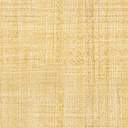 